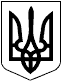                                            Розвадівська сільська рада                                Стрийського району Львівської області                                                Тридцять перша  сесія VIII скликання                                                                               Р І Ш Е Н Н Я            06 грудня  2022 року                           с. Розвадів                                 № 1129                   «Про внесення змін до показників сільського бюджету на 2022 рік»          Керуючись ст. 26 Закону України «Про місцеве самоврядування в Україні», Бюджетним кодексом України, рішенням Розвадівської сільської ради від 16.12.2021 року №802 «Про сільський бюджет Розвадівської сільської ради на 2022 рік», беручи до уваги листа Стрийського районного територіального центру  комплектування та соціальної підтримки в м. Миколаєві Львівської області, враховуючи  рекомендації постійної комісії сільської ради з питань бюджету, фінансів та планування, соціально-економічного розвитку та регуляторних актів, звернення розпорядників коштів сільського бюджету, Розвадівська сільська рада                                                        ВИРІШИЛА: 1. Внести зміни і доповнення до рішення Розвадівської сільської ради від 16.12.2021 року №802 «Про сільський бюджет Розвадівської сільської ради на 2022 рік», а саме:          У п.1           - збалансувати доходи сільського бюджету в розрізі кодів класифікації доходів  по загальному фонду , згідно додатку 1 до цього рішення;          У п.1- збільшити видатки сільського бюджету на 2022 рік за рахунок вільних залишків  коштів загального фонду місцевого бюджету, які склалися станом на 01.01.2022 року на суму 153 000, грн. по спеціальному фонду, в т.ч. бюджет розвитку -153 000,00 грн., згідно з додатком 3 до цього рішення;- збільшити видатки сільського бюджету на 2022 рік за рахунок скерування залишків освітньої субвенції, яка склалася станом на 01.01.2022 року на суму 816 800,00 грн., в т.ч. по загальному  фонду- 816 800,00 грн., згідно з додатком 3 до цього рішення;           -  внести зміни в джерела фінансування сільського бюджету, згідно з додатком 2 до цього рішення.          У п.2          - збільшити бюджетні призначення головним розпорядникам коштів сільського бюджету на 2022 рік у сумі 969 800,00 грн. у розрізі відомчої класифікації видатків, у т.ч. загального фонду на суму 727 300,00 грн. та по спеціальному фонду 242 500,00 грн. , в т.ч. бюджет розвитку – 242 500,00 грн., згідно з додатком № 3 до цього рішення.         У п.3           - збільшити на 2022 рік міжбюджетні трансферти у сумі 60 000,00 грн., згідно з додатком 4 до цього рішення.             У п.5.           - внести зміни до розподілу витрат бюджету Розвадівської сільської ради на реалізацію місцевих/регіональних програм згідно з додатком 6 до цього рішення.          2. Додатки 1,2,3,4,6 до цього рішення є його невід&apos;ємною частиною.          3. Контроль за виконанням даного рішення покласти на постійну комісію Розвадівської сільської ради з питань фінансів, бюджету, планування, соціально-економічного розвитку, інвестицій, міжнародного співробітництва  та регуляторних актів  (А.М. Зобнів).                Сільський голова	                           	Роман  СИДОР     Додаток 4                                                          до рішення № 1129 від 06.12.2022 р. сесії Розвадівської сільської ради                                                                «Про внесення змін до показників сільського бюджету на 2022рік»                           Зміни до міжбюджетних трансфертів на 2022 рік                                                 ____13525000000___(код бюджету)Показники міжбюджетних трансфертів з інших бюджетів                                                                                                                                                   (грн)             2. Показники міжбюджетних трансфертів іншим бюджетам                                                                                                                                                     (грн)                    Секретар  ради                                            Олександра ШИМКО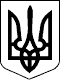 Розвадівська сільська радаСтрийського району Львівської областіТридцять перша   сесія  VIII скликання       Р І Ш Е Н Н Я    06 грудня  2022 року		                с.Розвадів		                 №  1130         Про внесення змін та затвердження                   «Освітньої Програми Розвадівської ДЮСШ  і затвердженняПорядку та Грошових добових норм витрат на забезпеченняхарчуванням учасників спортивних заходів ДЮСШ»у новій редакціїРозглянувши лист директора ЦФГНМЗЗОК  Р.Царя №17-01-17/525 від 21.11.2022 та керуючись п.22 ст.26 Закону України « Про місцеве самоврядування в Україні» та з метою посилення соціального захисту спортсменів, тренерів, інших учасників спортивних заходів та створення належних умов для підготовки спортсменів до спортивних змагань, керуючись ст. 42, 59 Закону України «Про місцеве самоврядування в Україні»,ЗУ «Про фізичну культуру та спорт» на виконання наказу Міністерства молоді та спорту України від 27.01.2014 р. №146 «Про затвердження грошової добової норми витрат на забезпеченням харчуванням учасників спортивних заходів», постанови Кабінету Міністрів України від 18.09.2013 року № 689 «Про затвердження норм витрат на проведення спортивних заходів державного та міжнародного рівня», сільська рада,В И Р І Ш И Л А: 1. Внести зміни в «Освітню Програму Розвадівської дитячо-юнацької спортивної школи Розвадівської сільської ради Стрийського району Львівської області на 2022-2025роки»    та  затвердити її в новій редакції ( Програма додається)2. Внести зміни в Додаток 2 про Грошові добові норми витрат на харчування учасників спортивних заходів затвердити та  викласти в новій редакції (додаток 2 додається).3. Центру фінансово-господарського та навчально-методичного забезпечення закладів освіти і культури Розвадівської сільської ради, Розвадівській дитячо-юнацькій спортивній школі Розвадівської сільської ради забезпечити оплату харчування за рахунок коштів сільського бюджету учасникам спортивних заходів згідно із затвердженими нормами, в межах виділених асигнувань на відповідний рік.4. Контроль за виконанням даного рішення покласти на постійну комісію Розвадівської сільської ради з питань фінансів, бюджету, планування, соціально-економічного розвитку, інвестицій, міжнародного співробітництва та регуляторних актів (А.М. Зобнів).              Сільський голова			                    	Роман СИДОР«ЗАТВЕРДЖЕНО»Рішенням 31-ї  сесіїРозвадівської сільської ради№1130   від 06.12.2022                                                                    Сільський голова			       Роман СИДОРОСВІТНЯ ПРОГРАМАРозвадівськоїдитячо-юнацької спортивної школи Розвадівської сільської радиСтрийського району Львівської областіна 2022-2025 н.р. ( нова редакція)                                                        с. Розвадів – 2022І. Пояснювальна запискаОсвітня програма «Розвадівської дитячо-юнацької спортивної школи» Розвадівської сільської ради Стрийського району Львівської області на 2022/2025 н.р. розроблена на основі «Типової освітньої програми закладу позашкільної освіти», затвердженої наказом МОН України від 05.01.2021 №17 «Про затвердження Типової освітньої програми для закладів позашкільної освіти», «Положення про дитячо-юнацьку спортивну школу», затвердженого Постановою Кабінету міністрів України від 05.11.2008 р. № 993 (зі змінами).Розвадівська дитячо-юнацька спортивна школа Розвадівської сільської ради Стрийського району Львівської області (далі – ДЮСШ) – заклад спеціалізованої позашкільної освіти, головною задачею якого є початкова фізична підготовка та відбір талановитих спортсменів для передачі у вищі дитячо-спортивні заклади, який забезпечує розвиток здібностей вихованців у обраному виді спорту, що в установленому порядку визнані в Україні, створює необхідні умови для гармонійного виховання, фізичного розвитку, повноцінного оздоровлення, змістовного відпочинку і дозвілля дітей та молоді, самореалізації, набуття навичок здорового способу життя, підготовки спортсменів для резервного спорту.Спортивна освіта передбачає засвоєння освітньої програми з відповідного виду спорту з метою набуття комплексу професійних компетентностей у галузі фізичної культури і спорту, формування та розвитку індивідуальних здібностей особи, поглибленого оволодіння спеціалізацією в обраному виді спорту та здобувається одночасно з середньою, професійною (професійно-технічною), фаховою передвищою чи вищою освітою.Навчально-тренувальна та спортивна робота ДЮСШ проводиться за навчальними програмами з видів спорту, що затверджуються Мінмолодьспортом.Основними формами навчально-тренувальної роботи є групові навчально-тренувальні заняття, тренування за індивідуальними планами, виховні заходи, медико-відновні заходи, навчально-тренувальні збори, практика суддівства спортивних змагань.Основною формою спортивної роботи є участь вихованців у спортивних змаганнях різного рівня.Навчальний рік у спортивній школі починається з 1 вересня.Річний навчальний план для кожної групи розраховується окремо. У межах зазначеного плану передбачається проведення протягом шести тижнів навчально-тренувальних занять в умовах спортивно-оздоровчого табору або за індивідуальними планами вихованців на період їх активного відпочинку.Тривалість навчальної години в спортивній школі становить 2 години.Освітня програма ДЮСШ – це єдиний комплекс освітніх компонентів, спланованих і організованих спеціалізованим закладом позашкільної освіти для досягнення вихованцями-здобувачами освіти результатів освіти (набуття компетентностей).Метою освітнього процесу в ДЮСШ є розвиток здібностей дітей і молоді у сфері фізичної культури та спорту, здобуття ними первинних професійних знань і навичок, необхідних для їх соціалізації, подальшої самореалізації або професійної діяльності.Освітній процес в ДЮСШ – це система науково-методичних і педагогічних заходів, спрямованих на розвиток особистості через формування та застосування її компетентностей.Освітня програма розроблена з урахуванням особливостей соціально-економічного розвитку громади, традицій з вибору видів спорту, матеріально-технічної бази, інтересів вихованців, потреб сім&apos;ї, запитів інших закладів освіти. Вона передбачає освітні компоненти для вільного вибору здобувача освіти та їх батьків.Освітня програма відповідає таким вимогам:актуальність - відповідає запитам сьогоднішнього рівня суспільного життя та орієнтованість на ефективне вирішення проблем у майбутньому;прогностичність - відображає в цілях та планованих діях не тільки сьогоднішній стан освіти, а й скерованість на майбутнє;раціональність - визначає такі цілі та засоби досягнення результатів, які в конкретних умовах регіону, закладу спеціалізованої позашкільної освіти та з урахуванням наявних ресурсів дозволяють досягнути максимальної ефективності;реалістичність - відповідність поставленої мети запропонованим для її досягнення засобам;цілісність - забезпечує погодження та повноту, взаємодію та послідовність дій для реалізації мети;контрольованість - забезпечує прогнозування результатів та способів перевірки кінцевих і проміжних результатів;варіативність - пропонує різні шляхи досягнення результату;інтегрованість - поєднує різні галузі знань у єдине ціле.Структура освітньої програми ДЮСШ розглядається як сукупність освітніх програм різного рівня навчання (початкового ПП-1, базового ПП-2, спеціалізованого ПП-3).Спрямованість освітньої програми відповідає призначенню закладу спеціалізованої позашкільної освіти.Освітня програма повинна задовольнити освітні потреби мешканців громади в сфері фізичної культури та спорту.II. Вимоги до здобувачів позашкільної освіти в ДЮСШДо спортивної школи приймаються всі особи, що бажають займатися фізичною культурою і спортом, які виконали нормативи з загальнофізичної та/або фізичної підготовки, встановлені навчальними програмами з видів спорту, та не мають медичних протипоказань.Зарахування до спортивної школи здійснюється на підставі заяви батьків або осіб, що їх замінюють, медичної довідки про стан здоров&apos;я та відсутність медичних протипоказань для занять спортом з медичного закладу.Мінімальний вік дитини, що підлягає зарахуванню до спортивної школи, залежить від специфіки виду спорту.Списки вихованців груп відділень з видів спорту затверджуються директором ДЮСШ до 1 вересня. Протягом навчального року у зазначені списки у разі потреби можуть вноситися в установленому порядку зміни.Режим роботи спортивної школи визначається розкладом занять, що затверджується на навчальний рік директором ДЮСШ. У період канікул в загальноосвітніх школах спортивна школа працює за окремим розкладом та планом, який затверджується директором ДЮСШ.Переведення вихованців спортивної школи відповідно з групи ПП-1 (віком до 
 8 років) до групи ПП-2 (віком від 8-12 років) та групи ПП-3 (віком від 12-18 років) здійснюється після виконання ними встановлених вимог, зазначених у навчальних програмах з видів спорту.Вихованці ДЮСШ мають право на:• добровільний вибір виду спорту;• проходження підготовки відповідно до навчальної програми з видів спорту під керівництвом тренера;• безпечні та нешкідливі умови для навчання;• користування матеріально-технічною, спортивною базою та за наявності - оздоровчою базою спортивної школи;• одержання в установленому порядку спортивного інвентарю індивідуального користування виходячи з фінансових можливостей спортивної школи;• забезпечення в установленому порядку виходячи з фінансових можливостей спортивної школи спортивним одягом та спортивним взуттям.Вихованці спортивної школи зобов&apos;язані:• Поєднувати заняття в спортивній школі з навчанням у ЗЗСО та інших навчальних закладах;• Виконувати навчальні програми з метою досягнення запланованих спортивних результатів;• Підвищувати свою спортивну майстерність та загальний культурний рівень;• Додержуватися здорового способу життя, норм морально-етичної поведінки, установленого спортивного режиму та правил особистої гігієни;• Брати участь у змаганнях, передбачених індивідуальними і календарними планами;• Додержуватися вимог медичного контролю, проходити медичне обстеження.III. Перелік освітніх компонентів3.1. Ресурсне забезпечення освітньої програмиВнутрішня система забезпечення якості освіти спрямована на вдосконалення всіх напрямків діяльності ДЮСШ і розроблена для реалізації таких цілей:формування спільного та кращого розуміння якості освіти та освітньої діяльності ДЮСШ.створення можливостей для забезпечення і постійного підвищення якості позашкільної освіти та освітньої діяльності.отримання об&apos;єктивної інформації щодо якості освітньої діяльності ДЮСШ.побудова основи для самоаналізу, самооцінювання та зовнішнього оцінювання роботи ДЮСШ.Ресурсне забезпечення освітньої програми складається з наступних компонентів:кадрового забезпечення освітньої діяльності;матеріально-технічного забезпечення освітньої діяльності;психолого-педагогічного забезпечення освітньої діяльності.Кадрове забезпечення освітньої діяльностіВідомості про керівників ДЮСШ:Демко Назар Богданович – в.о. директора Розвадівської дитячо-юнацької спортивної школи Розвадівської сільської ради Стрийського району Львівської областіІнформація про педагогічний колектив:Всього – 3-є чоловік,з них: тренерів – 3-є чоловік.Матеріально-технічне забезпечення освітньої діяльностіЮридична адреса ДЮСШ: Україна, 81634, Львівська область, Стрийський район, село Розвадів, вулиця Біласа і Данилишина, 18А.Фактична адреса ДЮСШ: Україна, 81646, Львівська область, Стрийський район, село Київець, вулиця Чорновола, 1.Приміщення та спортивні зали відповідають державним санітарно-гігієнічним вимогам до утримання закладів освіти. В наявності обладнання, необхідне для забезпечення освітнього процесу до типу та профілю закладу позашкільної освіти.Для перевезення учасників ДЮСШ до місця змагань здійснюється школяриком ЦФГНМЗЗОК.Показники ефективності реалізації: відповідність вимогам Закону України «Про освіту» щодо прозорості та інформаційної відкритості ДЮСШ.Психолого-педагогічне забезпечення освітньої діяльності:Створення сприятливих психологічних умов для адаптації до занять видами спорту в ДЮСШ;Забезпечення сприятливих психологічних умов для адаптації під час переходу з етапу на етап навчання;Визначення потенційних можливостей вихованців до навчання;Здійснення психолого-педагогічного моніторингу навчальних досягнень вихованців.3.2. Управління реалізацією освітньої програмиПоказники оцінки діяльності тренерів по реалізації освітньої програми:3.3. Характеристика та перелік видів спорту ДЮСШ:ФутболВільна боротьбаКаратеТенісВолейболБаскетболIV.Фінансове забезпечення виконання Програми на 2023 рікФінансування Програми на 2023 рік може бути змінено у зв’язку із внесеними змінами до бюджету Розвадівської сільської ради.Секретар ради					    Олександра ШИМКОДодаток 1до рішення 31-ї сесіїРозвадівської сільської ради№1130   від 06.12.2022 рокуПОРЯДОКзабезпечення харчуванням за рахунок коштів сільського бюджету учасників спортивних заходів зі змінами1.	Цей Порядок визначає механізм забезпечення харчуванням за рахунок коштів сільського бюджету (далі - бюджетні кошти) учасників спортивних заходів (рівня Розвадівської громади та обласного рівня).2.	До спортивних заходів, учасники яких забезпечуються харчуванням за рахунок бюджетних коштів, належать:2.1.	Спортивні заходи, включені до календарного плану фізкультурно- оздоровчих та спортивних заходів Розвадівської громади на відповідний рік, затвердженого Розвадівською сільською радою.2.2.	Спортивні заходи, включені до календарного плану фізкультурно- оздоровчих та спортивних заходів Розвадівської дитячо-юнацької спортивної школи Розвадівської сільської ради (далі - ДЮСШ), яка фінансується за рахунок бюджетних коштів.3.	За рахунок бюджетних коштів під час участі та проведенні спортивно- масових заходів забезпечуються харчуванням такі їх учасники:-	спортивних змагань та заходів: спортсмени, тренери, спортивні судді, водії та інші фахівці, які забезпечують організацію та проведення таких заходів (керівники заходів, допоміжні та обслуговуючі працівники, що забезпечують їх проведення), які відповідно до положень (регламентів) про проведення зазначених заходів включені до списку їх учасників згідно з розпорядчим документом організатора, що проводить спортивний захід;-	навчально-тренувальних зборів: члени збірних команд громади з видів спорту, спортсмени та тренери збірних команд громади (старший тренер з виду спорту, тренер з виду спорту, особистий тренер, лікар), допоміжні та обслуговуючі працівники, які включені до списку учасників зборів згідно з розпорядчим документом організатора, що проводить такі збори;-	спортивних заходів, що проводяться Розвадівською дитячо-юнацькою спортивною школою Розвадівської сільської ради (на території та за її межами): постійний та змінний склад (за умови залучення до навчально-тренувального процесу постійного складу) спортсменів та тренерів;4.	Під час проведення спортивних заходів організатор, що проводить такі заходи та/або відряджуюча організація забезпечує харчуванням їх учасників відповідно до положення про проведення зазначених заходів та добових норм витрат на харчування учасників спортивних заходів.Організатор, що проводить спортивні заходи та/або відряджуюча організація, укладає угоди про надання послуг із забезпечення харчуванням учасників таких заходів за безготівковим розрахунком з закладом громадського харчування з урахуванням їх місцезнаходження.У разі відсутності з об’єктивних причин можливості та доцільності організації повноцінного харчування учасників спортивних заходів, забезпечення їх харчуванням може здійснюватися шляхом перерахування в установленому порядку бюджетних коштів на їх рахунки.5.	Забезпечення харчуванням учасників спортивних заходів, здійснюється відповідно до норм витрат шляхом:-	укладення з закладом громадського харчування договору про надання послуг із забезпечення харчуванням учасників спортивних заходів за безготівковим розрахунком;-	надання закладом громадського харчування сухого пайка учасникам спортивних заходів (у разі неможливості забезпечення їх харчуванням шляхом надання відповідних послуг);-	перерахування бюджетних коштів на рахунки учасникам спортивних заходів, які забезпечують себе харчуванням самостійно, з дотриманням встановленого режиму та раціону харчування.Тренер - лікар збірної команди, лікар або головний (старший) тренер збірної команди з виду спорту на навчально-тренувальному зборі відповідно до добових норм і коефіцієнтів визначає раціон харчування в межах визначених калорій, складає меню, в тому числі щодо харчування спортсменів-вегетаріанців, спортсменів-юніорів.У зв’язку з відсутністю в Розвадівській дитячо-юнацькій спортивній школі Розвадівської сільської ради харчоблоку та проведення навчально-тренувальних зборів за їх межами, забезпечення харчування учасників спортивних заходів здійснюється шляхом укладання договору про надання послуг із забезпечення харчуванням учасників таких заходів за безготівковим розрахунком із закладом громадського харчування, а в разі відсутності можливості та доцільності організації повноцінного харчування учасників спортивних заходів, шляхом перерахування в установленому порядку бюджетних коштів на їх власні платіжні картки.6.	Відповідальність за безпеку і якість продуктів харчування та готової продукції несе заклад, який забезпечує харчуванням учасників спортивних заходів.7.	Під час участі спортсменів, тренерів, водіїв, суддів та інших учасників спортивних заходів Розвадівської громади, що включені до списку їх учасників згідно з розпорядчим документом Розвадівської сільської ради або Розвадівської дитячо-юнацької спортивної школи Розвадівської сільської ради, у спортивних заходах рівня Розвадівської громади, обласного, рівня, включених до календарного плану фізкультурно-оздоровчих та спортивних заходів Розвадівської громади на відповідний рік, здійснюється забезпечення їх харчуванням відповідно до цього Порядку та граничних добових норм витрат на харчування учасників спортивних заходів за рахунок коштів сільського бюджету в межах асигнувань на відповідний рік.8.	У разі участі спортсменів, тренерів та інших фахівців Розвадівської громади у змаганнях, включених до календарного плану фізкультурно-оздоровчих та спортивних заходів Розвадівської громади на відповідний рік, на яких спортсмени, тренери та інші учасники спортивних заходів не забезпечуються харчуванням за кошти обласного або державного бюджету, то забезпечення їх харчуванням здійснюється відповідно до цього Порядку та граничних добових норм витрат на харчування учасників спортивних заходів за рахунок коштів сільського бюджету в межах асигнувань на відповідний рік.9.	Усі видатки на забезпечення харчуванням здійснюються за рахунок коштів сільського бюджету в межах асигнувань на відповідний рік, відповідно до затверджених грошових добових норм витрат на харчування учасників спортивних заходів.Сільський голова			                    	Роман СИДОРДодаток 2до рішення 31-ї сесіїРозвадівської сільської ради№  1130  від 06.12.2022 рокуГрошові добові норми витратна забезпечення харчуванням учасників спортивних заходів зі змінами, грн.                 Сільський голова			                    	Роман СИДОРРозвадівська сільська радаСтрийського району Львівської областіТридцять перша сесія VIII скликання       Р І Ш Е Н Н Я      06 грудня  2022 року			с.Розвадів				№ 1131Про затвердження Програм ЦФГНМЗЗОК на 2023 рікРозглянувши запропоновані програми ЦФГНМЗЗОК, та керуючись п.22 ст26 Закону України “Про місцеве самоврядування в Україні”, Розвадівська сільська рада                                                        В И Р І Ш И Л А:       1.   Затвердити « Культурно-мистецьку Програму Розвадівської ТГ           « З Україною в серці» на 2023 рік     2. Затвердити Програму «Подарунок Святого Миколая дошкільнятам» на 2023рік     3. Затвердити Програму підтримки обдарованих дітей Розвадівської сільської ради на               2023рік4.  Контроль за виконанням даного рішення покласти на комісію з питань фінансів, бюджету, планування, соціально-економічного розвитку, інвестицій, міжнародного співробітництва та регуляторних актів (А. Зобнів)    Сільський голова                                                      Роман  СИДОР  КУЛЬТУРНО-МИСТЕЦЬКА ПРОГРАМАРозвадівської ТГ«З Україною в серці»на 2023 р.2022р.Загальна частина На сучасному етапі розбудови Розвадівської об’єднаної територіальної громади важливими стають питання залучення громадськості до відзначення державних, релігійних свят і визначних дат для кожного села громади, проведення конкурсів фестивалів що сприятиме поглибленню національної самосвідомості населення ради, консолідації, розвитку регіонального та державного патріотизму.Програма відзначення державних, професійних свят, проведення конкурсів фестивалів і визначних дат для кожного села на території Розвадівської сільської ради «З Україною в серці» забезпечить високий організаційний рівень проведення заходів з нагоди державних, професійних свят, проведення конкурсів фестивалів та інших заходів з підтримки воїнів АТО, ветеранів війни та праці , вшанування видатних діячів України .Мета ПрограмиМетою Програми є проведення на достатньому рівні заходів з святкування  Дня Матері, Дня села, Дня Конституції України, Дня Незалежності України, Дня захисника Вітчизни, Дня пам’яті жертв голодомору, новорічних та Різдвяних свят, проведення конкурсів фестивалів залучення до участі в заходах широкого кола громадськості села. А також популяризація хорового мистецтва та забезпечення участі народних колективів громади у фестивалях та заходах за межами громади та району3.Основні завдання Програми	Організаційне забезпечення проведення урочистих заходів з нагоди відзначення державних, професійних свят, проведення конкурсів фестивалів і визначних дат за участю депутатів рад усіх рівнів, керівників органів місцевого самоврядування, представників трудових колективів, об’єднань громадян, молоді.	Популяризація важливих для історії села історичних подій та пам’ятних дат серед населення шляхом залучення широкого кола представників громадськості до їх підготовки  та відзначення.4. Шляхи, засоби та напрямки реалізації  Програми	1. Проведення урочистих засідань та концертів з нагоди відзначення державних, професійних свят і визначних дат за участю депутатів рад усіх рівнів, керівників органів місцевого самоврядування, представників трудових колективів, об’єднань громадян, молоді.. 2. Проведення пісенних конкурсів, фестивалів із залученням молоді Розвадівської ТГ 	3. Проведення зустрічей з ветеранами війни та праці,  промисловцями та підприємцями з метою інформування широкого кола громадськості про діяльність місцевих рад, органів виконавчої влади та місцевого самоврядування.	4. За вагомі трудові внески в розбудову та розвиток Розвадівської сільської ради проводити відзначення і нагородження видатних людей ради з нагоди державних та професійних свят України, ювілейних і пам’ятних дат.	5. З нагоди державних свят  і ювілейних дат організувати проведення спортивно-масових заходів.	6. Залучення до організації відзначення державних, професійних свят  і пам’ятних дат широкої громадськості.5. Фінансове забезпечення	Фінансування заходів культурно-мистецької  Програми  планується здійснювати за рахунок коштів місцевого бюджету. та спонсорських внесків місцевих підприємців для закупівлі пам’ятних  призів та медалей для переможців конкурсів, придбання дитячих подарунків, придбання костюмів для учасників художньої самодіяльності, музичних інструментів, організації виїздів учасників художньої самодіяльності в інші населені пункти для  участі в культурно-мистецьких  заходах	Загальний обсяг асигнувань на реалізацію Програми на 2023 рік становить 306 тис. грн. та може коригуватись. Обсяги фінансування заходів Програми визначаються  згідно з кошторисом витрат на їх проведення .6. Очікувані результати	Реалізація заходів Програми сприятиме:залученню широкого кола громадськості до відзначення державних, ювілейних та пам’ятних дат;підвищенню їх значення в ідейному, патріотичному та громадянському вихованні громадян, суспільно-політичному становленні підростаючого покоління та молоді;підвищенню інтересу громадськості до історії рідного краю, славетним сторінкам історії Української держави в цілому.-	налагодження зв’язків і нових знайомств;-	обмін досвідом;-	поширення української народної пісні;-        підвищення рівня хорового виконання, обізнаності;Секретар ради					    Олександра ШИМКОПРОГРАМА«Подарунок Святого Миколая дошкільнятам»на 2023 р.                                                                 с.Розвадів 2022рікЗагальна частина Зима дуже багата на свята, і відкриває календар одне із найулюбленіших свят для малюків – День Святого Миколая. Святий Миколай першим приходить зі святом добра та милосердя. Кожна дитина сподівається на маленьке диво і з нетерпінням його чекає, щоб зануритись в атмосферу чарівності, радості і веселощів. Поява святого Миколая в дитячому садочку для малюків завжди хвилююча, адже довгоочікувані подарунки так приємно отримати саме від нього.Програма розроблена з метою забезпечення дітей, що відвідують ЗДО «Вишенька» с.Розвадів, ЗДО «Золотий півник» с.Київець та дошкільні групи Черницького ЗЗСО І-ІІІ ст. Розвадівської сільської ради, подарунками, які малюки отримають від Святого Миколая під час святкування у садочку.Мета Програми       Метою Програми є забезпечення подарунками від Святого Миколая дітей дошкільного віку, які відвідують ЗДО «Вишенька» с.Розвадів, ЗДО «Золотий півник» с. Київець та дошкільні групи  Черницького ЗЗСО І-ІІІ ст.Основні завдання Програми   Сприяти повноцінному проведенню святкування Дня Святого Миколая, долученню дітей до народних традицій та звичаїв. Створити  святковий  настрій, подарувати дітям радість і багато позитивних емоцій у процесі святкування загальнонародного свята Миколая.Фінансове забезпечення	Фінансування Програми  планується здійснювати за рахунок коштів місцевого бюджету для придбання подарунків до Дня Святого Миколая.	Загальний обсяг асигнувань на реалізацію Програма на 2023 рік становить 26 600,00 грн. Обсяги фінансування Програми визначаються  згідно з кошторисом витрат .                                               6. Очікувані результати	Реалізація Програми сприятиме:забезпечення дітей дошкільного віку, які відвідують ЗДО «Вишенька» с. Розвадів, ЗДО «Золотий півник» с. Київець,  дошкільні групи Черницького ЗЗСО І-ІІІ ст. Розвадівської сільської ради подарунками до Дня Святого Миколая. Секретар ради					    Олександра ШИМКО                                                                         ЗАТВЕРДЖЕНО:                                                                         Рішенням 31-ї сесії                                                                         Розвадівської сільської ради                                                                         від  06.12.2022 року №1131                                                         Сільський голова              Роман СИДОРП Р О Г Р А М Апідтримки обдарованих дітей Розвадівської сільської ради на 2023 рік                                                              с.Розвадів 2022рік ПаспортПрограми підтримки обдарованих дітей Розвадівської сільської ради на 2023 рік Загальні положенняОдним з найважливіших напрямів соціальної політики в Розвадівській   сільській територіальній громаді є формування і розвиток оптимальних умов для навчання, виховання та діяльності дітей і молоді. На сьогодні актуальною проблемою для нашої країни є наявність дефіциту висококваліфікованих працівників – фахівців високого рівня в різних галузях. Тому проблеми обдарованості, творчості, інтелекту поступово переростають у послідовну державну політику, спрямовану на адекватне стимулювання творчої праці фахівців, на захист таланту. Створення умов, які забезпечували б виявлення і розвиток обдарованих дітей, реалізацію їх потенційних можливостей, стає одним з пріоритетних соціальних завдань.Для подальшої реалізації державної політики у сфері створення сприятливих умов для виявлення обдарованої молоді та набуття нею навичок і знань у певних галузях діяльності, застосування її здібностей в селі, громаді, області, Україні, а також залучення педагогічних і науково-педагогічних працівників до роботи з обдарованою молоддю розроблена  програма підтримки обдарованих дітей Розвадівської  сільської ради.  Програма розроблена з метою збереження і розвитку творчого потенціалу учнівської молоді, пошуку, підтримки і стимулювання інтелектуально і творчо обдарованих дітей та молоді, створення сприятливих умов самореалізації творчої особистості в сучасному суспільстві.Програма передбачає виплату одноразового матеріального заохочення одарованим дітям, що проживають на території Розвадівської ТГ, за значні успіхи в навчанні та участь в економічному, соціально-громадському та культурному розвитку населених пунктів сільської ради, сприяння уславленню рідного краю на всеукраїнському, міжнародному, обласному    рівнях, надання одноразового матеріального заохочення наставникам, які підготували переможців та призерів районних, обласних, всеукраїнських та міжнародних конкурсів, олімпіад, змагань, турнірів, компенсацію коштів, витрачених на проїзд до місць проведення відповідних заходів та проживання.  Мета програми	Мета Програми полягає в: розвитку інтелектуальних , творчих здібностей дітей;створенні сприятливих умов для самореалізації особистості дітей;підвищення результативності олімпіад, конкурсів, турнірів, науково-дослідницьких робіт учнів, змагань тощо;створення умов для ранньої профілізації учнів;підвищення рівня компетентності та педагогічної майстерності учителів, керівників гуртків, тренерів;забезпечення якісного психолого-педагогічного супроводу, діагностики обдарованих дітей.Основні завдання програмипідвищення науково-методичного супроводу роботи з обдарованими дітьми;виявлення , підтримка та розвиток обдарованих дітей;підвищення соціального статусу обдарованих школярів та їх наставників;забезпечення скоординованої діяльності закладів освіти, Центру фінансово-господарського та навчально-методичного забезпечення закладів освіти і культури , Розвадівської сільської ради, громадських організацій;забезпечення нагородження учнів за отримання призових місць в олімпіадах та конкурсахкомпенсація витрат на участь в районних, обласних, всеукраїнських учнівських олімпіадах, конкурсах, змаганнях. Джерела фінансування              Фінансування Програми здійснюється за рахунок видатків загального фонду  бюджету Розвадівської сільської ради.Очікувані результатиВиконання Програми дасть змогу :- сформувати систему виявлення і відбору обдарованих дітей та надання їй соціально – педагогічної підтримки;- консолідувати зусилля місцевих органів виконавчої влади, органів місцевого самоврядування, закладів освіти, установ та організацій у роботі з обдарованими дітьми;- розробити дієвий механізм стимулювання обдарованих дітей.- відобразити найкращі зразки моделі батьківського та суспільного виховання та піклування про дітей в населених пунктах сільської ради.Кошторис витрат на реалізацію ПрограмиСекретар ради					    Олександра ШИМКОРозвадівська сільська радаСтрийського району Львівської областіТридцять перша сесія VIII скликання       Р І Ш Е Н Н Я                                                                                                           06 грудня  2022 року			с.Розвадів				№ 1132Про затвердження Програм Розвадівської сільської ради на 2023 рікРозглянувши запропоновані Програми, та керуючись п.22 ст26 Закону України “Про місцеве самоврядування в Україні”, Розвадівська сільська рада                                                        В И Р І Ш И Л А:  1. Затвердити «Програму щодо боротьби з деградацією земель та опустелюванням на території Розвадівської сільської ради на 2023 рік» ( Програма додається)2.Затвердити Програму «Ефективності ведення галузей сільського господарства агропромислового комплексу Розвадівської територіальної громади Стрийського району Львівської  області на 2023 рік» ( Програма додається).3. Затвердити  «Програму здійснення землеустрою на території Розвадівської сільської     ради на 2023 рік» ( Програма додається)4. Затвердити  Програму  «Покращення стану пасовищ і сіножатей на території          Розвадівської сільської ради на 2023 рік» ( Програма додається) 5. Затвердити  Програму «Боротьба з  карантинними  бур’янами на території         Розвадівської сільської ради  Стрийського району Львівської  області. ( Програма      додається)6.  Контроль за виконанням даного рішення покласти на комісію з питань фінансів, бюджету, планування, соціально-економічного розвитку, інвестицій, міжнародного співробітництва та регуляторних актів (А. Зобнів)            Сільський голова                                                                    Роман  СИДОР                                                             «ЗАТВЕРДЖЕНО»                                                                                    Рішенням  31-ї сесії                                                                                                  Розвадівської сільської ради                                                                      № 1132  від 06.12.2022року                                           Сільський голова                           Роман СидорПрограма            «Щодо боротьби  з деградацією земель та опустелюванням на території Розвадівської сільської ради на 2023 рік»Розвадів – 2022 рік      ПрограмаЩодо боротьби  з деградацією земель та опустелюванням на території Розвадівської сільської ради на 2023 рікОпустелювання – це один з найбільш тривожних світових процесів деградації навколишнього середовища, яке характеризується пониженням природно-ресурсного потенціалу території нижче допустимого рівня, що зумовлює деградацію рослинного покриву, погіршення продуктивності земель та може призвести до утворення умов аналогічних пустельним (понад 25 % відбувається з антропогенних причин). Воно загрожує здоров’ю та джерелам засобів для співіснування більше 1 млрд. людей. Щороку опустелювання і посуха призводять до втрат сільськогосподарської продукції орієнтовно на суму в 42 млрд. дол. США. Деградація земель характеризується висушуванням землі, в’яненням рослинності, зниженням в’язкості грунту, в результаті чого стає можливою швидка вітрова ерозія та утворення пилових бур. Опустелювання відноситься до наслідків кліматичних змін, що важко компенсуються, так як на відновлення одного умовного сантиметра родючого грунтового покриву необхідно в середньому від 70 до 150 років.Нераціональна система землекористування призвела до тяжких екологічних наслідків, а саме:  наявності таких проявів деградації земель як ерозія, техногенне забруднення, вторинне осолонцювання, підтоплення та зсуви ґрунтів.Високий рівень розорюваності угідь, в тому числі, на схилах, значне розширення посівів просапних культур та практично повне припинення виконання комплексу робіт по захисту ґрунтів, порушення системи обробітку ґрунту приводить до погіршення стану земель.В результаті використання важкої техніки відбувається ущільнення ґрунту, розвиваються ерозійні процеси, надмірне використання добрив призводить до засолення ґрунтів, разом з тим, з року-в-рік родючість зменшується, однією з причин чого є виніс з полів родючого шару ґрунту. На даний час великий відсоток земель являються розораними і знаходяться в постійній експлуатації.Природними чинниками, що викликають деградацію грунтів на території Розвадівської сільської ради є: геологічна побудова, гідрогеологічні умови, рельєф місцевості, клімат.З метою боротьби з опустелюванням та деградацією земель Кабінет Міністрів України розпорядженням № 271-р від 30.03.2017 р. затвердив Національний план дій щодо боротьби з деградацією земель та опустелюванням. Мета ПрограмиМетою Програми є боротьба з опустелюванням та деградацією земель на території Розвадівської сільської ради.Цілі ПрограмиОсновною ціллю програми є проведення заходів щодо покращення екологічної ситуації  а також боротьба з чинниками, які призводять до опустелювання та деградації грунтів на території Розвадівської сільської ради.Напрямки реалізації мети і цілей ПрограмиДля реалізації програми пропонується провести такі заходи:- зменшення змиву і розмиву ґрунтів, захисту населених пунктів, сільськогосподарських угідь та виробничих об’єктів від підтоплення і затоплення шляхом будівництва нових та реконструкції існуючих протиерозійних, гідротехнічних, берегоукріплювальних, протизсувних та інших споруд, забезпечення їх надійності;- впровадження ґрунтозахисної системи землеробства з контурно-меліоративною організацією території;- впровадження науково-обгрунтованих сівозмін, біологічного землеробства, прогресивних технологій збереження та відтворення родючості грунтів;- запобігання деградаційним процесам ґрунтового покриву на найбільш ерозійно небезпечних територіях, зокрема, на землях сільськогосподарського призначення, консервація деградованих, малопродуктивних та техногенно забруднених земель;- розроблення схем землеустрою і техніко-економічних обґрунтувань використання та охорони земель з метою визначення перспективи щодо використання та охорони земель та для підготовки обґрунтованих пропозицій у галузі земельних відносин.Ефективність Програми.Реалізація цієї програми забезпечить екологічно збалансоване використання земельна території Розвадівської сільської ради а також попередить розвиток деградації грунтів та опустелювання.Фінансування ПрограмиФінансування даної Програми буде здійснюватися за рахунок бюджету Розвадівської сільської ради.Секретар ради					    Олександра ШИМКО                                                                                                     ДодатокНапрямки діяльності та заходи програмиЩодо боротьби  з деградацією земель та опустелюванням на території Розвадівської сільської ради на 2023 рікСекретар ради					    Олександра ШИМКО                                                                  «ЗАТВЕРДЖЕНО»                                                                                    Рішенням  31-ї сесії                                                                                                  Розвадівської сільської ради                                                                      № 1132  від 06.12.2022року                                           Сільський голова                           Роман СидорПРОГРАМА«Ефективності ведення галузей сільського господарства агропромислового комплексуРозвадівської територіальної громади Стрийського району Львівської  областіу 2023 році»                 с.Розвадів-2022ПРОГРАМА«Ефективності ведення галузей сільського господарства агропромислового комплексуРозвадівської територіальної громади Стрийського району Львівської області у 2023 році» ВСТУП	      	       Розвадівська територіальна громада  розташована в південно-східній частині Львівської області, площа громади 106,913 км², що складає 0,5 % території області,  утворено 5 старостинських округів.  Чисельність населення громади становить 12100 осіб.     Розвадівська територіальна громада за спеціалізацією вважається промислово-аграрною.	      Основу сільськогосподарського виробництва громади складає              12 сільськогосподарський  підприємств, з них 6 фермерських господарств.           В галузі тваринництва в 2022 році пройшло ряд позитивних зрушень – досягнуто кращих показників у галузі птахівництва, зросла реалізація  м’яса птиці.       Основною проблемою галузі тваринництва є зменшення поголів’я великої рогатої худоби  в особистих селянських господарствах  в яких виробляється  понад 90% молока. Відповідно найбільших втрат зазнала молочна галузь. Зменшення виробництва відбулося виключно в господарствах населення.      Об’єктивними причинами зменшення обсягів виробництва молока є втрата генетичного потенціалу галузі, її низька рентабельність та збитковість у зв’язку з високою ресурсо - та енергоємністю виробництва..             Після пройдених реформ в галузі сільського господарства поступово збільшилось виробництво продукції за рахунок збільшення посівних площ та поголів’я сільськогосподарських тварин. На зміну реформованим сільськогосподарським підприємствам прийшли новоутворені фермерські та приватні господарства, проте і для них виробництво сільськогосподарської  продукції не завжди є прибутковим.                                           МЕТА ПРОГРАМИ           Мета програми – створити передумови стабільного динамічного розвитку виробництва конкурентоспроможної продукції сільського господарства особистими селянськими господарствами для розбудови ефективної економіки села, створення сприятливих умов для розвитку особистих селянських господарств як перспективи формування та запровадження засад сталого сільського розвитку.         НАПРЯМИ  ВИКОРИСТАННЯ БЮДЖЕТНИХ КОШТІВ             На виконання завдань та заходів кошти сільського бюджету  спрямовуватимуться  у вигляді фінансової підтримки на конкурсній основі за такими напрямами:            - спеціальна дотація особистим селянським господарствам на утримання чотирьох і більше  корів молочного напряму продуктивності при наявності паспорта великої рогатої худоби.         Кошти з сільського бюджету на спеціальну дотацію особистим селянським господарствам на утримання чотирьох і більше корів молочного напряму продуктивності  надаються індивідуальним власникам, які на початок звітного року утримували чотири і більше корів, зберегли не менше 4 корови на час виділення коштів та утримуватимуть їх на кінець звітного року в розмірі до 1500 гривень  за 1 голову.              В громаді спостерігається тенденція зменшення поголів’я корів: за 2020-2022 р. на 9,0%, причиною зменшення якого є низькі ціни на молочну продукцію, відсутність державної політики.             Зважаючи на те, що понад  90,0% молока виробляється в індивідуальних господарствах населення,  а  також  з метою збереження поголів’я, що залишилось, надавати доплату індивідуальним власникам, які на 1 січня 2023 року згідно перепису худоби утримують 4 і більше корів.            Розрахунок та розмір доплати за 1 голову визначається після прийняття від старостинських округів списків про наявність корів в особистих селянських господарствах станом на 1 січня 2023 року. Для реалізації даної програми з сільського бюджету необхідно виділити     у   2023 році  60,0 тис.грн.Для отримання коштів власник повинен подати в Розвадівську сільську раду такі документи:- заяву про надання дотації;- довідку сільської ради про наявність корів на 1 січня 2023 року, згідно звіту про об’єкти погосподарського обліку на 1 січня 2023 року (форма №6-сільрада(річна));-  копію паспорта, копію довідки про присвоєння ідентифікаційного номера фізичної особи;- номер відкритого рахунку в банку;- копії паспорта корів молочного напрямку продуктивності;- письмове зобов'язання про повернення  у місячний термін коштів .             У разі зменшення утримання поголів’я корів молочного напрямку продуктивності в особистому селянському господарстві, вартість яких була частково відшкодована станом на кінець звітного року, одержані кошти фінансової підтримки повертаються власником корів до сільського бюджету в повному обсязі.ВІДПОВІДАЛЬНІ ВИКОНАВЦІ ПРОГРАМИ             Головним розпорядником коштів сільського бюджету та відповідальним виконавцем заходів  Комплексної програми є Розвадівська сільська рада, розробником Програми є сектор землеустрою, використання та охорони земель Розвадівської сільської ради.             Учасники Комплексної програми є особисті селянські  господарства громади.                 ОЧІКУВАНІ РЕЗУЛЬТАТИ РЕАЛІЗАЦІЇ ПРОГРАМИЗабезпечити стабільність утримання поголів’я молочних корів в особистих селянських господарствах, створення сімейних ферм на основі яких можливе створення заготівельних кооперативів.  Насичення ринку молочними та супутніми продуктами харчування. Досягнення приросту виробництва сільськогосподарської  продукції;Секретар ради					    Олександра ШИМКОПАСПОРТ (загальна характеристика програми)Програми «Ефективності ведення галузей сільського господарства агропромислового комплексу Розвадівської сільської ради Стрийського району Львівської області у 2023 році»Секретар ради					    Олександра ШИМКОДодаток 1(Ресурсне забезпечення цільової програми )Програми «Ефективності ведення галузей сільського господарства агропромислового комплексу Розвадівської сільської ради Стрийського району Львівської області у 2023 році»    Секретар ради					    Олександра ШИМКО                                                                 «ЗАТВЕРДЖЕНО»                                                                                    Рішенням  31-ї сесії                                                                                                  Розвадівської сільської ради                                                                      № 1132  від 06.12.2022року                                           Сільський голова                           Роман СидорПрограма «Здійснення землеустрою на території Розвадівської сільської ради на 2023 рік»                                                                   Розвадів-2022 рікПрограма здійснення землеустрою на території Розвадівської сільської ради на 2023 рік1. Загальні положенняЗемлеустрій – це сукупність соціально-економічних та екологічних заходів, спрямованих на регулювання земельних відносин та раціональну організацію території адміністративно-територіальних одиниць, суб’єктів господарювання, що здійснюються під впливом суспільно-виробничих відносин і розвитку продуктивних сил.Програма здійснення землеустрою на території Розвадівської сільської ради на 2019 рік (далі – Програма) розроблена згідно із Земельним та Бюджетним кодексами України, Законами України «Про землеустрій», «Про охорону земель», «Про оцінку земель», «Про Державний земельний кадастр», постановою Кабінету Міністрів України від 17 жовтня 2012 року № 1051 «Про затвердження Порядку ведення Державного земельного кадастру».Відповідно до Закону України «Про землеустрій» від 22 травня 2003 року № 858-IV до повноважень сільської ради у сфері землеустрою належать:організація і здійснення землеустрою;здійснення контролю за впровадженням заходів, передбачених документацією із землеустрою;координація здійснення землеустрою та контролю за використанням і охороною земель комунальної власності;інформування населення про заходи, передбачені землеустроєм;вирішення інших питань у сфері землеустрою відповідно до закону.Заходи, передбачені затвердженою в установленому порядку документацією із землеустрою, є обов’язковими для виконання органами державної влади та органами місцевого самоврядування, власниками землі, землекористувачами, у тому числі орендарями.Нормативна грошова  оцінка  земельних  ділянок  проводиться у разі: 
- визначення розміру земельного податку; 
-визначення розміру  орендної  плати   за   земельні   ділянки державної та комунальної власності; 
-визначення  розміру  державного  мита  при  міні, спадкуванні (крім  випадків спадкування спадкоємцями першої та другої черги за законом  (як  випадків спадкування ними за законом, так і випадків спадкування  ними за заповітом) і за правом представлення, а такожвипадків  спадкування  власності, вартість якої оподатковується за нульовою   ставкою)  та  даруванні  земельних  ділянок  згідно  із законом;  
-визначення втрат сільськогосподарського і  лісогосподарського виробництва; 
-розробки показників  та  механізмів економічного стимулювання раціонального використання та охорони земель; 
-відчуження  земельних  ділянок  площею  понад 50 гектарів, що належать  до  державної  або комунальної власності, для розміщення відкритих  спортивних  і фізкультурно-оздоровчих споруд.                                                                                                                                                                                                                                                                                                                    Нормативна грошова оцінка  земельних   ділянок   проводиться відповідно до державних стандартів,  норм,  правил,  а також інших нормативно-правових  актів  на  землях усіх категорій та форм власності.                                                                                                                                           Нормативна грошова оцінка земельних ділянок проводиться: 
- розташованих у  межах  населених  пунктів  незалежно  від  їх 
цільового призначення - не рідше ніж один раз на 5-7 років; 
- розташованих за межами населених  пунктів  земельних ділянок
сільськогосподарського призначення - не рідше ніж один раз на 5-7 
років,  а несільськогосподарського призначення - не рідше ніж один 
раз на 7-10 років.Нормативна грошова оцінка земельних ділянок   проводиться 
юридичними особами, які є розробниками документації із землеустрою 
відповідно до Закону України "Про землеустрій".2. Мета ПрограмиМетою Програми є забезпечення організації та здійснення землеустрою, підвищення ефективності раціонального використання та охорони земель на території Розвадівської сільської ради, врахування державних, громадських і приватних інтересів при здійсненні землеустрою на місцевому рівні.3. Завдання та заходи щодо реалізації ПрограмиОсновними завданнями Програми є здійснення землеустрою на території Розвадівської сільської ради, приведення землевпорядної документації у відповідність до вимог чинного законодавства та проведення нормативної грошової оцінки населених пунктів Розвадівської сільської ради.Заходи землеустрою на місцевому рівні включають:розробку проектів землеустрою щодо приватизації земель державних і комунальних сільськогосподарських підприємств, установ та організацій;розробку проектів землеустрою щодо організації території земельних часток (паїв);розробку проектів землеустрою щодо відведення земельних ділянок;розробку проектів землеустрою щодо впорядкування території для містобудівних потреб;розробку проектів землеустрою, що забезпечують еколого-економічне обгрунтування сівозміни та впорядкування угідь;розробку проектів  землеустрою щодо впорядкування території населених пунктів;розробку робочих проектів землеустрою;розробку технічної документації  із землеустрою щодо встановлення (відновлення) меж земельної ділянки в натурі (на місцевості);розробку технічної документації із землеустрою щодо встановлення меж частини земельної ділянки, на яку поширюється право суборенди, сервітуту;розробку технічної документації із землеустрою щодо поділу та об’єднання земельних ділянок;розробку технічної документації із землеустрою щодо інвентаризації земель;врахування державних інтересів при здійсненні землеустрою на місцевому рівні;врахування громадських і приватних інтересів при здійсненні землеустрою на місцевому рівні;розробка проектів землеустрою щодо встановлення (зміни) меж населених пунктів. розробка технічної документації з нормативної грошової оцінки земель населених пунктів.розробку Проекту землеустрою щодо встановлення меж території територіальної громади4. Фінансування ПрограмиФінансування заходів Програми здійснюється за рахунок коштів селищного бюджету, а також інших джерел, не заборонених чинним законодавством України.5. Очікувані результатиРеалізація Програми дозволить досягти сталого розвитку землекористування, зокрема:удосконалити земельні відносини у населених пунктах на території Розвадівської сільської ради;привести землевпорядну документацію у відповідність до вимог чинного законодавства;враховувати державні, громадські і приватні інтереси при здійсненні землеустрою на місцевому рівні;створити умови розвитку екологічного та інвестиційно-привабливого землекористування, особливо сільськогосподарського;стимулювати розвиток тваринництва в приватному секторі на території громади шляхом створення громадських пасовищ;збільшити надходження від платежів за землю до бюджету;створити дієву систему захисту прав власності на землю;збільшити виділення земельних ділянок під будівництво і обслуговування житлових будинків, господарських будівель і споруд.збільшення надходжень до бюджету у вигляді земельного податку, орендної плати, відшкодування втрат  сільськогосподарського виробництва та збільшенні державного мита при міні, спадкуванні та даруванні земельних ділянок.Секретар ради                                            Олександра ШИМКОДодатокНапрямки діяльності та заходиПрограми здійснення землеустроюна території Розвадівської сільської ради на 2023 рік             Секретар ради                                               Олександра ШИМКО                                                                 ЗАТВЕРДЖЕНО»                                                                                    Рішенням  31-ї сесії                                                                                                  Розвадівської сільської ради                                                                      № 1132  від 06.12.2022року                                           Сільський голова                           Роман СидорПрограма         «Покращення стану пасовищ і сіножатейна території Розвадівської сільської ради на 2023 рік»   Розвадів – 2022 рік     ПРОГРАМА          «Покращення стану пасовищ і сіножатейна території Розвадівської сільської ради на 2023 рік»1.МЕТА1.1.Покращити стан пасовищ і сіножатей шляхом підкошування бур’янів і старої трави.2.ПОКАЗНИКИ  ЗАТРАТ:2.1.Підкошування бур’янів і старої трави:                  2023 рік                                                                                                        250000грн                 2.2.Підкошування пасовищ і сіножатей в два етапи від бур’янів і старої трави тракторомМТЗ-80 в агрегаті з КРН-2,1 площею 285 га, норма 8га за зміну, плата за нормозміну 6960,00  грн.3.ПОКАЗНИК  РОБОЧОГО  НАВАНТАЖЕННЯ:3.1.Провести підкошування бур’янів і старої трави на площі 285 га :  1-ший етап  в червні-липні місяці 150 га                                               2-ий етап  в серпні-вересні місяці 135 га4. ПОКАЗНИК КОРИСНОСТІ4.1.Знищення бур’янів на пасовищах механічним способом покращення травостою, збільшення забезпечення ВРХ громадян села кормами підвищення їх якості.Секретар ради					  Олександра ШИМКО                                                ПРОГРАМА«Боротьба з карантинними бур’янами на території Розвадівської сільської ради  Стрийського району Львівської  областіна 2023 рік»с.Розвадів 2022 рік                                                       Програма            «Боротьба з  карантинними  бур’янами на території  Розвадівської сільської ради  Стрийського району Львівської  області».         1. Загальні положення         На якісний стан земельних ресурсів все більшого поширення і розповсюдження має вплив небезпечна  і небажана рослина бур’ян – борщівник Сосновського. Основними місцями його проростання є береги річок, узбіччя доріг, каналів, пасовищ, необроблені сільськогосподарські землі та на господарських дворах.           2. Мета програми.           Метою програми є локалізацію та ліквідацію осередків  борщівника  Сосновського не допускаючи утворення, дозрівання та висипання насіння цим самим зменшуючи площі зараження.             3. Завдання програми           Забезпечення зменшення поширення борщівника Сосновського на територіях Розвадівської сільської ради.             Хімічний спосіб.         Хімічний спосіб боротьби – ефективний на початку вегетаційного періоду. Обробку рослин проводять баковою сумішшю гербіцидів і поверхнево-активних речовин з розрахунку 5 літрів гербіциду на 1 га площі.  Цей спосіб ефективний на великих суцільно - заражених площах. Витрати  робочої рідини – 400л/га. 	 Схема даної програми передбачає виділення з сільського бюджету                        60,0 тис.грн. для придбання гербіциду (Раундап Макс) по знищенню борщівника Сосновського на території Розвадівської сільської ради.           4. Очікуваний результат виконання.        На сьогодні є всі підстави  вважати борщівник Сосновського  карантинним бур’яном. Проведені заходи дадуть можливість  обмежити поширення  та сприяти  його цілковитому знищенню.       Відповідальність за виконання заходів і завдань програми покладаються на відповідальних виконавців.Секретар ради					    Олександра ШИМКО ПАСПОРТ (загальна характеристика регіональної програми)«Боротьба з карантинними бур’янами на території Розвадівської сільської ради  Стрийського району Львівської  області на 2023 рік»Секретар ради					    Олександра ШИМКО                                           Розвадівська сільська радаСтрийського району Львівської областіТридцять перша сесія VIII скликання       Р І Ш Е Н Н Я      06 грудня  2022 року			с.Розвадів				№ 1133Про затвердження Програми“Розвиток масового футболув Розвадівській сільській раді”на 2023-2024 рокиВраховуючи пропозиції постійних комісій Розвадівської сільської ради, відповідно до ст.26 Закону України «Про місцеве самоврядування в Україні», Розвадівська сільська радаВИРІШИЛА:Затвердити  Програму  “Розвиток масового футболу в Розвадівській сільській раді” на 2023-2024 роки. (Програма додається)2. Контроль за виконанням цього рішення покласти на постійну комісію сільської ради з питань фінансів, бюджету, планування, соціально-економічного розвитку, інвестицій, міжнародного співробітництва та регуляторних актів (А.Зобнів) та комісію з питань регламенту, соціального захисту населення,охорони здоров’я,освіти,культури та молодіжної політики (Говикович О.В.).   Сільський голова                                                                   Роман  СИДОР                     							«Затверджено»                                Рішенням 31-ї  сесії                                    	Розвадівської  сільської ради                                                   №1133     від 06.12.2022 року           Сільський голова                                Роман СИДОР                                    ПРОГРАМА «Розвиток масового футболу  в Розвадівській  сільській  раді»на 2023-2024 рокис. Розвадів 2022 рікГоловний розпорядник коштів  –  Розвадівська сільська рада Стрийського району Львівської областіФінансова підтримка – Громадських організації (СКК Розвадів, СКК Верин, СКК Крупське, СКК Крупське (Обл.), СКК Черниця, СКК Пісочна, 
СКК Пісочна (Обл.), СКК Надітичі, СКК Держів та СКК Київець).Визначення проблеми, на розв’язання якої спрямована ПрограмаФутбол як органічна складова фізичної культури і спорту є частиною культурного життя суспільства, що сприяє збереженню і зміцненню здоров’я людини, розвитку її фізичних і морально-вольових здібностей, організації змістовного дозвілля. Цей найпопулярніший вид спорту охопив усі верстви населення: ним займаються діти, молодь і ветерани, жінки, інваліди. Футбол у нашій країні – це не просто спортивна гра, а соціальне явище, вкрай необхідне і корисне.Водночас, футбол сам зазнає величезного впливу, зумовленого соціальними явищами і умовами суспільного життя. Футбольні матчі виконують соціальну функцію як фактор стабілізації. Із середовища популярних футболістів молодь обирає зразки для наслідування. Рівень благополуччя і класу футбольної команди свідчить про якість управління суспільно важливими процесами на місцях. На вищому спортивному рівні футбольні поєдинки працюють на престиж націй і держав. Все це свідчить про те, що футбол повинен бути одним з основних об'єктів державної політики як фактор виховання молоді і оздоровлення всіх верств населення країни і як фактор зростання міжнародного авторитету України. Вкладаючи гроші у футбол, держава виявляє турботу не тільки про виховання футбольної зміни, а й створює умови для виведення дітей і підлітків з вулиці.Крім того, специфіка занять футболом унікальна своєю універсальністю. У ході занять прищеплюється дух колективізму. Заняття футболом комплексно впливають на розвиток фізіологічних можливостей організму і фізичних здібностей. Навіть початковий рівень занять футболом закладає базу для занять іншими видами спорту.Державна політика щодо підтримки та розвитку футболу повинна спрямовуватися на реалізацію програми розвитку футболу, сприяння розвитку дитячо-юнацького футболу, забезпечення функціонування жорсткої системи контролю і оцінки всієї системи футболу.Для занять футболом на території Розвадівської громади діє 5 стадіонів, 2 спортивних майданчика із синтетичним покриттям.  Футбольні команди сіл  беруть участь у першості Миколаївського району, районних та обласних змаганнях. Стурбованість викликає нинішній стан матеріально-технічної бази футболу в селах.На низькому рівні залишається фінансове забезпечення навчально-спортивної роботи. Вищенаведене дає змогу визначити головну мету та завдання, на розв'язання яких спрямована Програма «Розвиток масового футболу Розвадівської сільської ради» на 2023-2024 роки.Мета та основні завдання ПрограмиГоловною метою Програми «Розвиток масового футболу Розвадівської сільської ради» на 2023-2024 роки (далі - Програма) є приведення системи футболу у відповідність із потребами суспільства на основі більш інтенсивного розвитку в сучасних соціально-економічних умовах, підвищення рівня  сільських змагань і досягнення високих спортивних результатів в різноманітних змаганнях.Для досягнення головної мети Програми необхідно вирішити такі основні завдання:об'єднання зусиль щодо розвитку футболу органів місцевого самоврядування, зацікавлених громадських організацій, широких верств населення;розширення соціальної структури футболу в селах (розвиток сільського футболу, залучення широких верств населення до клубів уболівальників, проведення пропаганди футболу);проведення змагань з футболу за місцем проживання серед мешканців  громади;ремонт, реконструкція, будівництво, утримання футбольних стадіонів та полів.Напрями виконання ПрограмиВиконання Програми здійснюється за такими напрямами:Розвиток всіх напрямів футболу: дитячо-юнацький футбол, аматорський футбол, професійний футбол, жіночий футбол, футбол ветеранів, футбол інвалідів, футзал, вінтербол.Система забезпечення розвитку футболу: організаційно-кадрове забезпечення, матеріально-технічне забезпечення, фінансове забезпечення, науково-методичне забезпечення, медичне забезпечення, інформаційно-пропагандистське забезпечення.Фінансове забезпечення виконання ПрограмиФінансування заходів Програми буде здійснюватись за рахунок коштів  загального фонду сільського бюджету, на підставі плану використання бюджетних коштів, затвердженого сесією Розвадівської сільської ради.Очікувані результати виконання ПрограмиВиконання Програми дасть змогу забезпечити:формування моделі розвитку футболу на демократичних та гуманістичних засадах шляхом об'єднання зусиль зацікавлених верств населення;збільшення кількості населення, яке регулярно використовує футбол для проведення активного дозвілля та забезпечення здорового способу життя, що дозволить суттєво зменшити витрати, на лікування захворювань, спричинених низькою руховою активністю;створення необхідних умов для розвитку футболу;удосконалення системи підготовки футболістів для гідної участі у різноманітних змаганнях;підвищення престижності професії тренера та удосконалення системи підготовки та підвищення кваліфікації фахівців футболу;збільшення ресурсного забезпечення розвитку футболу, залучення позабюджетних коштів, формування широкої мережі сучасних спортивних споруд.      Секретар ради					    Олександра ШИМКО                                                                                                    Додаток до ПрограмиЗАХОДИ до Програми«Розвиток масового футболу в Розвадівській  сільській раді» на 2023-2024 роки Фінансування Програми на 2023-2024 роки може бути змінено,  у зв’язку із внесеними змінами до бюджету Розвадівської сільської ради.          Секретар ради					    Олександра ШИМКО                                           Розвадівська сільська радаСтрийського району Львівської областіТридцять перша сесія VIII скликання       Р І Ш Е Н Н Я      06 грудня  2022 року			с.Розвадів				№ 1134Про внесення змін до Програми“Охорона навколишнього природногосередовища Розвадівської сільської радина 2021-2023 роки”Розглянувши запропоновану Програму, та керуючисьп.22 ст.26 Закону України “Про місцеве самоврядування в Україні”, Розвадівська сільська рада                                                           В И Р І Ш И Л А:  Внести зміни в Програму “Охорона навколишнього природного середовища  Розвадівської сільської ради на 2021-2023 роки”, а саме внести зміни в п.8 “Загальний обсяг фінансових ресурсів, необхідних для реалізації програми у 2023 році становить 50000,00 грн.”  (Програма додається)           2.  Контроль за виконанням даного рішення покласти на комісію з питань фінансів,                      бюджету, планування, соціально-економічного розвитку, інвестицій, міжнародного співробітництва та регуляторних актів (А. Зобнів)              Сільський голова                                                                      Роман СИДОР    ЗАТВЕРДЖЕНОрішенням 31-ї  сесії Розвадівської  сільської  ради VIII  скликання		 № 1134  від 06.12.2022  року                                                                          Сільський голова                         Роман СИДОРПРОГРАМАПрограму “Охорони навколишнього природного середовища Розвадівської сільської ради на 2021-2023 роки”с. Розвадів 1.Загальна частина.1. Ініціатор розроблення програми: Розвадівська сільська рада Миколаївського району Львівської області 2. Дата, номер і назва розпорядчого документа органу виконавчої влади про розроблення програми: Закону України “Про місцеве самоврядування в Україні”, Закону України “Про охорону навколишнього природного середовища” від 25.06.1991року; Постанови Кабінету Міністрів України від 17 вересня 1996 року  № 1147  “Про затвердження переліку видів діяльності, що належать до природоохоронних заходів”  та враховуючи “Методичні рекомендації щодо порядку розроблення регіональних цільових програм, моніторингу та звітності про їх виконання” від 04.12.2006 року № 367. 3. Розробник програми: Розвадівська сільська рада Миколаївського району Львівської області 4. Відповідальний  виконавець програми: Розвадівська сільська рада Миколаївського району Львівської області 6. Термін реалізації програми: 2021-2023 роки 7. Перелік  місцевих бюджетів, які беруть участь у  виконанні програми: Державний, обласний, районний, місцевий бюджет та інші джерела не заборонені чинним законодавством України 8. Загальний обсяг фінансових ресурсів, необхідних для реалізації програми: 50000,00 грн І. Визначення проблеми, на розв’язання якої спрямована Програма. Програма “Охорони навколишнього природного середовища Розвадівської сільської ради на 2021-2023 роки” спрямована на охорону навколишнього природного середовища, забезпечення екологічної безпеки життєдіяльності людини з метою впровадження утилізації відходів з громадських територій.ІІ. Визначення мети Програми.Метою Програми є забезпечення екологічної безпеки, захисту життя і здоров’я мешканців територіальної громади від негативного впливу, зумовленого забрудненням навколишнього природного середовища, досягнення гармонії взаємодії суспільства і природи.IІІ. Обсяги і джерела фінансування Програми.IV. Перелік завдань і заходів Програми.Протягом 2021-2023 років планується провести виділення необхідних коштів для: впрвадження утилізації відходів з громадських територій. V. Організація управління та контролю. Контроль за виконанням Програми покладається на комісію з питань фінансів, бюджету, планування, соціально-економічного розвитку, інвестицій, міжнародного співробітництва та регуляторних актів, яка координує виконання напрямків діяльності, щорічно готує та надає інформацію про стан фінансування Програми.                                            VI. Розрахунок очікуваних результатів.Виконання Програми дасть змогу забезпечити реалізацію державної політики у сфері охорони навколишнього середовища: поліпшення екологічної ситуації, впровадження утилізації відходів з громадських територій.                    Секретар ради                                                Олександра ШИМКО                                           Розвадівська сільська радаСтрийського району Львівської областіТридцять перша сесія VIII скликання       Р І Ш Е Н Н Я      06 грудня  2022 року			с.Розвадів				№ 1135Про затвердження ПрограмРозвадівської сільської радиРозглянувши запропоновані Програми, та керуючисьп.22 ст.26 Закону України “Про місцеве самоврядування в Україні”, Розвадівська сільська рада                                                              В И Р І Ш И Л А:  Затвердити Програму “Організації та проведення громадських робіт на території Розвадівської сільської ради на 2023-2024 роки” (Програма додається)  Затвердити Програму “Благоустрій населених пунктів Розвадівської сільської ради на 2023-2024 роки” (Програма додається)Затвердити Програму “Господарсько-питного водопостачання житлових будинків в урочищі Комаренське с.Розвадів на 2023 рік” (Програма додається)Затвердити Програму “Будівництво амбулаторії загальної практики сімейної медицини у с. Розвадів Стрийського району Львівської області на 2023-2025 роки” (Програма додається)Затвердити Програму “Фінансування робіт, пов’язаних із будівництвом, реконструкцією, ремонтом та утриманням автомобільних доріг Розвадівської сільської ради на 2023-2024 роки” (Програма додається)Затвердити Програму “Про висвітлення діяльності та інформації Розвадівської сільської ради в газеті “Громада” на 2023-2024 роки” (Програма додається)Затвердити Програму “Матеріальний резерв для запобігання та ліквідації наслідків надзвичайних ситуацій на 2023 рік” (Програма додається)8.  Контроль за виконанням даного рішення покласти на комісію з питань фінансів, бюджету, планування, соціально-економічного розвитку, інвестицій, міжнародного співробітництва та регуляторних актів (А. Зобнів)    Сільський голова                                                                                      Роман СИДОР                                                                                                   Затверджено                                                                                                                                                                                                          Рішенням   сесії  №1135       від  06.12.2022 року              Розвадівської сільської ради                                                        Сільський голова                                         Роман СИДОР                                        ПРОГРАМА "Організація та проведення громадських робіт на території Розвадівської  сільської ради на 2023-2024 роки"                                                       с. Розвадів                                                             2022 р.     І. Загальна характеристика Програми           Відповідно до  ст. 26, 38, 59  України «Про місцеве самоврядування в Україні», до статті 31 Закону України “Про зайнятість населення” від 05.07.2012 року №5067-VI, “Порядку організації громадських та інших робіт тимчасового характеру” зі змінами затвердженого постановою Кабінету Міністрів України 20.03.2013 року №175, Закону України від 07.12.2017 року №2234-VIII «Про внесення змін до деяких законодавчих актів України щодо посилення захисту прав дитини на належне утримання шляхом вдосконалення порядку примусового стягнення заборгованості зі сплати аліментів», на виконання статей 31-1, 325-1, 325-4  Кодексу України про адміністративні правопорушення  в інтересах захисту прав дітей на утримання організовуються оплачувані суспільно-корисні роботи для осіб, на яких судом призначено стягнення покарання у вигляді суспільно-корисних робіт. Ці роботи є видом суспільно-корисних робіт, які організовуються для додаткового стимулювання мотивації до праці, матеріальної підтримки безробітних та реалізації державної політики  захисту прав та інтересів дітей на належне утримання  та примусового стягнення заборгованості зі сплати аліментів.          Фінансування організації оплачуваних громадських та суспільно корисних робіт для порушників, на яких судом накладено адміністративне стягнення у вигляді суспільно-корисних робіт, здійснюється за рахунок коштів сільського бюджету та інших, не заборонених законодавством джерел. У зв’язку з цим,  є необхідність в прийнятті Програми “Організація та проведення громадських робіт на території Розвадівської сільської ради на 2023-2024 роки”.ІІ. Мета Програми          2.1.Метою Програми є забезпечення тимчасової зайнятості громадян та вирішення пріоритетних завдань державної політики у сфері забезпечення захисту прав дитини на належне утримання шляхом вдосконалення порядку примусового стягнення заборгованості зі сплати аліментів.III. Завдання Програми           3.1.Основними завданнями програми є створення тимчасових робочих місць та вирішення проблем дефіциту робочої сили в інтересах територіальної громади, додаткове стимулювання та мотивація до праці членів громади, матеріальна підтримка безробітних. ІV. Шляхи і способи розв’язання проблем            4.1.Шляхами і способами розв’язання проблем є:1) організація тимчасової зайнятості безробітних, які тривалий час перебувають на обліку в центрі зайнятості, шляхом залучення їх до оплачуваних громадських робіт;2) організація відпрацювання порушниками адміністративного стягнення у вигляді суспільно-корисних робіт та примусового стягнення заборгованості зі сплати аліментів в інтересах захисту прав та інтересів дітей;3) вивчення питання щодо необхідності забезпечення інвентарем та іншими засобами праці для проведення громадських та суспільно-корисних робіт.          4.2.Перелік видів оплачуваних громадських і суспільно-корисних робіт:            - благоустрій та озеленення території населених пунктів Розвадівської сільської ради, об’єктів соціальної сфери, кладовищ, зон відпочинку, культових споруд;            -  ліквідація стихійних сміттєзвалищ, очищення та благоустрій водовідвідних канав. містків, водопропускних труб та водовідливів;            -  роботи, пов’язані з утриманням автомобільних доріг та придорожніх смуг;            -  благоустрій територій та будівель державних підприємств;            -  роботи, пов’язані з будівництвом або ремонтом об’єктів соціальної сфери (навчальних закладів, спортивних закладів, закладів культури і охорони здоров’я, дитячих оздоровчих таборів);            -  роботи, пов’язані з ремонтом мереж тепло- та водопостачання установ комунальної та державної власності;            -  прибирання та збір (заготівля) вторинної сировини (макулатура, поліетилен, склобій, пет-пляшка, відходи пінопласту, ганчір‘я)  в громадських місцях та зонах відпочинку населених пунктів сільської ради, придорожніх смугах;            -   впорядкування території населених пунктів сільської ради з метою ліквідації наслідків надзвичайних ситуацій, визнаних такими у встановленому порядку;            -   впорядкування місць меморіального поховання, пам’ятників та пам’ятних місць, які мають офіційний статус та зареєстровані на території населеного пункту;            -    роботи, пов’язані з ремонтом приватних житлових будинків одиноких осіб, ветеранів війни, інвалідів, що проводяться за рішеннями органів місцевого самоврядування;            -   інші доступні види трудової діяльності (кваліфікованого та некваліфікованого характеру), що проводяться за рахунок коштів Розвадівської сільської ради.4. Розвадівська сільська рада на виконання даних завдань:1) укладає строкові трудові угоди для організації даних робіт;2)  надає перелік видів громадських і суспільно- корисних робіт;4) здійснює облік відпрацювання робочого часу;5) оформляє звітну документацію на оплату праці безробітних, зайнятих на громадських роботах і здійснює їх фінансування; 6) оформляє  звітну документацію на оплату праці порушників, зайнятих на суспільно- корисних роботах, та перерахування заробітку або частки заробітку, відповідно до діючого законодавства, на відповідний рахунок органу державної виконавчої служби для погашення заборгованості зі сплати аліментів.V. Ресурсне забезпечення Програми5.1.Фінансування громадських та суспільно корисних робіт проводиться за рахунок коштів сільського бюджету згідно з кошторисом витрат на оплату праці осіб та інших не заборонених законодавством джерел.5.2.Обсяг коштів, які пропонується залучити на виконання Програми становить 33 500 грн.В тому числі у 2023 році – 16 400 грн., у 2024 році – 17 100 грн.VІ. Очікувані  результати6.1. Шляхом здійснення заходів програми буде досягнуто: тимчасове працевлаштування безробітних громадян; поступове розширення продуктивної зайнятості незайнятого населення; часткове зняття напруженості на місцевому ринку праці; підвищення рівня життя безробітних громадян; благоустрій території сільської ради.6.2.Забезпечення виконання порушниками адміністративного стягнення у вигляді суспільно-корисних робіт, в інтересах захисту прав та інтересів дітей та примусового стягнення заборгованості зі сплати аліментів боржниками.VII. Координація та контроль за ходом виконання Програми9.1.Координація діяльності  та контроль за виконанням Програми “Організація та проведення громадських робіт на території Розвадівської сільської ради на 2023-2024 роки” покладається на комісію з питань фінансів, бюджету, планування, соціально-економічного розвитку, інвестицій, міжнародного співробітництва та регуляторних актів (А. Зобнів)                Секретар ради                                                Олександра ШИМКО                                                                                                 Затверджено                                                                                                                                                                                                          Рішенням   сесії  №1135       від  06.12.2022 року              Розвадівської сільської ради                                                        Сільський голова                                         Роман СИДОР                                        ПРОГРАМА  " Благоустрій населених пунктів Розвадівської  сільської ради на 2023-2024 рік"                                                       с. Розвадів                                                             2022 р. 1. Мета програми        Метою програми “ Благоустрій населених пунктів Розвадівської сільської ради на 2020-2022 роки ” є :   -  формування зовнішнього вигляду сіл, надання їм естетичного вигляду;    -  покращення умов проживання мешканців сіл;    -  покращення екологічного стану населених пунктів (вирішення питань збирання, транспортування, утилізації побутових відходів та сміття і на цій основі покращення санітарного стану населених пунктів)    –  забезпечення освітлення вулиць в нічний час;    –  забезпечення своєчасного обслуговування та  ремонту доріг;    –  впорядкування кладовищ; Реалізація даної Програми може здійснюватись шляхом виконання таких робіт: - Вирівнювання поверхонь доріг трактором (лопата).             підсипка щебенем;             вирівнювання поверхні;  -  Прогортання доріг від снігу.  -  Підсипка доріг піском в зимовий період.  -  Викошування обочин доріг.  -  Чистка водостічних каналів.  -  Обкошування дитячих і спортивних майданчиків, парків, автобусних зупинок та інших          об’єктів благоустрою.  -  Вирізання та вирубування чагарників на території ОТГ.  - Обрізання гілок дерев та зрізання аварійних дерев.  - Прибирання зупинок., дитячих та спортивних майданчиків, обочин доріг та вивезення сміття на утилізацію.  -  Скошування бур’янів на території ОТГ.  -  Миття, очищення від реклами, фарбування та поточний ремонт автобусних зупинок.  -  Поточний ремонт дитячих та спортивних майданчиків.  - Очищення та миття дорожніх знаків.  - Миття, фарбування і ремонт паркових лавок.  - Фарбування та поточний ремонт містків.  - Очищення опор вуличного освітлення від реклами.  - Санітарне очищення кладовищ.  - Поточний та капітальний ремонт дорожнього покриття (бруківка).  - Поточний та капітальний ремонт огорожі кладовищ та інших об’єктів.  - Копання траншей та інші види земляних робіт.   - Послуги з вивезення, розміщення та захороненн ТПВ з несених пунктів ОТГ.  - Послуги з грейдерування доріг несених пунктів ОТГ.  - Поточний та капітальний ремонт ремонт вуличного освітлення населених пунктів ОТГ.  - Оплата електроенергії по вуличному освітленню.  - Обслуговування вуличного освітлення (заміна лампочок).   - Послуги по повірці та заміна електролічильників вуличного освітлення.Реалізація даної Програми може здійснюватись шляхом придбання :Електролампочок для вуличного освітлення;Контейнерів для збору пластику;Контейнерів для побутових відходів жителів громади;Механічні таймери вуличного освітлення ;Господарських товарів та інвентаря;Дитячих майданчиків, лавочок, гойдалок, паркових світильників, урн для сміття та ін.Вказівних знаків                                 2. Фінансове забезпечення.2.1.Основним засновником програми “ Благоустрій населених пунктів Розвадівської сільської ради на 2023-2024 роки ” є Розвадівська сільська рада.          2.2 Фінансове забезпечення Програми здійснюватиметься відповідно до законодавства за рахунок коштів сільського бюджету, інших джерел, не заборонених законодавством.   Загальний обсяг фінансування на 2023 рік згідно даної Програми становить 2 322 400,00  гривень.   Фінансування на 2023-2024 роки може бути збільшено за рахунок додатково  виділених коштів з бюджету сільської ради при прийняті бюджету та у зв&apos;язку з внесенням змін до показників сільського бюджету.3. Перелік завдань, заходів та показників “ Благоустрій населених пунктів Розвадівської сільської ради на 2023-2024 роки ”             4. Координація та контроль за ходом виконання Програми 
     4.1  Координацію щодо Програми  благоустрою виконує виконавчий комітет 
        Розвадівської сільської ради .
     4.2  Звіт про виконання “ Благоустрій населених пунктів Розвадівської сільської ради на 2023-2024 роки ” подається щорічно на сесію Розвадівської сільської ради у двохмісячний строк після завершення року.     4.3 Відповідно до прийняття нового бюджету та уточнення місцевого бюджету вносяться зміни до даної  Програми.                                 Секретар ради                                                Олександра ШИМКО                                                                                                 Затверджено                                                                                                                                                                                                          Рішенням  31-ї сесії  №1135       від  06.12.2022 року              Розвадівської сільської ради                                                        Сільський голова                                         Роман СИДОРП Р О Г Р А М А„ Господарсько питне  водопостачанняжитлових  будинківв урочищі Комаренськес. Розвадів на 2023рік”с. РОЗВАДІВЗагальні положення	Програма „ Господарсько-питне водопостачання житлових будинків в урочищі Комаренське с. Розвадів  на 2023 рік” (далі – Програма) спрямована на реалізацію державної політики щодо забезпечення населення якісною питною водою відповідно до Законів України „Про питну воду та питне водопостачання”, „Про місцеве самоврядування в Україні”.		Розроблення Програми обумовлено:незадовільним станом забезпечення населення села якісною питною водою;потенційною загрозою ускладнення санітарно-епідемічної ситуації внаслідок низької якості питної води села;необхідністю будівництва водопровідних мереж зменшення втрат і витрат води та електроенергії при централізованому водопостачанні.Мета програмиполіпшення забезпечення населення питною водою нормативної якості, в межах науково обґрунтованих норм питного водопостачання до вимог екологічних і санітарних норм;будівництво та розвиток мережі господарсько-питного водопостачання, підвищення ефективності та надійності її функціонування;приведення нормативів питного водопостачання села до вимог Закону України „Про питну воду та питне водопостачання”;будівництво, охорона та раціональне використання джерел питного водопостачання.Фінансування програмиза рахунок коштів сільського бюджету та інших джерел.Заходи  та  завдання  програми                                            Контроль за виконанням програмиГромадський контроль за ходом реалізації Програми здійснюється відповідно до Законів України "Про питну воду та питне водопостачання" та "Про охорону навколишнього природного середовища".Контроль за використанням коштів, спрямованих на забезпечення виконання Програми, здійснюється відповідно до діючого законодавства.                             Очікувані результати  виконання програми         Виконання Програми дасть можливість забезпечити:• реалізацію державної політики у сфері питної води та питного водопостачання;• підвищення рівня якості послуг, що надаються населенню з питного водопостачання та водовідведення;•забезпечення  населення Розвадівської сільської ради, підприємства, установи та організації питною водою нормативної якості в межах науково обґрунтованих нормативів питного водопостачання;• поліпшення санітарно-епідемічної ситуації щодо забезпечення питною водою та зниження на цій основі захворюваності населення;• охорону та раціональне використання джерел питного водопостачання та поступове їх відновлення;• впровадження для питного водопостачання та водовідведення сучасних технологій, матеріалів, реагентів, обладнання тощо;• підвищення ефективності функціонування  питного водопостачання та водовідведення;• зниження витрат матеріальних і енергетичних ресурсів у процесі питного водопостачання та водовідведення;• оптимальне співвідношення рівня витрат на оплату послуг питного водопостачання та доходів населення.                               Секретар ради                                                Олександра ШИМКО                                                                                                  Затверджено                                                                                                                                                                                                          Рішенням  31-ї сесії  №1135       від  06.12.2022 року              Розвадівської сільської ради                                   Сільський голова                                Роман СИДОР                              ПРОГРАМА«Будівництво амбулаторіїзагальної практики сімейної медицини у                   с. Розвадів Стрийського районуЛьвівської області на 2023-2025 роки»с. РозвадівМета ПрограмиПрограма «Будівництво амбулаторії загальної практики сімейної медицини у    с. Розвадів Стрийського району Львівської області» реалізовується за рахунок місцевих коштів та інших джерел, не заборонених чинним законодавством  (далі – Програма) зорієнтована на покращення надання медичної допомоги населенню на первинній ланці, забезпечення соціальної справедливості і захисту прав громадян на охорону здоров&apos;я, зміцнення матеріально-технічної бази закладів охорони здоров&apos;я Розвадівської ОТГ.Мета програми: покращення надання медичної допомоги населенню на первинній ланці, забезпечення соціальної справедливості і захисту прав громадян на охорону здоров&apos;я, зміцнення матеріально-технічної бази закладів охорони здоров&apos;я Розвадівської ОТГ.Основні завдання ПрограмиРозв&apos;язання проблем можливе шляхом запровадження комплексного підходу та виконання наступних завдань:покращення рівня  матеріально – технічного забезпечення лікувальних закладів на території Розвадівської ОТГ; впровадження сучасних технологій організації медичного обслуговування населення;  створення безпечних і комфортних умов перебування пацієнтів та роботи персоналу в закладах охорони здоров&apos;я, забезпечення їх доступності для маломобільних груп населення.Очікувані результатиВиконання Програми дасть змогу:- покращити рівень матеріально – технічного забезпечення закладів медицини Розвадівської ОТГ;  - наблизити первинну медичну допомогу до тих, хто її потребує;- покращити рівень забезпеченості лікарів первинної ланки необхідними діагностичними приладами;- створити комфортні умови для перебування пацієнтів та роботи медичних працівників в закладах охорони здоров&apos;я.Обсяги та джерела фінансування Програми.Фінансове забезпечення реалізації Програми здійснюється за рахунок коштів обласного та місцевих бюджетів, а також інших джерел, не заборонених чинним законодавством.Фінансове забезпечення виконання Програми здійснюється за вищезазначеними заходами.Оплата витрат на видачу технічних умов приєднання електрообладнання до електричних мереж, водопостачання та водовідведення здійснюється за кошти місцевого бюджету.                   Секретар ради                                                Олександра ШИМКОЗатверджено                           Рішенням 31 сесії  VIII  скликанняРозвадівської сільської ради                         №  1135  від 06 грудня 2022 року            Сільський голова                                Роман СИДОРПРОГРАМА «Фінансування робіт, пов’язаних із будівництвом, реконструкцією, ремонтом та утриманням автомобільних доріг місцевого значення, вулиць і доріг комунальної власності Розвадівської сільської ради на 2023-2024 роки»с.Розвадів1. Визначення проблемиЗакон України "Про автомобільні дороги" регулює відносини, пов’язані з функціонуванням та розвитком автомобільних доріг. Цим законом визначено, що автомобільні дороги поділяються на:-​ автомобільні дороги загального користування державного значення;-​ автомобільні дороги загального користування місцевого значення;-​ автомобільні дороги міст та інших населених пунктів;-​ відомчі (технологічні) автомобільні дороги;-​ автомобільні дороги на приватних територіях.Сьогодні є незадовільним експлуатаційний стан більшості доріг місцевого значення  в сільській місцевості з причин багаторічного недофінансування на проведення капітальних і поточних ремонтних робіт.  Практично половина з них уражена ямковістю, а окремі ділянки доріг є аварійно небезпечними. На автомобільних дорогах, які проходять по територій сільської ради  функціонують  мости, які за технічними параметрами не відповідають вимогам сучасних нормативів як за вантажопідйомністю, так за габаритами проїзної частини.Такий стан автомобільних доріг загального користування гальмує соціально-економічний розвиток регіону, негативно впливає на розвиток галузей, створює соціальну напругу.Відповідно до статті 91 Бюджетного кодексу України, через прийняття програм кошти місцевих бюджетів можуть спрямовуватись на поточний, капітальний ремонти, реконструкцію, будівництво, експлуатаційне утримання вулиць і доріг комунальної власності, автомобільних доріг загального користування місцевого значення, а також капітальний та поточний ремонти вулиць і доріг населених пунктів та інших доріг, які є складовими автомобільних доріг державного значення.2. Мета ПрограмиЗважаючи на незадовільний техніко-експлуатаційний стан більшості автомобільних доріг та території Розвадівської сільської ради , основною метою Програми є збереження у 2023 -2024 роках існуючої мережі автомобільних доріг загального користування місцевого значення та вулиць і доріг комунальної власності, забезпечення задовільних умов руху автотранспорту й безпеки дорожнього руху.З метою недопущення розпорошення коштів місцевого бюджету, до пріоритетних напрямів під час визначення об’єктів будівництва, реконструкції, ремонту та утримання доріг віднесено:​ забезпечення доступності сільських територій та районного та обласного центру;​ забезпечення під’їзду до соціальних та культурних об’єктів;​ співфінансування проектів міжнародної технічної допомоги.Підвищення ролі місцевих громад у плануванні ремонтних робіт на дорогах загального користування місцевого значення, комунальних дорогах населених пунктів, контроль за ефективністю використаних коштів та якістю робіт.3. Відповідальні виконавці ПрограмиВідповідальним виконавцем Програми є комісія з питань фінансів, бюджету, планування, соціально-економічного розвитку, інвестицій, міжнародного співробітництва та регуляторних актів (А. Зобнів).Відповідальним виконавцем у частині забезпечення робіт із будівництва, реконструкції, ремонту та утримання доріг загального користування місцевого значення та  вулиць і доріг комунальної власності є їх балансоутримувачі – Служба автомобільних доріг у Львівській області та сільська рада.4. Фінансування Програми4.1. Фінансування Програми здійснюватиметься за рахунок  бюджету  сільської ради, балансоутримувачів доріг так і в частині співфінансування ними цих об’єктів на договірних засадах, а також інших джерел, не заборонених чинним законодавством. Обсяги фінансових ресурсів на реалізацію Програми, у разі потреби, протягом року можуть уточнюватися.4.3. Головним розпорядником коштів місцевого бюджету на будівництво, реконструкцію, ремонт та утримання автомобільних доріг загального користування місцевого значення виступає Розвадівська сільська рада5. Очікуваний результат реалізації ПрограмиВиконання Програми забезпечить:- збереження існуючої мережі доріг загального користування місцевого значення та вулиць і доріг комунальної власності від руйнування, своєчасне виконання поточного ремонту та виконання заходів з безпеки дорожнього руху;- ліквідацію незадовільних умов руху автотранспорту, у тому числі маршрутів загального користування;- покращення транспортного, пішохідного сполучення та безпеки дорожнього руху;- створення умов доступності сільських територій районного та обласного центру;- проведення ремонтних робіт на об’єктах, віднесених до проектів комплексного інфраструктурного розвитку територій, соціально важливих проектів, співфінансування міжнародних проектів;- ефективне використання наявних коштів та підвищення якості робіт, що виконуються, у тому числі шляхом упровадження нових матеріалів та технологій.Висновок :Програма є необхідною для забезпечення ремонту та утримання автомобільних доріг місцевого значення, вулиць і доріг комунальної власності. Доцільність заходів є обґрунтованими.Паспорт Програмифінансування робіт, пов’язаних із будівництвом, реконструкцією, ремонтом та утриманням автомобільних доріг місцевого значення, вулиць і доріг комунальної власності Розвадівської сільської ради на 2023-2024 роки              Секретар ради                                                Олександра ШИМКО                                                                                                                                                Затверджено                                                                                                                                                                                                          Рішенням  31-ї сесії  №1135       від  06.12.2022 року              Розвадівської сільської ради                                                        Сільський голова                                         Роман СИДОРПрограма«Про висвітлення діяльності та інформації Розвадівської сільської ради  в газеті «Громада» на 2023 – 2024 рокис.Розвадів1.Актуальність ПрограмиВідповідно до Закону України «Про реформування державних і комунальних друкованих засобів масової інформації» від 24.12.2015 № 917-VIII, редакція газети «Громада» перебуває в стадії реформування. Їй надається пріоритетне право працювати на умовах, які передбачають укладення договорів на платній основі, в тому числі висвітлення діяльності місцевих органів виконавчої влади та органів місцевого самоврядування.2. Головна мета ПрограмиОсновною метою Розвадівської  сільської ради  є своєчасне та повне інформування населення району про усі значні події в соціальному, економічному, громадському, культурному та спортивному житті громади. Основним друкованим носієм інформації для населення громади є газета «Громада». З метою висвітлення діяльності громади та доведення інформації до населення, необхідно передбачити кошти.З. Основні завдання ПрограмиЗабезпечити найповніше та якісне висвітлення життя громади, дати змогу найширшому колу громадян отримати всю необхідну актуальну інформацію, ознайомити із досягненнями громади  в сфері культури, спорту та медицини, порядок надання адміністративних послуг тощо.4. Партнери із реалізації Програмита об'єкти програмиПартнерами із реалізації Програми є Розвадівська сільська рада, ЦФГНМЗЗОК Розвадівської сільської ради, КЗ «Центр первинної медико-санітарної допомоги Розвадівської сільської ради», ДНЗ «Вишенька», ДНЗ «Золотий півник», висвітлення діяльності яких вимагає чинне законодавство, редакція газети «Громада».5. Заходи щодо забезпечення висвітлення діяльності та інформації Розвадівської сільської ради  в газеті «Громада»Орієнтовні витрати на розповсюдження інформаційних матеріалів та інших державних інституцій:							тис.грн.2023р.		2024р.		- оголошення ;					20,00		20,0		- висвітлення інформаційних матеріалів  та виконавчих органів влади, які діють на території громади				70,0		70,0		 привітання та інше					10,00		10,00		Всього:						100,0		100,0		6.Очікувані результати виконання Програми            1. Забезпечення вчасного і в повному обсязі інформування населення громади про усі акти, документи та офіційні роз'яснення стосовно актуальних аспектів життя громади , діяльності влади, нормативні документи та коментарі до них, як цього вимагає чинне українське законодавство.7.Фінансове забезпечення виконання ПрограмиГоловним розпорядником коштів даної Програми є Розвадівська сільська рада Джерелом фінансування Програми є кошти місцевого бюджету.Виконавець Програми – Розвадівська сільська рада.8. Термін реалізації програми           січень – грудень 2023р.,  2024р.                     Секретар ради                                                Олександра ШИМКОПАСПОРТПрограми висвітлення діяльності та інформаціїРозвадівської сільської ради  в газеті «Громада» на 2023 – 2024 роки 1.Ініціатор розроблення програми Розвадівська сільська рада  2. Дата, номер документа про затвердження програми__рішення № 1135 від 06 грудня 2022р.3.Розробник програми Розвадівська сільська рада                         4. Співрозробники програми  редакція  газети «Громада»5.Відповідальний виконавець програми   комісія з питань освіти, фізичного виховання, культури,охорони здоров'я та соціальної політики. 6. Учасники програми редакція газети «Громада», Розвадівська сільська рада, ЦФГНМЗЗОК Розвадівської сільської ради, ДНЗ «Вишенька», ДНЗ «Золотий півник».7. Термін реалізації програми 01.01.2023 – 31.12.20248. Загальний обсяг фінансових ресурсів, необхідних для реалізації програми, тис.грн., всього:						2023				2024							100,0				100,0у тому числі:9.1. коштів місцевогобюджету 			100,0				100,0
9.2. коштів інших джерел (вказати)               Секретар ради                                                Олександра ШИМКОДодаток 1Ресурсне забезпечення Програми  висвітлення діяльностіта інформації Розвадівської сільської ради  вгазеті «Громада» на 2023-2024 роки                                                                                                                                                                         тис.грн.Секретар ради                                                Олександра ШИМКО                                                                                                    Додаток 2  Перелік завдань, заходів та показників Програми висвітлення діяльності та інформації Розвадівської  сільської ради  на 2023-2024 рокиСекретар ради                                                Олександра ШИМКОЗатверджено                                                                                                                                                                                                          Рішенням  31-ї сесії  №1135       від  06.12.2022 року              Розвадівської сільської ради                                                        Сільський голова                                         Роман СИДОР     Програма матеріальних резервів для запобігання та ліквідації наслідків надзвичайних ситуацій  Розвадівської сільської ради на 2023 рікс.Розвадів    І. Загальна частина    24 лютого 2022 року,Указом Президента України №64/2022 «Про введення воєнного стану в Україні», запроваджений воєнний стан. Таке рішення ухвалено у зв’язку з військовою агресією Російської Федерації проти України на підставі пропозиції Ради національної безпеки і оборони відповідно до українського законодавства. У сучасному суспільстві значне місце займають проблеми захисту населення від впливувійськової агресії Російської Федерації проти України, що призводить до травматизму і людських жертв. Стаття 3 Конституції України визначає, що людина, її життя і здоров’я, честь і гідність, недоторканість і безпека в Україні є найвищою соціальною цінністю. Тому один із пріоритетних напрямків діяльності усіх органів виконавчої влади є попередження загибелі людей та надання допомоги постраждалим під час надзвичайних ситуацій.  Державна політика у сфері захисту населення і територій від надзвичайних ситуацій техногенного і природного характеру здійснюється на принципах пріоритетності завдань, спрямованих на рятування життя та збереження здоров'я людей і довкілля та безумовного надання переваги раціональній і превентивній безпеці.       Матеріальними резервами є будівельні матеріали, паливно-мастильні матеріали  призначені для проведення невідкладних відновлювальних робіт і заходів, спрямованих на запобігання, ліквідацію надзвичайних ситуацій техногенного і природного характеру та їх наслідків, медикаменти та засоби радіаційного, хімічного та біологічного захисту,засоби для забезпечення енергопостачання,матеріальні засоби для підтримання життєзабезпечення населення, продовольчі товари.     Матеріальні резерви, що використовуються для запобігання, ліквідації надзвичайних ситуацій техногенного і природного характеру та їх наслідків створюються сільською радою для виконання заходів, спрямованих на запобігання, ліквідацію надзвичайних ситуацій техногенного і природного характеру та їх наслідків, і надання термінової допомоги постраждалому населенню.       Резерв розміщується на об’єктах, призначених або пристосованих для зберігання, а також на складах і базах підприємств, визначених з урахуванням їх оперативної доставки до можливих зон  надзвичайних ситуацій.Резерв використовується  для :здійснення запобіжних заходів у разі загрози виникнення надзвичайних ситуацій;ліквідації наслідків надзвичайних ситуацій;проведення невідкладних відновлювальних робіт і заходів;надання постраждалому населенню необхідної допомоги для забезпечення його життєдіяльності;розгортання та утримання тимчасових пунктів проживання і харчування постраждалого населення;забезпечення пально-мастильними та іншими витратними матеріалами транспортних засобів підприємств та громадян, залучених для евакуації постраждалого населення із зони надзвичайної ситуації та можливого ураження, ліквідації та попередження наслідків надзвичайних ситуацій. У разі недостатньої наявності резерву місцевого рівня чи повного його використання, керівництво громади звертається до обласної державної адміністрації з проханням щодо залучення резервів вищого рівня. Відпуск матеріально-технічних цінностей з резерву здійснюється за розпорядженням сільського голови.Зазначене вище дає змогу зробити висновок, що створення місцевого матеріального резерву є життєво необхідним, оскільки забезпечує матеріальну основу для оперативного проведення першочергових робіт із ліквідації наслідків надзвичайних ситуацій, забезпечення зниження матеріальних збитків та зменшення кількості можливих втрат населення.II. Правова основа ПрограмиПравовою основою Програми є чинне законодавство України:Конституція України;Кодекс цивільного захисту України;постанова Кабінету Міністрів України від 30 вересня 2015 року № 775 "Про затвердження Порядку створення та використання матеріальних резервів для запобігання і ліквідації наслідків надзвичайних ситуацій ".III.  Мета та основні завдання ПрограмиОсновною метою Програми є:здійснення заходів щодо створення, розміщення, зберігання та використання запасів будівельних і пально-мастильних матеріалів, продовольства, техніки, технічних засобів та інших матеріальних цінностей (далі – матеріальні цінності), призначених для ліквідації наслідків надзвичайних ситуацій, надання допомоги постраждалому населенню, проведення невідкладних відновлювальних робіт і заходів;удосконалення системи управління заходами та процесами цивільного захисту, вжиття ефективних заходів захисту населення і територій від наслідків надзвичайних ситуацій, аварій, катастроф,  великих пожеж, воєнних дій на території громади;організація життєзабезпечення постраждалого населення під час ліквідації наслідків надзвичайних ситуацій.IV. Фінансове забезпечення ПрограмиЗабезпечення створення, утримання та поповнення резервів здійснюється :місцевого резерву  - за рахунок коштів сільського бюджету у межах фінансових можливостей;об'єктового резерву - за рахунок власних коштів підприємств.Створення, утримання та поповнення резервів усіх рівнів може здійснюватися за рахунок добровільних пожертвувань фізичних і юридичних осіб, благодійних організацій та об'єднань громадян, інших не заборонених законодавством джерел.V. Контроль за виконанням ПрограмиВідповідальна особа з питань цивільного захисту Розвадівської сільської ради:здійснює постійний моніторинг стану накопичення і поновлення місцевого матеріального резерву; розробляє та надає пропозиції щодо внесення змін і доповнень до номенклатури і обсягів місцевого матеріального резерву, готує бюджетні запити на фінансування заходів з його створення, нарощування і своєчасного поновлення; контролює роботу щодо створення, накопичення, збереження та використання об’єктових матеріальних резервів ;      Керівники підприємств та установ, на зберіганні яких перебуває місцевий матеріальний резерв, повинні проводити перевірку наявності, якості, умов зберігання, готовності до використання матеріальних цінностей та надавати відповідну інформацію місцевій комісії з питань ТЕБ і НС. Забезпечувати належне зберігання матеріально-технічних засобів місцевого матеріального резерву, підтримання їх у постійній готовності до використання для попередження та ліквідації наслідків надзвичайних ситуацій.    Відповідальність за утримання і використання місцевого матеріального резерву несуть керівники підприємств та установ, призначених утримувачами (зберігачами) матеріального резерву, згідно з чинним законодавством.Паспорт Програмистворення та використання матеріального резерву для запобігання і ліквідації наслідків надзвичайних ситуацій техногенного та природного характеру на території  Розвадівської сільської ради на 2022 рікСекретар ради                                                Олександра ШИМКОДодаток 1до рішення31-ї сесії Розвадівської сільської ради від 06.12.2022  року ПОРЯДОКстворення та використання матеріального резервуРозвадівської сільської ради для запобігання і ліквідаціїнаслідків надзвичайних ситуацій1. Порядок створення та використання матеріального резерву Розвадівської сільської ради для запобігання і ліквідації наслідків надзвичайних ситуацій (далі – Порядок) визначає механізм створення та використання матеріального резерву сільської ради для запобігання і ліквідації наслідків надзвичайних ситуацій.2. У цьому Порядку терміни вживаються у такому значенні:- матеріальний резерв – запас будівельних і пально-мастильних матеріалів, лікарських засобів та виробів медичного призначення, продовольства, техніки, технічних засобів та інших матеріальних цінностей (далі – матеріальні цінності), призначених для запобігання і ліквідації наслідків надзвичайних ситуацій, надання допомоги постраждалому населенню, проведення невідкладних відновлювальних робіт і заходів;- номенклатура матеріального резерву (далі – номенклатура) – обґрунтований і затверджений у встановленому порядку перелік матеріальних цінностей.- освіження матеріальних цінностей матеріального резерву - відпуск матеріальних цінностей з матеріального резерву у зв’язку із закінченням встановленого строку зберігання матеріальних цінностей, тари, упаковки, а також унаслідок виникнення обставин, які можуть призвести до псування або погіршення якості продукції до закінчення строку її зберігання, за умови одночасної або наступної обов’язкової поставки і закладення до матеріального резерву такої самої кількості аналогічних матеріальних цінностей;- заміна матеріальних цінностей матеріального резерву - відпуск матеріальних цінностей з матеріального резерву у зв’язку із зміною стандартів і технології виготовлення виробів за умови одночасного закладення до матеріального резерву такої самої кількості аналогічних або інших однотипних матеріальних цінностей.Інші терміни вживаються у значенні, наведеному в Кодексі цивільного захисту України.3. Матеріальні резерви створюються Розвадівською сільською радою  для здійснення заходів, спрямованих на запобігання і ліквідацію наслідків надзвичайних ситуацій та надання термінової допомоги постраждалому населенню;4. Номенклатура та обсяги матеріальних резервів визначаються та затверджуються органом місцевого самоврядування .    Номенклатура та обсяги матеріальних резервів визначаються з урахуванням прогнозованих для конкретної території, галузі, об’єкта підприємства видів та рівня надзвичайних ситуацій, обсягів робіт з ліквідації їх наслідків, розмірів заподіяних збитків, обсягів забезпечення життєдіяльності постраждалого населення.5. Створення, утримання та поповнення матеріального резерву Розвадівської сільської ради здійснюється — за рахунок коштів місцевого бюджету.   Створення, утримання та поповнення матеріального резерву Розвадівської сільської ради може здійснюватися також за рахунок добровільних пожертвувань фізичних і юридичних осіб, благодійних організацій та об’єднань громадян, інших не заборонених законодавством джерел. 6. Місце розміщення матеріального резерву Розвадівської сільської ради визначається і затверджуються рішенням виконавчого комітету.Матеріальний резерв Розвадівської сільської ради розміщується на об’єктах, призначених або пристосованих для їх зберігання, за рішенням виконавчого комітету з урахуванням оперативної доставки таких резервів до можливих зон надзвичайних ситуацій.7. Матеріальні цінності, що поставляються до матеріального резерву Розвадівської сільської ради, повинні мати сертифікати відповідності на весь нормативний строк їх зберігання.8. Керівники установ, на балансі яких перебувають матеріальні резерви, повинні щороку проводити перевірку наявності, якості, умов зберігання, готовності до використання матеріальних цінностей.9. Придбання матеріальних цінностей, що поставляються до матеріального резерву Розвадівської  сільської ради, здійснюється  у встановленому законом порядку.10. Зберігання та облік матеріального резерву Розвадівської сільської ради здійснюється в установленому законодавством порядку.11. Накопичення матеріального резерву Розвадівської  сільської ради здійснюється відповідно до річних графіків, затверджених виконавчим комітетом.12. Матеріальний резерв Розвадівської сільської ради використовується виключно для:- здійснення запобіжних заходів у разі загрози виникнення надзвичайних ситуацій;- ліквідації наслідків надзвичайних ситуацій;- проведення невідкладних відновлювальних робіт і заходів;- надання постраждалому населенню необхідної допомоги для забезпечення його життєдіяльності;- розгортання та утримання тимчасових пунктів проживання і харчування постраждалого населення;- забезпечення пально-мастильними та іншими витратними матеріалами транспортних засобів підприємств та громадян, залучених для евакуації постраждалого населення із зони надзвичайної ситуації та можливого ураження.13. Матеріальний резерв Розвадівської сільської  ради використовується відповідно до рівня надзвичайної ситуації для запобігання і ліквідації наслідків надзвичайних ситуацій на відповідних територіях та об’єктах Розвадівської сільської ради.У разі недостатності матеріального резерву Розвадівської сільської ради чи його використання у повному обсязі залучається матеріальний резерв вищого рівня.14. Відпуск матеріальних цінностей з матеріального резерву Розвадівської сільської ради для запобігання і ліквідації наслідків надзвичайних ситуацій здійснюється за рішенням виконавчого комітету на підставі протоколу засідання комісії з питань техногенно-екологічної безпеки та надзвичайних ситуацій Розвадівської сільської радиВідпуск матеріальних цінностей з матеріального резерву у зв’язку з їх освіженням або заміною здійснюється за рішенням виконавчого комітету та на основі протоколу засідання комісії з питань техногенно-екологічної безпеки та надзвичайних ситуацій відповідно до вимог законодавства. Кошти, отримані в результаті реалізації матеріальних цінностей у зв’язку з їх освіженням або заміною, спрямовуються на придбання і закладення до матеріального резерву аналогічних матеріальних цінностей.Матеріальні цінності, що підлягають освіженню або заміні, можуть також використовуватися для потреб органів виконавчої влади, органів місцевого самоврядування та підприємств за рішенням виконавчого комітету за умови одночасної або наступної обов’язкової поставки і закладення до матеріального резерву таких матеріальних цінностей у відповідній кількості за рахунок коштів, призначених на відповідні цілі для потреб зазначених органів виконавчої влади, органів місцевого самоврядування та підприємств.15. Відповідальність за створення та використання матеріального резерву Розвадівської сільської ради, здійснення контролю за його наявністю несуть посадові особи виконавчого комітету відповідно до закону.                   Секретар ради                                                Олександра ШИМКОДодаток 2до рішення 31-сесії Розвадівської сільської ради                                                                   № 1135    від 06.12.2022  року   НОМЕНКЛАТУРАта обсяги матеріально - технічних засобів, що підлягають закладаннюу місцевий резерв для запобігання і ліквідації наслідків надзвичайних ситуаційРозвадівської сільської ради       Секретар ради                                                Олександра ШИМКОДодаток 3до рішення 31-ї сесії Розвадівської сільської ради №1135      від 06.12.2022  року Місця розміщення і зберіганнямісцевого  матеріального резерву для запобігання і ліквідації наслідків надзвичайних ситуацій1. Адміністративні будівлі Розвадівської сільської ради  Стрийського району Львівської області та її старостинських округів.2. КНП «Центр первинної медико-санітарної допомоги Розвадівської сільської ради».3. Заклади освіти Розвадівської сільської ради.Секретар ради                                                Олександра ШИМКО                                           Розвадівська сільська радаСтрийського району Львівської областіТридцять перша сесія VIII скликання       Р І Ш Е Н Н Я      06 грудня  2022 року			с.Розвадів				№ 1136Про внесення змін та затвердження Програм «Соціальногозахисту вразливих категорій населенняРозвадівської сільської радиСтрийського району Львівської областіна 2022-2023 роки» (зі змінами)«Програма виплати компенсації фізичним особам,які надають соціальні послуги з догляду на непрофесійній	основі Розвадівської сільської ради на 2023-2024 роки»Розглянувши запропоновані Програми «Соціального захисту вразливих категорій населення Розвадівської сільської ради Стрийського району Львівської області на 2022-2023 роки , керуючись ст. 26 Закону України «Про місцеве самоврядування в Україні(зі змінами)»,  «Програма виплати компенсації фізичним особам, які надають соціальні послуги з догляду на непрофесійній основі Розвадівської сільської ради на 2022-2023 роки», сільська радаВИРІШИЛА:1.Внести зміни та затвердити  Програму «Соціального захисту вразливих категорій населення Розвадівської сільської ради Стрийського району Львівської області на 2022-2023 роки (зі змінами)». Внести зміни:- у Розділ 2  Мета  Програми:  п. 5 доповнити словосполученням «які зареєстровані на території Розвадівської сільської ради Стрийського району Львівської області».- у Розділ 5  Фінансове забезпечення Програми соціального захисту населення: у третьому абзаці замінити слова «фінансовий відділ Розвадівської сільської ради» на слова «Розвадівську сільську раду Стрийського району Львівської області»;  у п’ятому абзаці замінити слова «бюджетний відділ Розвадівської сільської ради» на словосполучення «Розвадівська сільська рада Стрийського району Львівської області» - у   Розділ 7 Контроль за реалізацією Програми: замінити слова «бюджетний відділ Розвадівської сільської ради» на словосполучення «Розвадівську сільську раду Стрийського району Львівської області»;-у додаток 11 Програми «Соціального захисту вразливих категорій населення Розвадівської сільської ради Стрийського району Львівської області на 2022-2023 роки (зі змінами)»,  а саме:- у  п. 2.1 (по 10 тис. грн. членам сім’ї загиблих учасників АТО(ООС) в залежності від кількості звернень,  замінити суму із по 10 тис. грн. на суму  20 тис. грн.,  словосполучення  «членам сім’ї загиблих учасників АТО(ООС)» замінити  на словосполучення  «членам сім’ї загиблого  Захисника Захисниці України, які забезпечують  захист  держави у зв’язку з військовою агресією Російської Федерації проти України», в залежності від кількості звернень;у п.2.4 (по 1 тис. грн. учасникам АТО(ООС);  по 500 грн. учасникам інших воєн, в залежності від кількості звернень впродовж року), замінити суму по 1 тис. грн. учасникам АТО(ООС) та  по 500 грн. учасникам інших воєн на суму по 1 тис. грн. учасникам бойових дій та  учасникам інших воєн,  доповнити п. 2.4 словосполученням «Захисників та Захисниць України, які забезпечують  захист  держави у зв’язку з військовою агресією Російської Федерації проти України»;  п. 4 доповнити словами на 1 особу 3 тис. грн.; у п. 5.1(від 1 до 5 тис. грн. кожній особі, в залежності від кількості звернень) замінити суму від 1 до 5 тис. грн. на суму  від 3 до 10 тис. грн.; у п. 5.2 (від 1 до 3 тис. грн. кожній особі, в залежності від кількості звернень) замінити суму від1 до 3 тис. грн. на суму від 3  до 5 тис. грн.;у п. 5.3 (від 500 грн. до 1 тис. грн. кожній особі, в залежності від кількості звернень) замінити суму 3   1 тис. грн.;у п. 5.4 сума виплати залежить від складності захворювання та вартості лікування замінити на суму до 20 тис. грн.; п. 6 вилучити  із програми «Соціального захисту вразливих категорій населення Розвадівської сільської ради Стрийського району Львівської області на 2022-2023 роки (зі змінами)»;у п. 7. кожній сім’ї по 1 тис. грн. замінити суму по 1 тис. грн. на суму 1,5 тис. грн. кожній сім’ї;у п. 8 додати суму від 5 до 10 тис. грн.;у  Додатку 3 у Порядку надання матеріальної допомоги Розвадівською сільською  радою   учасникам бойових дій (демобілізовані учасники АТО (ООС), учасники бойових дій на території інших країн, військовослужбовці Радянської Армії та військово-морського флоту, учасники бойових дій другої світової війни, ветерани війни УПА) до Дня захисника України замінити слова «учасникам бойових дій (демобілізовані учасники АТО (ООС)» на слова « Захисники та Захисниці України, які забезпечують  захист  держави у зв’язку з військовою агресією Російської Федерації проти України,  у п. 3 замінити суму 1 тис.          гривень учасникам бойових дій, які брали участь в антитерористичній операції на сході України (Луганській та Донецькій областях) та суму   500  гривень учасникам бойових дій, які брали участь у бойових діях на території інших країн, військовослужбовці Радянської Армії та військово-морського флоту, учасники бойових дій другої світової війни, ветерани війни УПА на суму 1 тис.  грн., п. 3 Порядку доповнити словами «учасники бойових дій, які забезпечують  захист  держави у зв’язку з військовою агресією Російської Федерації проти України»; у Додатку 6 у Порядку надання матеріальної допомоги жителям Розвадівської сільської ради  на поховання, в яких померлі на момент  смерті були працездатного  віку  і ніде  не працювали  або  малолітніми дітьми таких осіб у п. 3. Допомога виплачується одноразово, в сумі 2 тис.  гривень замінити суму 2 тис. гривень на суму 3 тис. грн.;    у Додатку  7 у Порядку надання матеріальної допомоги на лікування жителям Розвадівської сільської  ради у п. 2. Допомога виплачується одноразово, замінити суму від 1 до  5 тис.  грн. на суму  від 3 до  10 тис.  грн. – онкохворим (в залежності від складності діагнозу), суму від 1 до 3 тис. замінити на суму від 3 до 5 тис. грн. у зв’язку із операцією (в залежності від складності операції), суму від 500 грн. до 1 тис. грн. замінити на суму 1 тис. грн. – загального захворювання;  -у Додатку 9 у Порядку надання матеріальної допомоги Розвадівською сільською   радою  сім’ям, де   виховуються діти з інвалідністю у п. 2. Допомога  сім’ям  виплачується одноразово, в сумі  1 тис.  гривень замінити на суму 1, 5 тис. грн.;- Додаток 8 та  Порядок надання матеріальної допомоги Розвадівською сільською   радою  для вразливих категорій населення (малозабезпеченим сім’ям, які потрапили у складні життєві обставини) вилучити із Програми«Соціального захисту вразливих категорій населення Розвадівської сільської ради Стрийського району Львівської області на 2022-2023 роки (зі змінами)»;- у   Додатку 10 Порядку надання матеріальної допомоги Розвадівською сільською   радою мешканцям, котрі опинились у складних життєвих обставинах в результаті пожежі, катастрофи  чи іншої               надзвичайної ситуації у п. 2. Допомога  сім’ям  виплачується одноразово, в сумі до 3 тис.  гривень замінити суму 3 тис. гривень на суму від 5 до 10 тис. грн.; - у Додатку  4.1 у Порядку надання матеріальної допомоги Розвадівською сільською  радою  членам сімей, загиблих учасників  АТО(ООС) замінити словосполучення «загиблих учасників АТО(ООС)» на словосполучення «загиблих Захисників та Захисниць України, які забезпечують  захист  держави у зв’язку з військовою агресією Російської Федерації проти України»,  п.  2. До загиблих учасників АТО (ООС) належать особи, які добровільно забезпечували проведення антитерористичної операції, здійснювали заходи із забезпечення заходів національної безпеки і оборони, відсічі і стримування збройної агресії Російської Федерації та загинули, померли внаслідок поранення, контузії, каліцтва або захворювання, одержаних під час забезпечення антитерористичної операції, здійснюючи заходи із забезпечення національної безпеки і оборони та стримування  збройної агресії Російської Федерації  замінити реченням такого змісту «До загиблих Захисників та Захисниць України належать особи, які здійснювали заходи із забезпечення національної безпеки і оборони, відсічі і стримування збройної агресії Російської Федерації та загинули, померли внаслідок поранення, контузії, каліцтва»;    2.  Затвердити «Програму виплати компенсації фізичним особам, які надають соціальні послуги з догляду на непрофесійній основі Розвадівської сільської ради на 2023-2024 роки».3. Контроль за виконанням даного рішення покласти на постійну комісію сільської ради з питань бюджету, фінансів та планування соціально-економічного розвитку, регуляторних актів  ( А.Зобнів)                                 Сільський  голова				Роман СИДОРЗатверджено                                                                                                                                                                                                          Рішенням   сесії  №1136       від  06.12.2022 року              Розвадівської сільської ради                                                        Сільський голова                                         Роман СИДОРПрограма соціального захистувразливих категорій населенняРозвадівської сільської радиСтрийського району Львівської областіна 2022 - 2023 роки	(зі змінами)РОЗДІЛ   1Актуальність Програми      Основним завданням програми є вирішення соціальних проблем  та підняття інформаційно-просвітницького рівня життя та профілактики соціальних захворювань та негативних явищ у суспільстві. Особливої уваги потребує вирішення проблем, пов’язаних із підвищенням загального життєвого рівня різноманітних категорій дітей, забезпечення соціальних гарантій, покращенням їх здоров’я, якості життя, розвиток сімейних форм влаштування (прийомна сім’я або дитячий будинок сімейного типу), подолання негативних соціальних явищ або процесів. Правовою основою розроблення та реалізації Програми є Конституція України, Конвенція про права дитини, Сімейний Кодекс України, Цивільний Кодекс України, Закони України «Про охорону дитинства», »Про соціальні послуги», »Про соціальну роботу із сім’ями, дітьми та молоддю», »Про попередження насильства в сім’ї», «Про державну допомогу сім’ям з дітьми», »Про оздоровлення та відпочинок дітей» Програма соціального захисту населення Розвадівської сільської ради Стрийського району Львівської області розробляється відповідно до Конституції України, Бюджетного кодексу, Закону України "Про місцеве самоврядування в Україні", Закону України "Про статус ветеранів війни, гарантії їх соціального захисту" від 22.10.1993 №3551-ХІІ, Закону України "Про статус і соціальний захист громадян, які постраждали внаслідок Чорнобильської катастрофи" від 28.02.1991 № 796-ХІV, Закону України "Про увічнення Перемоги у Великій Вітчизняній війні 1941-1945 років", Закону України "Про соціальну роботу з сім’ями, дітьми та молоддю" від 21.06.2001р. №2558-ІІІ, Закону України "Про соціальні послуги" від 19.06.2003 р. № 966 –ІV, Закону України "Про основи соціальної захищеності інвалідів в Україні" від 21.03.1991 р. №875-ХІІ, Закону України "Про охорону дитинства" від 26.04.2001 р. №2402 –ІІІ, Закону України "Про забезпечення організаційно-правових умов соціального захисту дітей-сиріт та дітей, позбавлених батьківського піклування" від 13.01.2005 р. №2342-ІV, Закону України "Про реабілітацію інвалідів в Україні" від 06.10.2005 р. №2961-ІV .     У даній територіальній громаді   проживають громадяни, які потребують постійного соціального захисту :-   особи з інвалідністю;-   учасники бойових дій;-   сім’ї загиблих воїнів та вдів ветеранів війни; -   багатодітні сім’ї, де виховується троє та більше дітей;-   сім’ї учасників АТО;-   сім’ї із дітьми із особливими потребам;-   сім’ї опікунів та піклувальників, де виховуються діти –сироти та позбавлені батьківського піклування;-  сім’ї із втратою годувальника;- сім’ї, де діти, виховуються одинокими матерями;- одинокі громадяни похилого віку.     Для вирішення соціальних проблем незахищених жителів громади необхідне надання одноразової грошової допомоги.     Громадяни Розвадівської сільської ради Стрийського району Львівської області звертаються із проханням про виділення коштів на проведення акцій до відзначення Дня захисту дітей, Дня осіб з інвалідністю, днів боротьби із насильством у сім’ї, дня боротьби із торгівлею людьми  та виплату адресних допомог на покращення соціально-побутових умов проживання та лікування .РОЗДІЛ 2Мета Програми      Програма підготовлена для вирішення питань організаційно-правового, інформаційного забезпечення, медичного, соціально-побутового, культурного обслуговування вразливих категорій територіальної громади, надання адресної підтримки  населенню, забезпечення підтримки сімей у складних життєвих обставинах, медична реабілітація інвалідів, залучення до співробітництва з державними установами недержавних громадських організацій. Програма також спрямована на забезпечення реалізації механізму надання соціальної допомоги за принципами індивідуального підходу, доступності, відкритості та добровільності,  формування комплексної системи соціального захисту громадян, які потребують соціальної підтримки;    удосконалення системи надання соціальної допомоги найбільш вразливим верствам населення;    підвищення якості соціального обслуговування громадян, які перебувають у складних життєвих обставинах.           Пріорітетними напрямами в реалізації заходів Програми визначено :    1.підвищення рівня соціального захисту сімей, в тому числі :-  багатодітних; -   учасників АТО(ООС);-  із дітьми з інвалідністю;-  опікунів та піклувальників (де виховуються діти, позбавлені батьківського піклування та діти-сироти);- де діти втратили годувальника (смерть одного із батьків);-  де діти виховуються одинокими матерями.       2.сприяти  реалізації права кожної дитини на виховання у сім’ї або в оточенні максимально наближеному до сімейного;       3.сприяти доступності надання соціальних послуг дітям та сім’ям, які потребують особливої соціальної уваги та підтримки;      4. надання одноразової матеріальної допомоги малозабезпеченим верствам населення та особам, які опинилися в екстреній ситуації у зв’язку із важкою хворобою, пожежею тощо з метою їх підтримки;     5. надання матеріальної допомоги сім’ям учасників АТО та учасникам Революції Гідності, котрі отримали ушкодження чи поранення.        При розробленні Програми також враховуються:- реальна соціально-економічна ситуація сьогодення, де все більша кількість осіб з інвалідністю, пенсіонерів, багатодітних сімей опиняється за межею малозабезпеченості;-    доцільність надання фінансової допомоги та підтримки;- необхідність збереження пріоритетних напрямків соціального захисту що дозволить підтримати життєдіяльність соціально незахищених жителів громади, які зареєстровані на території Розвадівської сільської ради Стрийського району Львівської області.РОЗДІЛ 3Основні завдання Програми      Завданням даної Програми є більш ефективне проведення заходів, пов'язаних із соціальним захистом вразливих категорій населення Розвадівської сільської ради Стрийського району Львівської області та сприяння у наданні соціальних послуг для підтримання життєдіяльності даних категорій.      Основними завданнями Програми є:забезпечення державних гарантій з питань та соціального захисту населення;формування комплексної системи соціального захисту громадян, які потребують соціальної підтримки;удосконалення системи надання соціальної допомоги найбільш вразливим верствам населення, посилення адресної спрямованості;підвищення якості соціального обслуговування громадян, які перебувають у складних життєвих обставинах;продовження роботи щодо удосконалення якості надання соціальних послуг;створення умов для максимально раціонального та економного використання бюджетних коштів Розвадівської сільської ради, спрямованих на сферу соціальної допомоги, залучення додаткових, у тому числі благодійних ресурсів, розвиток ділової та творчої активності громадян.         Завдання щодо cоціального захисту вразливих категорій населення:-створення умов для поліпшення рівня життя ветеранів війни, праці, громадян похилого віку;-надання допомоги ветеранам війни, іншим верствам населення пільгової категорії сільською радою та підприємствами;-стимулювання ветеранів у патріотичному вихованні молоді на кращих традиціях старших поколінь, поваги до батьків;-потреба та передбачення коштів у  бюджеті на виконання законів України, які передбачають соціальний захист населення;       Завдання щодо поліпшення соціально-житлових умов:-надання  допомоги особам з інвалідністю, учасникам бойових дій, людям похилого віку в поліпшенні житлово-побутових умов, оформленні субсидій;-постійне проведення обстеження умов незахищених верств населення, надання їм всебічної допомоги в поліпшенні життєзабезпечення та консультації щодо надання пільг, компенсацій та соціальних допомог;-соціальний захист населення пільгових категорій;- надання допомоги на поховання.      Завдання щодо осіб з обмеженими фізичними можливостями :      В основі принципу соціального захисту осіб з інвалідністю лежить не соціальне забезпечення, як пасивна функція соціального захисту, а захищеність осіб з інвалідністю  через створення для них у суспільстві відповідних умов та рівних можливостей для реалізації життєвих потреб, здібностей та творчого потенціалу:-покращення медичного та соціального обслуговування осіб із інвалідністю  та дітей з інвалідністю; -забезпечення доступу осіб з інвалідністю до об’єктів громадського та цивільного призначення, транспортної інфраструктури, дорожнього сервісу, транспорту, інформації зв’язку, а також з урахуванням їх індивідуальних можливостей, здібностей та інтересів – до освіти, праці, культури, фізичної культури і спорту;-забезпечення доступності дітей з інвалідністю до навчання в шкільних, загальноосвітніх навчальних закладах;-залучення осіб з інвалідністю до трудової діяльності;-залучення представників громадськості до участі в реалізації прав і задоволенні потреб інвалідів, поліпшення умов їх життєдіяльності;підвищення рівня поінформованості населення про особливі потреби осіб з інвалідністю, формування поваги до їх прав, особистості та гідності.        Завдання щодо інших категорій, які потребують соціальної підтримки :- виплата одноразової допомоги на лікування онкохворих, хворих та іншим хворим, яким необхідні значні витрати на лікування;-виплата грошової допомоги учасникам бойових дій   АТО;-виплата одноразової допомоги учасникам бойових дій та військовослужбовцям, які служать по контракту;-надання матеріальної допомоги малозабезпеченим сім’ям, незахищеним категоріям громадян.-виплата матеріальної допомоги старожилам Розвадівської сільської ради, яким виповнилося сто років.        Розвадівська  сільська  рада   сприятиме:- в оформленні пільг та субсидій багатодітним родинам та іншим верствам населення;- в наданні інформації про пільги, що стосуються працюючих членів багатодітних сімей;-в забезпеченні пільг щодо користування громадським транспортом.      Дана Програма передбачає ряд заходів щодо підвищення рівня та якості життя вразливих категорій населення та підтримання життєдіяльності соціально незахищених жителів громади та запровадження правової, психолого-педагогічної та організаційно-методичної системи з метою створення оптимальних соціально-економічних умов для повноцінного виховання дітей у  сім’ях.      Основними принципами надання  соціальної допомоги визначено: адресність, індивідуальний підхід, доступність, відкритість, добровільність вибору отримання чи відмови від надання соціальних послуг, гуманність, комплексність, максимальна ефективність використання бюджетних коштів суб’єктами, законність, соціальну справедливість, конфіденційність.РОЗДІЛ 4Очікувані результати реалізації Програми1. Підвищення рівня соціального захисту  вразливих категорій населення.2. Покращення матеріально-побутових умов проживання сімей вразливих категорій населення.3. Покращення стану здоров’я окремих громадян.4. Відшкодування витрат на поховання осіб не пенсійного віку, які ніде не працюють.5. Покращення матеріального становища сімей  учасників АТО (ООС). 6. Заохочення військовослужбовців та свідомих громадян до контрактної форми військової служби.7. Подолання негативних явищ або процесів у  суспільстві, а саме зменшення сімей з дітьми, що перебувають у складних життєвих обставинах.8. Підвищення пізнавально- просвітницької свідомості молодого покоління.9. Сприяння у веденні здорового способу життя.                                     РОЗДІЛ 5Фінансове забезпечення Програми соціального захисту населення       Фінансування на виконання програми здійснюється за рахунок  місцевого бюджету із залученням інших джерел фінансування, не заборонених законодавством. Розподіл фінансування по заходах Програми наведений у додатках (додається ).      Видатки на виконання програми проводяться в межах коштів передбачених у бюджеті Розвадівської   сільської ради                Стрийського району Львівської області.      Виконавцем Програми визнати  Розвадівську сільську раду Стрийського району Львівської області .      В окремих випадках громадянам, які опинилися в дуже складних життєвих обставинах (необхідність проведення складного і дорогого лікування, хірургічна операція, онкологічне захворювання, придбання  медичних апаратів тощо), матеріальна допомога може бути більшою від розміру встановленого Порядком надання матеріальної допомоги на лікування жителям Розвадівської сільської  ради (Додаток 2).    Головним розпорядником бюджетних коштів Програми є  Розвадівська сільська рада Стрийського району Львівської області.РОЗДІЛ 6Термін реалізації Програми       «Програма соціального захисту населення Розвадівської   сільської ради                Стрийського району Львівської області» реалізується  протягом 2022-2023 року. РОЗДІЛ 7Контроль за реалізацією Програми    Безпосередній контроль за реалізацією Програми покладається  на Розвадівську сільську раду Стрийського району Львівської області .Розробила: Л.Гаврилів              Секретар ради                                                           Олександра ШИМКО                                                                                                                                           Додаток 11                                                                                                  до Програми  соціального захисту                                                                         вразливих  категорій населення на 2022-2023 рр.                   Напрями діяльності та заходи програми  соціального захисту                                                              вразливих  категорій населення           Розвадівської сільської ради Стрийського району Львівської області         Секретар ради                                                           Олександра ШИМКО                                                                                                                   Додаток 12                                                    до Програми соціального захисту                                            вразливих  категорій  населення на 2022 - 2023роки                                                         Розподіл фінансування по заходах програми  Секретар ради                                                           Олександра ШИМКО                                                                                                                                          Додаток 1Порядокнадання матеріальної допомоги Розвадівською сільською   радою особам  з інвалідністю по зору І – ІІ гр.1. Цей порядок визначає механізм надання матеріальної допомоги. 2. Допомога    виплачується особам  з інвалідністю по зору І – ІІ гр. одноразово, в сумі  1 тис.  гривень.  3. Для отримання допомоги   особі  з інвалідністю по зору І – ІІ гр. уповноважений представник сім’ї звертається до Розвадівської сільської ради із:– заявою ; -копією документа, що посвідчує особу громадянина України,  іноземця або особи без громадянства ( з пред’явленням оригіналу );- довідкою з місця проживання про склад сім’ї ;- документом, що засвідчує інвалідність по зору І – ІІ гр ;- копією довідки про присвоєння реєстраційного номера облікової картки платника податків як заявника, так і членів сім’ї (не надається фізичними особами, які через свої релігійні переконання відмовляються від прийняття реєстраційного номера облікової картки платника податків та повідомили про це відповідному контролюючому органу і мають відмітку в паспорті ); - номер розрахункового рахунка в ощадбанку.4.Розгляд звернень мешканців Розвадівської сільської ради здійснюватиметься на засіданнях постійної бюджетної комісії . 5. Розподіл  одноразової матеріальної допомоги особам з інвалідністю по зору:1).  І групі інвалідності виплатити одноразову матеріальну допомогу в сумі 1 тис. грн.;2).  ІІ групі інвалідності  виплатити одноразову матеріальну допомогу в сумі 500 грн. Секретар ради                                                           Олександра ШИМКО                                                                                                                                          Додаток 2Порядокнадання матеріальної допомоги Розвадівською сільською   радою особам  з інвалідністю по слуху І – ІІ гр.1. Цей порядок визначає механізм надання матеріальної допомоги. 2. Допомога    виплачується особам  з інвалідністю по слуху І – ІІ гр. одноразово, в сумі 1 тис.  грн.  3. Для отримання допомоги   особі  з інвалідністю по слуху І – ІІ гр. уповноважений представник сім’ї звертається до Розвадівської сільської ради із:– заявою ; -копією документа, що посвідчує особу громадянина України,  іноземця або особи без громадянства ( з пред’явленням оригіналу );- довідкою з місця проживання про склад сім’ї ;- документом, що засвідчує інвалідність по слуху І – ІІ гр. ;- копією довідки про присвоєння реєстраційного номера облікової картки платника податків як заявника, так і членів сім’ї (не надається фізичними особами, які через свої релігійні переконання відмовляються від прийняття реєстраційного номера облікової картки платника податків та повідомили про це відповідному контролюючому органу і мають відмітку в паспорті ); - номер розрахункового рахунка в ощадбанку.4.Розгляд звернень мешканців Розвадівської сільської ради здійснюватиметься на засіданнях постійної бюджетної комісії . 5. Розподіл  одноразової матеріальної допомоги особам з інвалідністю по слуху:1).  І групі інвалідності виплатити одноразову матеріальну допомогу в сумі 1 тис. грн.;2).  ІІ групі інвалідності  виплатити одноразову матеріальну допомогу в сумі 500 грн. Секретар ради                                                           Олександра ШИМКО                                                                                                                                           Додаток 3Порядокнадання матеріальної допомоги Розвадівською сільською  радою   учасникам бойових дій, які забезпечують  захист  держави у зв’язку з військовою агресією Російської Федерації проти України, учасники бойових дій на території інших країн, військовослужбовці Радянської Армії та військово-морського флоту, учасники бойових дій другої світової війни, ветерани війни УПА) до Дня захисника України1. Цей порядок визначає механізм надання матеріальної допомоги  учасникам  бойових дій.2. учасниками  бойових дій вважаються особи, які брали участь у бойових діях у Луганській та Донецькій областях  з метою забезпечення цілісності території України, учасники бойових дій, які брали участь у бойових діях на території інших країн: військовослужбовці Радянської Армії та військово-морського флоту, учасники бойових дій другої світової війни, ветерани війни УПА та мають посвідчення учасника бойових дій.3.Допомога  учасникам бойових дій, які брали участь в антитерористичній операції на сході України (Луганській та Донецькій областях), учасникам, які забезпечують  захист  держави у зв’язку з військовою агресією Російської Федерації проти України, учасникам бойових дій, які брали участь у бойових діях на території інших країн, військовослужбовці Радянської Армії та військово-морського флоту, учасники бойових дій другої світової війни, ветерани війни УПА виплачується одноразово, в сумі  1 тис.          грн.  5.Для отримання допомоги уповноважений представник сім’ї звертається до Розвадівської сільської ради з відповідною заявою.До заяви додаються :- копія документа, що посвідчує особу громадянина України,  іноземця або особи без громадянства ( з пред’явленням оригіналу );- копія довідки про присвоєння реєстраційного номера облікової картки платника податків (не надається фізичними особами, які через свої релігійні переконання відмовляються від прийняття реєстраційного номера облікової картки платника податків та повідомили про це відповідному контролюючому органу і мають відмітку в паспорті );- документ, що підтверджує участь особи   у бойових діях тобто посвідчення УБД; - номер розрахункового рахунку в ощадбанку.6.Розгляд звернень мешканців Розвадівської сільської ради здійснюватиметься на засіданнях постійної бюджетної комісії .Секретар ради                                                           Олександра ШИМКО                                                                                                                                                        Додаток 4Порядокнадання матеріальної допомоги Розвадівською сільською  радою  військовослужбовцям військової служби за контрактом1. Цей порядок визначає механізм надання матеріальної допомоги військовослужбовцям військової служби за контрактом. 2. Контрактником-військовослужбовцем вважається кожен громадянин, який зголосився укласти контракт на військову службу.3. Допомога сім’ям учасникам виплачується одноразово, в сумі до 3 тис. грн. військовим, які перебувають у військовій навчальній частині та 10 тис. грн. особам, які безпосередньо беруть участь в антитерористичній операції у Луганській та Донецьких областях.  4.Для отримання допомоги уповноважений представник сім’ї звертається до Розвадівської сільської ради з відповідною заявою. До заяви додаються :- копія документа, що посвідчує особу громадянина України,  іноземця або особи без громадянства ( з пред’явленням оригіналу );- копія довідки про присвоєння реєстраційного номера облікової картки платника податків (не надається фізичними особами, які через свої релігійні переконання відмовляються від прийняття реєстраційного номера облікової картки платника податків та повідомили про це відповідному контролюючому органу і мають відмітку в паспорті );- документ, що підтверджує факт служби військовослужбовця по контрактній формі або копія контракту із військовою частиною;- документ, що підтверджує участь особи   в  антитерористичній операції тобто посвідчення УБД;     - документ із військової частини про перебування у зоні бойових дій та безпосередню        участь в ООС(АТО)  у Луганській та Донецьких областях;     - номер розрахункового рахунка в ощадбанку.5.Розгляд звернень мешканців Розвадівської сільської ради здійснюватиметься на засіданнях постійної бюджетної комісії .Секретар ради                                                           Олександра ШИМКО                                                                                                                                                           Додаток 5Порядокнадання матеріальної допомоги Розвадівською сільською   радою учасникам ліквідації наслідків ЧАЕС1. Цей порядок визначає механізм надання матеріальної допомоги учасникам ліквідації наслідків аварії на Чорнобильській АЕС .2. Допомога  сім’ям  виплачується одноразово, в сумі до 1 тис.  грн..  3. Для отримання допомоги учасникам ліквідації наслідків аварії на Чорнобильській АЕС .уповноважений представник сім’ї звертається до Розвадівської сільської  ради із:– заявою ; - копією документа, що посвідчує особу громадянина України,  іноземця або особи без громадянства ( з пред’явленням оригіналу );-  копією посвідченням учасника ЧАЕС;- копією довідки про присвоєння реєстраційного номера облікової картки платника податків як заявника, так і членів сім’ї (не надається фізичними особами, які через свої релігійні переконання відмовляються від прийняття реєстраційного номера облікової картки платника податків та повідомили про це відповідному контролюючому органу і мають відмітку в паспорті ); - номер розрахункового рахунка в ощадбанку.4.Розгляд звернень мешканців Розвадівської сільської ради здійснюватиметься на засіданнях постійної бюджетної комісії.Секретар ради                                                           Олександра ШИМКО	Додаток 6Порядокнадання матеріальної допомоги жителям Розвадівської сільської ради  на поховання, в яких померлі на момент  смерті були працездатного  віку  і ніде  не працювали  або  малолітніми дітьми таких осіб1. Цей порядок визначає механізм надання матеріальної допомоги сім’ям на поховання, в яких померлі на момент  смерті були працездатного  віку  і ніде  не працювали.2.До членів сім’ї померлих жителів  об’єднаної територіальної громади, які на момент  смерті були працездатного  віку  і ніде  не працювали належать: дружина (чоловік), неповнолітні діти , батьки, а також особи які провели поховання.3.Допомога виплачується одноразово, в сумі 3 тис.  гривень.   4.Для отримання допомоги члени сім’ї звертаються до Розвадівської сільської ради з відповідною заявою. До заяви додаються :- копія документа, що посвідчує особу громадянина України,  іноземця або особи без громадянства ( з пред’явленням оригіналу );- копія довідки про присвоєння реєстраційного номера облікової картки платника податків (не надається фізичними особами, які через свої релігійні переконання відмовляються від прийняття реєстраційного номера облікової картки платника податків та повідомили про це відповідному контролюючому органу і мають відмітку в паспорті );- копія свідоцтва про смерть;- довідка на поховання;- довідка з центру зайнятості про те, що померлий на перебував на обліку;- довідка з пенсійного фонду про те, що померлий не отримував пенсію;- довідка з реєстру, що не підприємець;- свідоцтво про народження малолітньої дитини;- номер розрахункового рахунка в ощадбанку.5.Розгляд звернень мешканців Розвадівської сільської ради здійснюватиметься на засіданнях постійної бюджетної комісії .Секретар ради                                                           Олександра ШИМКО                                                                                                                                              Додаток 7Порядокнадання матеріальної допомоги на лікування жителямРозвадівської сільської  ради1. Цей порядок визначає механізм надання матеріальної допомоги  на лікування жителям Розвадівської сільської  ради.  2. Допомога виплачується одноразово, від 3 до  10 тис.  гривень – онкохворим (в залежності від складності діагнозу), від 3 до 5 тис. у зв’язку із операцією (в залежності від складності операції), 1 тис. грн. – загального захворювання.  3.Для отримання допомоги мешканець громади, що потребує кошти на лікування, або уповноважений представник сім’ї звертаються до Розвадівської сільської ради з відповідною заявою. До заяви додаються :- копія документа, що посвідчує  особу, що потребує кошти на лікування (при особистому зверненні), в інших випадках - копія документа, що посвідчує  особу, що потребує кошти на лікування, та   уповноваженого представника сім’ї громадянина України,  іноземця або особи без громадянства ( з пред’явленням оригіналу );- копії довідок про присвоєння реєстраційного номера облікової картки платника податків як заявника, так і членів сім’ї (не надається фізичними особами, які через свої релігійні переконання відмовляються від прийняття реєстраційного номера облікової картки платника податків та повідомили про це відповідному контролюючому органу і мають відмітку в паспорті );- копія виписки з історії хвороби заявника із медичного закладу після стаціонарного лікування за поточний рік;- у випадку заведення історії хвороби  у грудні місяці поточного року,  документи на отримання одноразової матеріальної допомоги на лікування подаються у січні місяці наступного року;- номер розрахункового рахунка в ощадбанку.4.Розгляд звернень мешканців Розвадівської сільської ради здійснюватиметься на засіданнях постійної бюджетної комісії. 5.В окремих випадках громадянам, які опинилися в дуже складних життєвих обставинах (необхідність проведення складного і дорогого лікування, хірургічна операція, онкологічне захворювання тощо), сума матеріальної допомоги може становити 20 тис. грн.Секретар ради                                                           Олександра ШИМКО                                                                                                                                                          Додаток  9Порядокнадання матеріальної допомоги Розвадівською сільською   радою  сім’ям, де   виховуються діти з інвалідністю1. Цей порядок визначає механізм надання матеріальної допомоги сім’ям, де   виховуються діти з інвалідністю 2. Допомога  сім’ям  виплачується одноразово, в сумі  1, 5 тис.  грн.  3. Для отримання допомоги  сім’ям, де   виховуються діти з інвалідністю уповноважений представник сім’ї звертається до Розвадівської сільської  ради із:– заявою ; -копією документа, що посвідчує особу громадянина України,  іноземця або особи без громадянства ( з пред’явленням оригіналу );- довідкою з місця проживання про склад сім’ї ;- документом, що засвідчує інвалідність дитини;- копією довідки про присвоєння реєстраційного номера облікової картки платника податків як заявника, так і членів сім’ї (не надається фізичними особами, які через свої релігійні переконання відмовляються від прийняття реєстраційного номера облікової картки платника податків та повідомили про це відповідному контролюючому органу і мають відмітку в паспорті ); - номер розрахункового рахунка в ощадбанку.4.Розгляд звернень мешканців Розвадівської сільської ради здійснюватиметься на засіданнях постійної бюджетної комісії .            Секретар ради                                                           Олександра ШИМКО                                                                                                                                            Додаток 10Порядокнадання матеріальної допомоги Розвадівською сільською   радою мешканцям, котрі опинились у складних життєвих обставинах в результаті пожежі, катастрофи  чи іншої               надзвичайної ситуації1. Цей порядок визначає механізм надання матеріальної допомоги мешканцям, котрі опинились у складних життєвих обставинах в результаті пожежі, катастрофи  чи іншої надзвичайної ситуації .2.Допомога  сім’ям  виплачується одноразово, в сумі від 5 до 10 тис.  гривень.  3.Для отримання допомоги мешканцям , котрі опинились у складних життєвих обставинах в результаті пожежі, катастрофи  чи іншої надзвичайної ситуації уповноважений представник сім’ї звертається до Розвадівської сільської ради із :- заявою;                                                                                                                                                                                                                                                                                                                                                                                                                                                                                                                                                                                                                                                                                                                           -копією довідки про присвоєння реєстраційного номера облікової картки платника податків як заявника, так і членів сім’ї (не надається фізичними особами, які через свої релігійні переконання відмовляються від прийняття реєстраційного номера облікової картки платника податків та повідомили про це відповідному контролюючому органу і мають відмітку в паспорті); -копією документа, що посвідчує особу громадянина України,  іноземця або особи без громадянства ( з пред’явленням оригіналу );-довідкою РВ ГУ МНСУ у Львівській області ( чи інший документ, який засвідчує складні життєві обставини в яких опинилась людина чи сім’я );-актом обстеження;-довідкою з місця проживання про склад сім’ї;- номер розрахункового рахунка в ощадбанку.4.Розгляд звернень мешканців Розвадівської сільської ради здійснюватиметься на засіданнях постійної бюджетної комісії.Секретар ради                                                           Олександра ШИМКО                                                                                                                                                         Додаток 4.1Порядокнадання матеріальної допомоги Розвадівською сільською  радою  членам сімей,  загиблих Захисників та Захисниць України, які забезпечують  захист  держави у зв’язку з військовою агресією Російської Федерації проти України 1.Цей порядок визначає механізм надання матеріальної допомоги членам сімей, загиблих Захисників та Захисниць України, які забезпечують  захист  держави у зв’язку з військовою агресією Російської Федерації проти України. 2. До загиблих Захисників та Захисниць України належать особи, які здійснювали заходи із забезпечення національної безпеки і оборони, відсічі і стримування збройної агресії Російської Федерації та загинули, померли внаслідок поранення, контузії, каліцтва.3. Допомога сім’ям загиблих  Захисників та Захисниць України виплачується одноразово, в сумі  до 20 тис. гривень кожній сім’ї, загиблого Захисника та Захисниці України.  4.Для отримання допомоги уповноважений представник сім’ї, загиблого Захисника чи Захисниці України звертається до Розвадівської сільської ради з відповідною заявою. До заяви додаються :- копія документа, що посвідчує особу громадянина України,  іноземця або особи без громадянства ( з пред’явленням оригіналу );- копія довідки про присвоєння реєстраційного номера облікової картки платника податків (не надається фізичними особами, які через свої релігійні переконання відмовляються від прийняття реєстраційного номера облікової картки платника податків та повідомили про це відповідному контролюючому органу і мають відмітку в паспорті );- копія свідоцтва про смерть Захисника чи Захисниці України, які здійснювали заходи із забезпечення національної безпеки і оборони, відсічі і стримування збройної агресії Російської Федерації; -  копія витягу із наказу про виключення загиблого із особового складу військової частини;   - номер розрахункового рахунка в ощадбанку.5.Розгляд звернень мешканців Розвадівської сільської ради здійснюватиметься на засіданнях постійної бюджетної комісії .Секретар ради                                                           Олександра ШИМКО«Затверджено»Рішенням сесії  Розвадівськоїсільської ради від  06.12.2022 №1136Розвадівської сільської ради                                                                           Сільський голова                              Роман СИДОРПрограма виплати компенсації фізичним  особам, які  надають  соціальні послуги з догляду  на непрофесійній  основі  Розвадівської сільської  ради на 2023-2024 рокиПАСПОРТ Програми виплати компенсації фізичним  особам ,які  надають  соціальні послуги з догляду  на непрофесійній  основі  Розвадівської сільської  ради  на 2022 – 2023 роки                                                   Паспорт  ПрограмиПримітка: обсяги фінансових ресурсів можуть коригуватись.  Мета та основні завдання ПрограмиПрограма розроблена навиконання ЗаконуУкраїни «Про соціальні послуги», постанови Кабінету Міністрів України від 23.09.2020 року № 859 «Деякі питання призначення і виплати компенсації фізичним особам, які надають соціальні послуги з догляду на непрофесійній основі» і спрямована  на  посилення соціального захисту населення, відтворення життєдіяльності, соціальної адаптації  та  повернення  до  повноцінного життя окремих осіб, що проживають на території  Розвадівської сільської ради і які перебувають у складних життєвих обставинах та потребують сторонньої допомоги.З кожним роком збільшується кількість людей, які потребують сторонньої допомоги. Ця необхідність пов’язана зі старінням населення, хворобами, які спричиняють інвалідність, втрату людиною працездатності та можливості до самообслуговування. Станом  на  01.12.2021  року натериторії   сільської ради  проживає майже 319  осіб з інвалідністю. Погіршується стан здоров’я та відповідно здатність до самообслуговування людей похилого віку, особливо тих, які проживають далеко від родичів і неперебувають на обліку в територіальному центрі соціального  обслуговування (надання соціальних послуг).Основним  завданням  Програми  є:Соціальний захист та соціальна підтримка осіб, які потребують сторонньої допомоги  шляхом надання якісних соціальних послуг, прямованих на підтримку життєдіяльності;Попередження виникнення  складних  життєвих  обставин;Створення умов для самостійного розв’язання існуючих життєвих проблем.Основні напрямки реалізаціїРеалізація  заходів  Програми  здійснюється  шляхом  виплати компенсації фізичним особам, які надають соціальні послуги в розмірах, визначених рішенням сесії Розвадіської сільської ради у відповідності з вимогами діючого законодавства.Компенсація  призначається  фізичній особі, яка надає соціальні послуги з догляду без провадження підприємницької діяльності на непрофесійній основі, без проходження навчання та дотримання державних стандартів соціальних послуг, особам із числа членів своєї сім’ї, які спільно проживають (крім осіб, що обслуговуються соціальними службами). Призначення компенсації здійснюється районним відділом соціального захисту населення Стрийської міської ради в порядку, встановленому діючим законодавством.Розмір компенсації відповідно достатті 13 ЗаконуУкраїни «Про соціальні послуги» обчислюється як різниця між прожитковим мінімумом на одну особу в розрахунку на місяць, установленим законом на 1 січн якалендарного року, в якому надаються соціальні послуги з догляду на непрофесійній основі, та середньомісячним сукупним доходом фізичної особи, яка надає соціальні послуги.Перерахування коштів здійснюється з бюджету Розвадівської сільської  ради  розпоряднику (Стрийському управлінню соціального захисту населення),  визначених  рішенням сесії Розвадівської сільської  ради  в  межах  бюджетних  призначень на поточний рік.Розпорядник коштів:Організовує систематизацію та зберігання інформації про осіб, які надають соціальні послуги, забезпечує її автоматизоване використання;Формує на кожну особу, яка надає соціальні послуги, персональну справу;Здійснює перерахування компенсаційних виплат щомісячно на розрахункові рахунки осіб,  які надають соціальні послуги.Головний розпорядник коштів до 10-го числа кожного місяця формує та подає фінансовому відділу Розвадівської  сільської ради (далі – фінансовий відділ)  потребу в коштах на фінансування компенсаційних виплат в поточному місяці за надані соціальні послуги.Фінансове забезпеченняФінансове забезпечення здійснюється за рахунок коштів бюджету Розвадівської сільської ради в межах видатків, затверджених рішенням сесії Розвадівської сільської ради про бюджет Розвадівської сільської ради  на поточний рік.Контроль за виконанням Програми Головний розпорядник коштів щомісячно аналізує стан виконання Програми та при необхідності ініціює внесення змін до неї з метою більш ефективного використання бюджетних коштів. Контроль за виконанням Програми покладається на начальника фінансового відділу Розвадівської сільської ради.Очікувані результатиВиконання Програми дасть змогу посилити соціальний захист людей, які потребують сторонньої допомоги, сприятиме покращанню умов їх проживання, врахуванню індивідуальних життєвих потреб людей, що потрапили у складні життєві обставини і потребують соціальних послуг та забезпеченню безпеки та якості їх життя. Розробила Л.Гаврилів.         Секретар ради                                                           Олександра ШИМКО                                           Розвадівська сільська радаСтрийського району Львівської областіТридцять перша сесія VIII скликання       Р І Ш Е Н Н Я      06 грудня  2022 року			с.Розвадів				№ 1137Про затвердження Програми Фінансова підтримка КНП «Центр первинної медико –санітарної допомоги Розвадівської сільської ради Стрийського району Львівської області» на 2023 рік         Розглянувши запропоновану Програму та відповідно до ст.26 Закону України «Про місцеве самоврядування в Україні»,  сільська рада в и р і ш и л а:          1. Затвердити Програму «Фінансова підтримка КНП Центр первинної медико – санітарної допомоги Розвадівської сільської ради Стрийського району Львівської області» на 2023 рік  ( Програма додається) .       2. Контроль за виконанням цього рішення покласти на постійну комісію сільської ради з питань фінансів, бюджету, планування, соціально-економічного розвитку, інвестицій, міжнародного співробітництва та регуляторних актів (А.Зобнів).Сільський голова			               		Роман  СИДОР                                                                               «ЗАТВЕРДЖЕНО»                                            Рішення  31-ї сесії                                                               Розвадівської сільської ради                                                                                 № 1137     від 06.12.2022року                                                Сільський голова                  Роман СИДОР                                                        Програмафінансової підтримки КНП «Центр первинної медико-санітарної допомогиРозвадівської сільської ради Cтрийського району Львівської області»  на 2023рік                                                                 Розвадів 2022 рік                                                           Паспорт програми1 . Загальні положення .Комунальне некомерційне підприємство «Центр первинної медико- санітарної допомоги Розвадівської сільської ради Стрийського району Львівської області»  є стратегічно важливим Підприємством .Для забезпечення виконання статутних завдань підприємство потребує залучення додаткового фінансування , яке сприятиме стабілізації фінансово-господарської  діяльності , покращенню матеріально-технічної бази, оновленню виробничих потужностей , більш ефективному використанню майна  комунальної власності, забезпечення повного та своєчасного внесення платежів до бюджету .2 . Мета та завдання Програми .Мета Програми полягає у досягненні максимально можливого рівня здоров’я для всіх  усіх мешканців Розвадівської об’єднаної  територіальної громади , зміцнення і охорони здоров’я мешканців протягом їх життя . В умовах діючих механізмів та обсягів бюджетного фінансування галузі охорони здоров’я  Розвадівській територіальній громаді необхідно забезпечити потреби населення у всіх видах медичної допомоги на первинної допомоги . Метою Програми є забезпечення зниження рівня захворюваності, інвалідності та смертності населення шляхом формування та налагодження ефективного функціонування системи надання населенню доступної і високоякісної первинної медико-санітарної допомоги на засадах сімейної медицини . Для досягнення мети необхідно : забезпечити розвиток первинної медичної допомоги; створення системи медичної допомоги, яка зосереджена на пацієнтові; забезпечити медичну підтримку здорового способу життя; покращення якості медико-санітарної допомоги .3 . Обгрунтування шляхів і способів підтримки завдань Програми .Фінансова підтримка КНП ЦПМСД Розвадівської с/р здійснюється шляхом надання поточних трансфертів за рахунок загального та спеціального фонду сільського бюджету .4 . Організація реалізації Програми та здійснення контролю за її виконанням .Реалізація Програми покладається на фінансовий відділ сільської ради . Безпосередній контроль за виконанням завдань Програми здійснює відповідний виконавець та постійна комісія з питань комунальної власності та житлово-комунального господарства і розвитку місцевого самоврядування .5 . Фінансова забезпеченість Програми .Фінансування Програми здійснюється в межах затверджених бюджетних призначень на її виконання , передбачених у сільському бюджеті на відповідний рік . Головним розпорядником коштів на виконання Програми є сільська рада . Обсяги фінансування додаються .6 . Очікувані результати виконання Програми .Виконання Програми дозволить забезпечити : безперебійну роботу комунального підприємства та структурних підрозділів відповідно до функціональних при значень і тим самим забезпечення життєдіяльності сіл громади; надання якісних послуг, за рахунок покращення умов праці робітників.План заходів програми фінансової підтримки КНП «ЦПМСД Розвадівської с/р » на 2023 рік . Секретар ради                                                Олександра ШИМКО                                           Розвадівська сільська радаСтрийського району Львівської областіТридцять перша сесія VIII скликання       Р І Ш Е Н Н Я      06 грудня  2022 року			с.Розвадів				№ 1138Про затвердження Комплексної Програми «Сприяння матеріально-технічному забезпеченню 6 Державному пожежно-рятувальному загону ГУ ДСНС України у Львівській області Розвадівською сільською радою Стрийського району на 2023 рік»         Розглянувши запропоновану Програму та відповідно до ст.26 Закону України «Про місцеве самоврядування в Україні»,  сільська рада в и р і ш и л а:          1. Затвердити Комплексну Програму «Сприяння матеріально-технічному забезпеченню 6 Державному пожежно-рятувальному загону ГУ ДСНС України у Львівській області Розвадівською сільською радою Стрийського району на 2023 рік» ( Програма додається) .       2. Контроль за виконанням цього рішення покласти на постійну комісію сільської ради з питань фінансів, бюджету, планування, соціально-економічного розвитку, інвестицій, міжнародного співробітництва та регуляторних актів (А.Зобнів).Сільський голова			               		Роман  СИДОР                                                                               «ЗАТВЕРДЖЕНО»                                                              Рішенням  31-ї сесії                                                                          Розвадівської сільської ради                                                                                      № 1138  від 06.12.2022року                                                Сільський голова                      Роман СИДОРКОМПЛЕКСНА ПРОГРАМАсприяння матеріально-технічному забезпеченню 6 Державному пожежно-рятувальному загону ГУ ДСНС України у Львівській області Розвадівською сільською радою Стрийського району на 2023 рік                                                с.Розвадів 2022 рікЗМІСТПаспорт  Програми.    1. Визначення проблеми, на розв’язання якої спрямована          Програма.Визначення мети Програми.Координація та контроль за ходом виконання комплексної Програми.Перелік завдань і заходів Програми, напрямів використання бюджетних коштів та результативних показників.Обґрунтування шляхів і засобів розв’язання проблеми, обсягів та джерел фінансування, строки виконання завдань, заходів.Координація та контроль за ходом виконання Програми.1. Паспорт Комплексної програми сприяння матеріально-технічному забезпеченню 6 Державному пожежно-рятувальному загону ГУ ДСНС України у Львівській області Розвадівською сільською радою Стрийського району на 2023 рік (надалі - Програма)2. Визначення проблеми,  на розв’язання яких спрямована ПрограмаРозв&apos;язання проблеми забезпечення пожежної безпеки полягає у комплексному поетапному вирішенні проблемних питань у сфері пожежної безпеки шляхом впровадження організаційних засад функціонування системи протипожежного захисту на всіх рівнях, підвищення ефективності управління з боку Розвадівської сільської ради Стрийського району з питань забезпечення пожежної безпеки, удосконалення законодавчої і ресурсної бази, що сприятиме підвищенню рівня пожежної безпеки в населених пунктах та на об&apos;єктах Розвадівської громади.Можливі варіанти розв&apos;язання проблеми.Перший варіант полягає у виконанні визначених законодавством завдань у сфері пожежної безпеки та задоволенні потреб сьогодення шляхом забезпечення функціонування діючих структур пожежної охорони в рамках наданих повноважень.Другий варіант передбачає впровадження програмного підходу до формування політики у сфері пожежної безпеки на середньострокову перспективу. Це дасть змогу:залучити до розв&apos;язання проблеми пожежної безпеки додаткові джерела фінансування, незаборонені законодавством;збільшити кількість підрозділів місцевої, відомчої та добровільної пожежної охорони в населених пунктах, що сприятиме створенню з урахуванням досвіду європейських держав умов для розширення у майбутньому зон (територій) обслуговування добровільними протипожежними формуваннями;підвищити рівень захисту від пожеж об&apos;єктів та населених пунктів. Найбільш оптимальним є другий варіант, реалізація якого дасть змогу істотно підвищити стан пожежної безпеки в районі, але враховуючи що на реалізацію потрібно значну суму коштів, у рамках виконання Програми передбачається здійснити заходи за такими основними напрямами:- підвищення ефективності управління у сфері пожежної безпеки;- покращення матеріально - технічного забезпечення підпорядкованих підрозділів 6 ДПРЗ ГУ ДСНС у Львівській області;2.1. З метою підвищення рівня пожежної безпеки в населених пунктах Розвадівської сільської ради Стрийського району, необхідно активізувати роботу щодо розроблення та реалізації ін. програм, спрямованих на підвищення рівня протипожежного захисту населених пунктів, та об&apos;єктів, забезпечення будівництва та реконструкції пожежних депо, інших об&apos;єктів пожежної охорони відповідно до вимог нормативно-правових актів.2.2. Разом з тим, підрозділам аварійно-рятувальної служби складно виконувати свої професійні завдання через обмежене фінансування з державного бюджету. Матеріально-технічний стан місцевої рятувальної служби та матеріальне забезпечення пожежників, на жаль, на сьогоднішній день не відповідає сучасним викликам життя. Це проявляється в застарілому автопарку, неналежному стані приміщень та відсутності відповідних умов, а також недостатньому матеріально — технічному забезпеченні. Фінансування аварійно-рятувальної служби проводиться тільки, по захищеним статтям - заробітна плата.3. Визначення мети Програмипосилення захисту населення і територій від надзвичайних ситуацій;запобігання їх виникненню;ліквідації наслідків надзвичайних ситуацій, гасіння пожеж;підвищення рятувальної справи,  пожежної та техногенної безпеки, діяльності аварійно-рятувальних служб;підвищення рівня та авторитету Державної служби з надзвичайних ситуацій України;сприяння   зміцненню   матеріально-технічної   бази   підпорядкованих підрозділів 6 ДПРЗ ГУ ДСНС у Львівській області.4. Координація та контроль за ходом виконання комплексної ПрограмиОрганізаційне забезпечення, виконання заходів, фінансування яких, відповідно до цільової комплексної програми здійснюватиметься за рахунок бюджету Розвадівської сільської ради Стрийського району.Розвадівська сільська рада Стрийського району подає звіт та необхідну інформацію про хід виконання програми та використання коштів з бюджету.5. Перелік завдань і заходів Програми, напрямків використання
 бюджетних коштів та результативних показниківПрограма передбачає виконання заходів, спрямованих на підвищення ефективності управління та діяльності із запобігання виникненню пожеж та організації пожежогасіння, заходів щодо захисту населення і територій від надзвичайних ситуацій за такими основними напрямками:створення ефективної багаторівневої системи управління діяльністю суб&apos;єктів господарювання щодо забезпечення пожежної безпеки;приведення протипожежного стану об&apos;єктів та населених пунктів у відповідність з вимогами законодавчих та інших нормативно-правових актів у сфері пожежної безпеки;забезпечення високого рівня протипожежного захисту сільських
 населених пунктів, територій і об&apos;єктів;зниження ризику виникнення пожеж та загроз, пов&apos;язаних з пожежами,
 зменшення впливу небезпечних факторів пожеж на навколишнє природне
 середовище;зменшення кількості пожеж, загиблих і травмованих людей, економічних втрат та матеріальних збитків;своєчасне виявлення осередків загорань, оповіщення про них населення та підрозділів пожежної охорони;забезпечення мінімального часу прибуття пожежних підрозділів до місця пожежі за рахунок оптимальної їх дислокації у населених пунктах.запобігання виникненню та ліквідація наслідків надзвичайних ситуацій на об&apos;єктах і територіях, що характеризуються незадовільним техногенним та екологічним станом.Для розв&apos;язання проблем забезпечення пожежної безпеки та захисту населення і територій від надзвичайних ситуацій передбачається виконання основних завдань Програми, що включають проведення комплексу робіт щодо:1) проведення  аналізу  стану  забезпечення  пожежної  безпеки  в  кожномунаселеному пункті, на підприємствах, в установах та організаціях, розроблення за результатами такого аналізу комплексного плану заходів із запобігання пожежам і загибелі на них людей;2)	утворення та забезпечення ДПД;3)	проведення аналізу стану протипожежного водопостачання населених
 пунктів, об&apos;єктів і здійснення комплексу заходів щодо приведення стану пожежних
 гідрантів, водоймищ, водонапірних веж у відповідність з вимогами нормативно-
 правових актів;4)	підвищення вогнестійкості будинків та споруд шляхом просочення
 конструкцій вогнетривкими сумішами;Перелік завдань і заходів з виконання Комплексної програми забезпечення пожежної безпеки та захисту населення і територій від надзвичайних ситуацій техногенного та природного характеру Розвадівської сільської ради Стрийського району Львівської області на 2023 рік зазначено у додатку.6. Обґрунтування шляхів і засобів розв’язання проблеми, обсягів та джерел фінансування, строки виконання завдань, заходівФінансове забезпечення виконання Програми може здійснюватись за рахунок:залучення інвестиційного приватного капіталу;цільові бюджетні кошти;коштів грантів;коштів окремих громадян;коштів громадських організацій та об&apos;єднань;інших коштів.Використання коштів проводиться на підставі затвердженого кошторису Розвадівської сільської ради Стрийського району.Загальний обсяг фінансових ресурсів, необхідних для реалізації Програми, становить орієнтовно 400 тис. грн.Розробив: Начальник 6 ДПРЗ ГУ ДСНС України у Львівській області   Андрій КАПУСТИНСЬКИЙ    Секретар ради                                                  Олександра ШИМКОРозрахунок видатків на реалізацію «Комплексної програми сприяння матеріально-технічному забезпеченню 6 Державному пожежно-рятувальному загону ГУ ДСНС України у Львівській області Розвадівською сільськоюрадою Стрийського району на 2023 рік».                Сільський голова                                                            Роман СИДОРРозвадівська сільська радаСтрийського району Львівської областіТридцять перша   сесія  VIII скликання       Р І Ш Е Н Н Я    06 грудня  2022 року		                с.Розвадів		                 № 1139 Про затвердження бюджетної «Програмасприяння матеріально – технічного  забезпечення  другого відділення (м.Миколаїв) Стрийського  районного комплектування та соціальної підтримки на 2022 рік»     Розглянувши лист начальника другого відділу (м.Миколаїв)Стрийського  РТЦК та СП  підполковника Р. Романовича №2577 від 02.12.2022р та з метою вдосконалення координації дій по забезпеченню спільних заходів державних та місцевих органів виконавчої влади, органів місцевого самоврядування, по забезпеченню заходів, пов’язаних з ефективною реалізацією державної політики з питань організації військової служби, військового обліку, мобілізаційної підготовки та мобілізації в особливий період, керуючись  статтею  18  Закону України "Про мобілізаційну підготовку та мобілізацію", пунктом 22 частини 1 статті 26 Закону України «Про місцеве самоврядування в Україні», ПКМУ № 252 від 11 березня 2022 року «Деякі питання формування та виконання місцевих бюджетів у період воєнного стану» сесія сільської ради ВИРІШИЛА:Затвердити бюджетну програму  «Програма сприяння матеріально – технічного забезпечення  другого відділення (м. Миколаїв) Стрийського районного комплектування та соціальної підтримки на 2022 рік». ( Програма додається)           2. Контроль за виконанням цього рішення покласти на постійну комісію сільської ради з питань фінансів, бюджету, планування, соціально-економічного розвитку, інвестицій, міжнародного співробітництва та регуляторних актів (А.Зобнів).                   Сільський голова                                                 Роман СИДОР Затверджено                               рішенням 31-ї сесії Розвадівської сільської ради№1139  від 06 грудня 2022 року                                                                                 Сільський голова                    Роман СИДОР      Бюджетна  програма«Програмасприяння матеріально – технічного  забезпечення  другого відділення (м.Миколаїв)                   Стрийського  районного комплектування та соціальної підтримки на 2022 рік» с. Розвадів 2022                                              Програмасприяння матеріально – технічного  забезпечення  другого відділення (м.Миколаїв)     Стрийського районного комплектування та соціальної підтримки на 2022 рікІ.BCTУППрограма сприяння матеріально - технічному забезпечення  другого відділення (м.Миколаїв) Стрийського районного центру комплектування та соціальної підтримки розроблена у зв’язку зі запровадженням з 24 лютого 2022 року на території України воєнного стану, пов’язаного із відкритою військовою агресією Російської Федерації проти України.Розробник Програми – друге відділення (м.Миколаїв) Стрийського районного комплектування та соціальної підтримки.Метою Програми є створення зручних i сприятливих умов для ведення військового обліку i військової служби, проведення мобілізаційних людських та транспортних ресурсів на території Стрийського району Львівської області.ІІ.ХАРАКТЕРИСТИКА Підвищення обороноздатності України і боєздатності її Збройних Сил – одне з найважливіших державних завдань, а захист Вітчизни є обов'язком громадян України, як визначено статтями 17 та 65 Конституції України.Виходячи із сучасних воєнно-політичних умов, очевидною необхідністю стає підтримання належного рівня військово-патріотичного виховання молоді, створення умов для підготовки громадян до військової служби.Розвадівська сільська рада  в межах наданих повноважень плідно співпрацює з другим відділенням (м.Миколаїв) Стрийського районного центру комплектування та соціальної підтримки з напрямку оборонної і мобілізаційної роботи, а фінансування заходів Програми сприяння матеріально - технічному забезпеченню  другого відділення (м.Миколаїв) Стрийського районного центру комплектування та соціальної підтримки протягом її дії дозволить військовим комісаріатам  успішно організовувати та виконувати завдання відповідно до Указів Президента України  з проведення заходів часткової мобілізації, здійснити перевезення військовозобов'язаних і призовників, та престиж військової служби у цілому.Водночас, існують проблемні питання, які заважають організації та якісному виконанню завдань і заходів оборонної роботи та мобілізаційної підготовки, а саме:- недостатній рівень підготовки органів управління та у цілому системи управління заходами мобілізації в особливий період, організації їх взаємодії з питань оповіщення, збору та відправки мобілізаційних ресурсів;- дефіцит необхідних для організації і ведення військово-облікової та призовної роботи бланків, інших формалізованих документів, канцелярських товарів;-відсутність матеріально-технічного забезпечення заходів з навчання і тренування особового складу загонів територіальної оборони міста;- невирішеність питань щодо транспортного забезпечення заходів з оповіщення військовозобов'язаних та призовників, доставки їх до пунктів збору, військових частин та місць проведення навчань (тренувань).Вирішенню зазначених проблем може сприяти тільки організовані спільні дії місцевих органів виконавчої влади, органів місцевого самоврядування та органів військового управління за умови фінансового забезпечення заходів через відповідну цільову програму  відповідно до положень статті 36 Закону України «Про місцеве самоврядування в Україні», статей 38, 43 Закону України «Про військовий обов’язок і військову службу», статей 3, 15 Закону України «Про оборону України», статей 7, 18 Закону України «Про мобілізаційну підготовку та мобілізацію», Указів Президента України від 25.10.2002 № 948/2002  «Про  Концепцію  допризовної підготовки і військово-патріотично-го виховання молоді», від 23.09.2016 № 406/2016 «Про Положення про територіальну оборону України».ІІІ. ОСНОВНІ ЗАВДАННЯ ПРОГРАМИОсновними завданнями Програми є:- забезпечення організованого проведення приписки громадян України до призовних дільниць та призову громадян України на військову службу;- підготовка системи оповіщення, збору і відправки мобілізаційних ресурсів, особового складу органів управління заходами мобілізації до роботи в особливий період;- забезпечення роботи районного військового комісаріату  з організації і проведення професійної підготовки загонів територіальної оборони;- транспортне забезпечення перевезень військовозобов'язаних і призовників до пунктів збору;- забезпечення військових комісаріатів міста необхідною бланковою продукцією та канцелярськими приладами, а також паливно-мастильними матеріалами;- проведення заходів щодо військово-патріотичного виховання громадян України та підняття престижу військової служби;- придбання джерел резервного живлення для забезпечення організації роботи районного військового комісаріату.  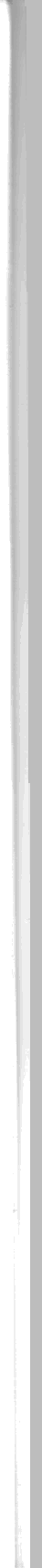 IV. ШЛЯХИ ТА СПОСОБИ РОЗВ’ЯЗАННЯ ПРОБЛЕМИЗ метою розв’язання визначених у Програмі проблем необхідно забезпечити:- планування і скоординовану роботу виконавчих органів Тростянецької сільської ради, військового комісаріату району, інших структур державної виконавчої влади, підприємств, установ та організацій, які залучаються до проведення оборонних і мобілізаційних заходів та заходів військово-патріотичного спрямування;- забезпечення на території громади ведення вiйськового облiку вiйськово-зобов’язаних i призовникiв, бронювання вiйськовозобов’язаних на перiод мобiлiзацiї та на воєнний час та здійснення необхідного контролю за його станом;- залучення підприємств, установ, громадських організацій, засобів масової інформації до роз'яснювальної роботи з населенням громади щодо зниження рівня ухилення громадян від служби в Збройних Силах України, підвищення рівня виховної роботи з призовниками, військовозобов’язаними, їх батьками, членами сімей, керівниками підприємств, установ і організацій, де вони працюють. V. СТРОКИ ВИКОНАННЯ ПРОГРАМИ	Програма розрахована на 2022 рік  і виконується в один етап.	Початок дії Програми: листопад  2022 року, закінчення: грудень 2022 року.VI. РЕСУРСНЕ ЗАБЕЗПЕЧЕННЯ ПРОГРАМИФінансування заходів Програми здійснюється за рахунок коштів сільського бюджету за його можливості, шляхом надання субвенції другому відділенню (м.Миколаїв) Стрийського районного центру комплектування та соціальної підтримки згідно Плану заходів,  а також спонсорських коштів та інших джерел, надходження яких не заборонено чинним законодавством України.VIІ. КОНТРОЛЬ ЗА ВИКОНАННЯМ ПРОГРАМИКоординація роботи по виконанню заходів Програми другим відділенням (м.Миколаїв) Стрийського районного центру комплектування та соціальної підтримки.    Контроль за виконанням Програми  покласти на постійну діючу комісію Розвадівської сільської  ради з питань бюджету, фінансів та планування, соціально-економічного розвитку та регуляторних актів. VIІІ. ОЧІКУВАНІ РЕЗУЛЬТАТИРеалізація Програми сприятиме:- забезпеченню ефективної реалізації державної політики у сфері обороноздатності держави, налагодженню дієвої співпраці органів місцевого самоврядування, органів військового управління з оборонних і мобілізаційних питань;- вдосконаленню системи управління заходами мобілізації, оповіщення, збору та відправки мобілізаційних ресурсів в особливий період;   - забезпеченню підготовки та роботи системи оповіщення, збору та відправки мобілізаційних ресурсів в особливий період;- вдосконаленню роботи військово-облікових і мобілізаційних органів, створених на території міста.         Секретар ради                                                Олександра ШИМКО                                                                            ПАСПОРТ«Програми сприяння матеріально - технічному забезпеченню  другого відділення (м.Миколаїв) Стрийського районного центру комплектування та соціальної підтримки»1. Ініціатор розроблення Програми:  Друге відділення (м.Миколаїв) Стрийського районного центру комплектування та соціальної підтримки.2. Дата, номер і назва розпорядчого документа про розроблення Програми : рішення 31-ї сесії сільської ради  № 1139 від  06 грудня 2022р. «Про затвердження бюджетної  програми  «Програма сприяння матеріально - технічному забезпеченню  другого відділення (м.Миколаїв) Стрийського районного центру комплектування та соціальної підтримки».3. Розробник  Програми : Друге відділення (м.Миколаїв) Стрийського районного центру комплектування та соціальної підтримки. 4. Співрозробники Програми : Розвадівська сільська рада Стрийського району Львівської області .5. Відповідальні виконавці  Програми: Львівський обласний територіальний центр комплектування та соціальної підтримки, Розвадівська сільська рада.6. Термін реалізації :  2022 рік. 7. Загальний обсяг фінансових ресурсів, необхідних для реалізації Програми, всього: 60,0 - тис. гривень, в т.ч. видатки спеціального фонду  60,00 тис.грн.                   Сільський голова                                                     Роман  СИДОР                                      ПЛАН ЗАХОДІВ«Програми сприяння матеріально – технічного  забезпечення  другого відділення (м.Миколаїв)      Стрийського районного комплектування та соціальної підтримки на 2022 рік»                       Сільський  голова                                                    Роман   СИДОР                                     Розвадівська сільська радаСтрийського району Львівської областіТридцять перша   сесія  VIII скликання       Р І Ш Е Н Н Я    06 грудня  2022 року		                с.Розвадів		                 №1140  Про  преміювання сільського голови та секретаряРозвадівської сільської ради Керуючись ст. 26 Закону України «Про місцеве самоврядування в Україні», ст.21 Закону України «Про службу в органах місцевого самоврядування», Постановою Кабінету Міністрів України від 09.11.2006 року №268 «Про упорядкування структури та умов оплати праці працівників апарату органів виконавчої влади, органів прокуратури, судів та інших органів», сільська  радаВИРІШИЛА:Надати премію сільському голові Розвадівської сільської ради Сидору Роману Ярославовичу, відповідно до його особистого вкладу в загальні результати роботи за 2022 рік в розмірі  150  відсотків від посадового окладу.Надати премію секретарю Розвадівської сільської ради Шимко Олександрі Василівні, відповідно до її особистого вкладу в загальні результати роботи за 2022 рік в розмірі 150 відсотків від посадового окладу.Контроль за  виконанням цього рішення покласти на постійну комісію сільської ради з питань фінансів, бюджету, планування, соціально-економічного розвитку, інвестицій, міжнародного співробітництва та регуляторних актів (А.Зобнів)                      Сільський голова                                            Роман СИДОРРозвадівська сільська радаСтрийського району Львівської областіТридцять перша  сесія  VIII скликання       Р І Ш Е Н Н Я                                                                                                                                         06 грудня  2022 року		                с.Розвадів		                 №  1141          Про  затвердження  розпорядженнь  сільського  головиВідповідно до  статті 42 Закону України  „Про місцеве самоврядування в Україні”, заслухавши  інформацію  про  розпорядження, прийняті головою сільської ради  за період з 27 жовтня 2022 року по 05 грудня 2022 року, Розвадівська сільська радаВИРІШИЛА:Затвердити розпорядження сільського голови, прийнятого в  міжсесійний період з 27 жовтня 2022 року по 05 грудня 2022 року, а  саме:             Сільський голова				     	Роман СИДОРРозвадівська сільська радаСтрийського району Львівської областіТридцять перша   сесія  VIII скликання       Р І Ш Е Н Н Я    06 грудня  2022 року		                с.Розвадів		                 № 1142          Про передачу спортивного інвентаря футбольним клубамРозвадівської сільської ради Стрийського району Львівської області	             Відповідно  ст.29, ст. 60  Закону України  «Про місцеве самоврядування в Україні» від 21.05.97 р. № 280/97-ВР,  Закону України «Про  бухгалтерський  облік та фінансову звітність в Україні», відповідно до Господарського  кодексу України,  положень Закону України  «Про засади державної регулятивної політики у сфері господарської діяльності», Положення   « Про  порядок  списання  майна, яке  належить до  комунальної  власності Розвадівської сільської ради (ОТГ)», затвердженого рішенням  13-ої сесії  Розвадівської сільської  ради    від  19.06.2018року   № 326,  враховуючи  висновки постійних комісій з питань комунальної власності,  житлово-комунального господарства, енергозбереження, транспорту та інфраструктури  (Огоновський Б. Р.) та  комісії з питань фінансів, бюджету, планування, соціально-економічного  розвитку, інвестицій, міжнародного співробітництва  та регуляторних актів (Зобнів А.М.) майна,  Розвадівська сільська рада                                                                                      ВИРІШИЛА:          1. Передати  безоплатно спортивний інвентар футбольним  клубам  Розвадівської сільської ради  Стрийського району Львівської області згідно додатку         2. Головному бухгалтеру Розвадівської сільської ради забезпечити оформлення відповідних документів та внесення змін до реєстрів бухгалтерського обліку.       3.  Контроль за виконанням даного рішення покласти  на постійну комісію з питань комунальної власності,  житлово-комунального господарства, енергозбереження, транспорту та інфраструктури (Огоновський Б. Р.) та  комісію з питань фінансів, бюджету, планування, соціально - економічного  розвитку, інвестицій, міжнародного співробітництва та регуляторних актів (Зобнів А.М.)                     Сільський  голова			                                    	Роман СИДОРРозвадівська сільська радаСтрийського району Львівської областіТридцять перша   сесія  VIII скликання       Р І Ш Е Н Н Я                                                                                                                                         06 грудня  2022 року		                с.Розвадів		                 №1143         	                                                                                               В И Р І Ш И Л А:           1. Внести зміни до структури Розвадівської сільської ради та її виконавчих органів, затвердженої рішенням сесії Розвадівської сільської ради № 805 від 16.12.2021 «Про внесення змін та затвердження структури Розвадівської сільської ради», а саме:            1.1. Ввести в апарат  виконавчого комітету 1 штатну одиницю - спеціаліста 1 категорії.           2. Затвердити структуру і штатну чисельність апарату Розвадівської сільської ради в новій редакції. Додаток 1            3. Контроль за виконанням даного рішення покласти на постійну комісію з питань фінансів, бюджету, планування, соціально-економічного розвитку, інвестицій, міжнародного співробітництва та регуляторних актів (Зобнів А.М.)         Сільський голова         			                        Роман СИДОР Додаток 1 До рішення 31-ї  сесії Розвадівської сільської ради № 1143   від 06.12.2022 рокуСтруктура і штатна чисельність апарату Розвадівської сільської ради та її виконавчих органів          Секретар   ради                                                           Олександра  ШИМКО			                     Розвадівська сільська радаСтрийського району Львівської областіТридцять перша   сесія  VIII скликання       Р І Ш Е Н Н Я                                                                                                                                         06 грудня  2022 року		                с.Розвадів		                 №  1144         Про надання одноразової матеріальноїдопомоги  на лікування жителям Розвадівської сільської ради	        Розглянувши заяву  жителів  Розвадівської сільської ради: беручи до уваги подані заяви, довідки від лікаря, керуючись ст.ст.34,64 Закону України «Про місцеве самоврядування в Україні», «Програми соціального захисту вразливих категорій населення Розвадівської сільської ради Стрийського району Львівської області  на 2022-2023 роки» затвердженої рішенням 19-ї сесії Розвадівської сільської ради №820 від 16.12.2021р, сесія Розвадівської сільської ради ВИРІШИЛА:1. Надати одноразову матеріальну  допомогу на лікування жителям  Розвадівської сільської ради згідно додатку 1    2. Головному бухгалтеру Розвадівської сільської ради провести виплату.    3.Контроль за виконанням даного рішення  покласти на постійну комісію з питань фінансів,    бюджету, планування, соціально-економічного розвитку, інвестицій, міжнародного співробітництва та регуляторних актів (Зобнів А.М.)Сільський голова                                  Роман  СИДОР                                                                                                                                            Додаток 1                                                                                                                          до рішення 31-ї сесії № 1144                                                                                                                          від 06.12.2022р.                                                                                                                         Розвадівської сільської ради                      Секретар  ради                                                             Олександра ШИМКОРозвадівська сільська радаСтрийського району Львівської областіТридцять перша   сесія  VIII скликання       Р І Ш Е Н Н Я                                                                                                                                         06 грудня  2022 року		                с.Розвадів		                 №  1145         Про надання одноразової матеріальноїдопомоги  на лікування жителям Розвадівської сільської ради	        Розглянувши заяву  жительки  Розвадівської сільської ради: беручи до уваги подані заяви, довідки від лікаря, керуючись ст.ст.34,64 Закону України «Про місцеве самоврядування в Україні», «Програми соціального захисту вразливих категорій населення Розвадівської сільської ради Стрийського району Львівської області  на 2022-2023 роки» затвердженої рішенням 19-ї сесії Розвадівської сільської ради №820 від 16.12.2021р,  сесія Розвадівської сільської ради ВИРІШИЛА:1. Надати одноразову матеріальну  допомогу на лікування жительці  Розвадівської сільської ради :          - Рукавець Вікторія Іванівна, с.Розвадів  вул. Лисенка,21- 10000,00 грн                                                                                                  (Десять тисяч гривень 00 коп)    2. Головному бухгалтеру Розвадівської сільської ради провести виплату.    3.Контроль за виконанням даного рішення  покласти на постійну комісію з питань фінансів,    бюджету, планування, соціально-економічного розвитку, інвестицій, міжнародного співробітництва та регуляторних актів (Зобнів А.М.)Сільський голова                                  Роман  СИДОРРозвадівська сільська радаСтрийського району Львівської областіТридцять перша   сесія  VIII скликання       Р І Ш Е Н Н Я                                                                                                                                         06 грудня  2022 року		                с.Розвадів		                 №  1146          Про надання одноразової матеріальноїдопомоги  на лікування жителям Розвадівської сільської ради	        Розглянувши заяву  жительки  (внутрішнньо переміщеної особи) Розвадівської сільської ради: беручи до уваги подані заяви, довідки від лікаря, керуючись ст.ст.34,64 Закону України «Про місцеве самоврядування в Україні», «Програми соціального захисту вразливих категорій населення Розвадівської сільської ради Стрийського району Львівської області  на 2022-2023 роки» затвердженої рішенням 19-ї сесії Розвадівської сільської ради №820 від 16.12.2021р,  сесія Розвадівської сільської ради ВИРІШИЛА:1. Надати одноразову матеріальну  допомогу на лікування жительці (внутрішнньо переміщена особа) Розвадівської сільської ради :          - Османова Олена Володимирівна, с.Розвадів  вул. Лука,4 - 10000,00 грн                                                                                                  (Десять тисяч гривень 00 коп)    2. Головному бухгалтеру Розвадівської сільської ради провести виплату.    3.Контроль за виконанням даного рішення  покласти на постійну комісію з питань фінансів,    бюджету, планування, соціально-економічного розвитку, інвестицій, міжнародного співробітництва та регуляторних актів (Зобнів А.М.)Сільський голова                                  Роман  СИДОРРозвадівська сільська радаСтрийського району Львівської областіТридцять перша   сесія  VIII скликання       Р І Ш Е Н Н Я                                                                                                                                         06 грудня  2022 року		                с.Розвадів		                 №  1147          Про надання одноразової матеріальноїдопомоги  на лікування жителям Розвадівської сільської ради	        Розглянувши заяву  жительки  Розвадівської сільської ради: беручи до уваги подані заяви, довідки від лікаря, керуючись ст.ст.34,64 Закону України «Про місцеве самоврядування в Україні», «Програми соціального захисту вразливих категорій населення Розвадівської сільської ради Стрийського району Львівської області  на 2022-2023 роки» затвердженої рішенням 19-ї сесії Розвадівської сільської ради №820 від 16.12.2021р,  сесія Розвадівської сільської ради ВИРІШИЛА:1. Надати одноразову матеріальну  допомогу на лікування жительці  Розвадівської сільської ради :          - Калитка Богдан Андрійович, с.Пісочна  вул. 22-го Січня,14 - 10000,00 грн                                                                                                  (Десять тисяч гривень 00 коп)    2. Головному бухгалтеру Розвадівської сільської ради провести виплату.    3.Контроль за виконанням даного рішення  покласти на постійну комісію з питань фінансів,    бюджету, планування, соціально-економічного розвитку, інвестицій, міжнародного співробітництва та регуляторних актів (Зобнів А.М.)Сільський голова                                  Роман  СИДОРРозвадівська сільська радаСтрийського району Львівської областіТридцять перша   сесія  VIII скликання       Р І Ш Е Н Н Я                                                                                                                                         06 грудня  2022 року		                с.Розвадів		                 №  1148         Про надання одноразової матеріальної допомогиучасникам бойових дій Розвадівської с/р        Розглянувши заяви  жителів  Розвадівської сільської ради: беручи до уваги подану заяву, посвідчення УБД, керуючись ст.ст.34,64 Закону України «Про місцеве самоврядування в Україні», Програми «Соціально-вразливих категорій населення Розвадівської сільської ради Стрийського району Львівської області  на 2022-2023 роки» затвердженої рішенням 19-ї сесії Розвадівської сільської ради №820 від 16.12.2021р, сесія Розвадівської сільської ради                                                               ВИРІШИЛА:1. Надати одноразову матеріальну допомогу учасникам бойових дій жителям Розвадівської сільської ради згідно додатку 12. Головному бухгалтеру Розвадівської сільської ради провести виплату. 3. Контроль за виконанням даного рішення  покласти на постійну комісію з питань фінансів, бюджету, планування, соціально-економічного розвитку, інвестицій, міжнародного співробітництва та регуляторних актів (Зобнів А.М.)Сільський голова					Роман  СИДОР                                                                                                                                            Додаток 1                                                                                                                          до рішення 31-ї сесії №1148                                                                                                                           від 06.12.2022р.                                                                                                                         Розвадівської сільської ради                          Секретар  ради                                                             Олександра ШИМКОРозвадівська сільська радаСтрийського району Львівської областіТридцять перша   сесія  VIII скликання       Р І Ш Е Н Н Я                                                                                                                                         06 грудня  2022 року		                с.Розвадів		                 №  1149         Про надання одноразової матеріальноїдопомоги  дітям з інвалідністю Розвадівської сільської ради	        Розглянувши заяву  жительки  Розвадівської сільської ради: беручи до уваги подану заяву, довідки соціального захисту, акт обстеження , довідка про склад сім»ї, керуючись ст.ст.34,64 Закону України «Про місцеве самоврядування в Україні», «Програми соціального захисту вразливих категорій населення Розвадівської сільської ради Стрийського району Львівської області  на 2022-2023 роки» затвердженої рішенням 19-ї сесії Розвадівської сільської ради №820 від 16.12.2021р, сесія Розвадівської сільської ради ВИРІШИЛА:   1. Надати одноразову матеріальну  допомогу  дітям з інвалідністю Розвадівської сільської              ради згідно додатку1    2. Головному бухгалтеру Розвадівської сільської ради провести виплату.    3.Контроль за виконанням даного рішення  покласти на постійну комісію з питань фінансів,    бюджету, планування, соціально-економічного розвитку, інвестицій, міжнародного співробітництва та регуляторних актів (Зобнів А.М.)Сільський голова					Роман  СИДОР                                                                                                                                            Додаток 1                                                                                                                          до рішення 31-ї сесії № 1149                                                                                                                          від 06.12.2022р.                                                                                                                         Розвадівської сільської ради                          Секретар  ради                                                             Олександра ШИМКОРозвадівська сільська радаСтрийського району Львівської областіТридцять перша сесія  VIII скликанняР І Ш Е Н Н Я06 грудня  2022 року		          с. Розвадів				             № 1150«Про затвердження технічних документацій  із землеустрою щодо встановлення меж земельних ділянок  і безоплатну  передачу їх  у приватну власність для будівництва і обслуговування житлового будинку, господарських будівель і споруд (код згідно КВЦПЗ  - 02.01)»          Розглянувши  заяви жителів Розвадівської сільської ради про затвердження технічної документації із землеустрою щодо встановлення (відновлення) меж земельних ділянок в натурі (на місцевості) та  безоплатну передачу в приватну власність для будівництва і обслуговування житлового будинку, господарських будівель і споруд (код   згідно КВЦПЗ  - 02.01)  керуючись ст. ст. 12, 40, 120, 121, 122 Земельного кодексу України, п.34 ст. 26 Закону України «Про місцеве самоврядування в Україні», беручи до уваги висновок постійної комісії з питань земельних відносин, екології, планування території, будівництва, архітектури, охорони пам’яток, історичного середовища, благоустрою, Розвадівська сільська радаВИРІШИЛА :  Затвердити технічні документації із землеустрою щодо встановлення (відновлення) меж земельних ділянок в натурі (на місцевості) для будівництва і обслуговування житлового будинку, господарських будівель і споруд (код   згідно КВЦПЗ  - 02.01) жителям Розвадівської сільської ради, згідно додатку  №1.  Передати безоплатно в приватну власність земельні ділянки для будівництва і обслуговування житлового будинку, господарських будівель і споруд (код  згідно КВЦПЗ  - 02.01)   жителям  Розвадівської сільської ради, згідно  додатку №1.   Контроль за виконанням даного рішення покласти на постійну комісію з питань земельних відносин, екології, планування території, будівництва, архітектури, охорони пам’яток, історичного середовища, благоустрою (Грица Р.Р.)Сільський голова                                                      Роман  СИДОРДодаток №1 до рішення № 1150 від 06.12.2022 рокуСільський голова                                                      Роман  СИДОРРозвадівська сільська радаСтрийського району Львівської областіТридцять перша сесія  VIII скликанняР І Ш Е Н Н Я06 грудня  2022 року		          с. Розвадів				             № 1151«Про затвердження технічної документації із землеустрою щодо встановлення (відновлення) меж земельних ділянок в натурі (на місцевості) для обслуговування кладовища»            Заслухавши голову Розвадівської сільської ради Сидора Романа Ярославовича про затвердження технічної документації із землеустрою щодо встановлення (відновлення) меж земельних ділянок в натурі (на місцевості) для обслуговування кладовища (код згідно КВЦПЗ – 07.09), керуючись ст. ст. 12, 83 Земельного кодексу України, п.34 ст. 26 Закону України «Про місцеве самоврядування в Україні», беручи до уваги висновок постійної комісії з питань земельних відносин, екології, планування території, будівництва, архітектури, охорони пам’яток, історичного середовища, благоустрою, Розвадівська сільська радаВИРІШИЛА :  Затвердити технічну документацію із землеустрою щодо встановлення (відновлення) меж земельних ділянок в натурі (на місцевості)  для обслуговування кладовища (код згідно КВЦПЗ – 07.09) площею 0,9137 га, кадастровий номер 4623086400:01:001:0234, яка знаходиться  в  с. Пісочна, вул. Шевченка, та площею 0,7890 га, кадастровий номер 4623086400:01:001:6666, яка знаходиться в с. Пісочна, вул. Шевченка.  Зареєструвати право комунальної власності за Розвадівською сільською радою на земельну ділянку для обслуговування кладовища (код згідно КВЦПЗ – 07.09) площею 0,9137 га, кадастровий номер 4623086400:01:001:0234, яка знаходиться  в  с. Пісочна, вул. Шевченка, та площею 0,7890 га, кадастровий номер 4623086400:01:001:6666, яка знаходиться в                              с. Пісочна, вул. Шевченка.   Контроль за виконанням даного рішення покласти на постійну комісію з питань земельних відносин, екології, планування території, будівництва, архітектури, охорони пам’яток, історичного середовища, благоустрою (Грица Р.Р.)Сільський голова                                                      Роман  СИДОРРозвадівська сільська радаСтрийського району Львівської областіТридцять перша сесія  VIII скликанняР І Ш Е Н Н Я06 грудня  2022 року		          с. Розвадів				             № 1152«Про затвердження технічної документації із землеустрою щодо встановлення (відновлення) меж земельної ділянки в натурі (на місцевості) для обслуговування кладовища»           Заслухавши голову Розвадівської сільської ради Сидора Романа Ярославовича про затвердження технічної документації із землеустрою щодо встановлення (відновлення) меж земельної ділянки в натурі (на місцевості) для обслуговування кладовища (код згідно КВЦПЗ – 07.09), керуючись ст. ст. 12, 83 Земельного кодексу України, п.34 ст. 26 Закону України «Про місцеве самоврядування в Україні», беручи до уваги висновок постійної комісії з питань земельних відносин, екології, планування території, будівництва, архітектури, охорони пам’яток, історичного середовища, благоустрою, Розвадівська сільська радаВИРІШИЛА :  Затвердити технічну документацію із землеустрою щодо встановлення (відновлення) меж земельної ділянки в натурі (на місцевості)  для обслуговування кладовища (код згідно КВЦПЗ – 07.09) площею 0,7922 га, кадастровий номер 4623081800:02:000:0193, яка знаходиться  в  с. Верин, вул. Лісова.   Зареєструвати право комунальної власності за Розвадівською сільською радою на земельну ділянку для обслуговування кладовища (код згідно КВЦПЗ – 07.09) площею 0,7922 га, кадастровий номер 4623081800:02:000:0193, яка знаходиться  в  с. Верин, вул. Лісова.   Контроль за виконанням даного рішення покласти на постійну комісію з питань земельних відносин, екології, планування території, будівництва, архітектури, охорони пам’яток, історичного середовища, благоустрою (Грица Р.Р.)Сільський голова                                                      Роман  СИДОРРозвадівська сільська радаСтрийського району Львівської областіТридцять перша сесія  VIII скликанняР І Ш Е Н Н Я06 грудня  2022 року		          с. Розвадів				             № 1153«Про розірвання договору оренди земельної ділянки у зв’язку з ліквідацією юридичної особи орендаря та надання її в оренду ПП «Бронкс ЮА»Розглянувши  клопотання директора ПП «Бронкс ЮА» Стеціва Миколи Володимировича від 31.10.2022 року про розірвання договору оренди землі між Розвадівською сільською радою та приватним сільськогосподарським підприємством «Інкубаторно-птахівнича станція» на земельну ділянку площею 0,1220 га, кадастровий номер 4623086800:06:008:0662 та надання даної ділянки в оренду ПП «Бронкс ЮА», у зв’язку з ліквідацією юридичної особи – ПСГП «Інкубаторно-птахівнича станція», беручи до уваги рішення №1/2022 засновника Приватного сільськогосподарського підприємства «Інкубаторно-птахівнича станція» (зареєстрований 29.09.2022 року серія НСВ №866572), відповідно до пункту 34 статті 26 Закону  України  «Про  місцеве  самоврядування  в  Україні», статей 12, 93, 124, 134 Земельного кодексу України,  Розділом V «Зміна, припинення та поновлення договору оренди землі» Закону України  «Про оренду землі», беручи до уваги висновок постійної комісії з питань земельних відносин, екології, планування території, будівництва, архітектури, охорони пам’яток, історичного середовища, благоустрою, сесія сільської радиВИРІШИЛА:1.        Розірвати договір оренди землі між Розвадівською сільською радою та Приватним сільськогосподарським підприємством «Інкубаторно-птахівнича станція» від 15.02.2022 року на земельну ділянку площею 0,1220 га, кадастровий номер 4623086800:06:008:0662, яка була надана для іншого сільськогосподарського призначення (Код КВЦПЗ 01.13) – для обслуговування виробничих приміщень.2.         Укласти договір оренди між Розвадівською сільською радою та ПП «Бронкс ЮА на земельну ділянку площею 0,1220 га, кадастровий номер 4623086800:06:008:0662, яка була надана для іншого сільськогосподарського призначення (Код КВЦПЗ 01.13) – для обслуговування виробничих приміщень терміном на 20 років.3.      Орендну плату встановити в розмірі 12 (дванадцять) відсотків від нормативної грошової оцінки земельної ділянки.2286,25 грн Х 12% = 274,35грн.Контроль за виконанням даного рішення покласти на постійну комісію з питань земельних відносин, екології, планування території, будівництва, архітектури, охорони пам’яток, історичного середовища, благоустрою (Грица Р.Р.)    Сільський голова                                                      Роман  СИДОРРозвадівська сільська радаСтрийського району Львівської областіТридцять перша сесія  VIII скликанняР І Ш Е Н Н Я06 грудня  2022 року		          с. Розвадів				             № 1154«Про затвердження проекту землеустрою щодо відведення земельної ділянки в оренду для іншого сільськогосподарського призначення»          Розглянувши клопотання Фермерського господарства «УЛАР» про затвердження проекту землеустрою щодо відведення земельної ділянки в оренду для іншого сільськогосподарського призначення (код згідно КВЦПЗ 01.13) – для будівництва експлуатаційної свердловини з метою організації господарського питного водопостачання, площею 4,0950 га, кадастровий номер 4623084200:05:000:0160, яка знаходиться в с. Київець, урочище «Людвіківка», керуючись ст.ст. 12, 20, 93, 124 Земельного кодексу України,    ст. 50 Закону України «Про землеустрій», Законом України «Про внесення змін до деяких законодавчих актів України щодо вдосконалення системи управління та дерегуляції у сфері земельних відносин» №1423-ІХ від 28.04.2021р., п.34 ст. 26 Закону України «Про місцеве самоврядування в Україні», Закону України «Про оренду землі», Розвадівська сільська радаВИРІШИЛА :Прийняти в комунальну власність Розвадівської сільської ради, Стрийського району, Львівської області земельну ділянку площею 4,0950 га, кадастровий номер 4623084200:05:000:0160, для іншого сільськогосподарського призначення (код згідно КВЦПЗ 01.13) – для будівництва експлуатаційної свердловини з метою організації господарського питного водопостачання, яка знаходиться в с. Київець, урочище «Людвіківка» Розвадівської сільської ради (об’єднаної територіальної громади) Стрийського району, Львівської області.Зареєструвати право комунальної власності  на земельну ділянку, площею 4,0950 га, кадастровий номер 4623084200:05:000:0160, для іншого сільськогосподарського призначення (код згідно КВЦПЗ 01.13) – для будівництва експлуатаційної свердловини з метою організації господарського питного водопостачання, яка знаходиться в с. Київець, урочище «Людвіківка» Розвадівської сільської ради (об’єднаної територіальної громади) Стрийського району, Львівської області за  Розвадівською сільською радою, Стрийського району, Львівської області згідно чинного законодавства України.Затвердити  проект землеустрою щодо відведення земельної ділянки в оренду    для іншого сільськогосподарського призначення (код згідно КВЦПЗ 01.13) – для будівництва експлуатаційної свердловини з метою організації господарського питного водопостачання, площею 4,0950 га, кадастровий номер 4623084200:05:000:0160, яка знаходиться в с. Київець, урочище «Людвіківка».Надати  Фермерському Господарству «УЛАР» в  оренду  земельну ділянку площею 4,0950 га, кадастровий номер 4623084200:05:000:0160, для іншого сільськогосподарського призначення (код згідно КВЦПЗ 01.13) – для будівництва експлуатаційної свердловини з метою організації господарського питного водопостачання, яка знаходиться в с. Київець, урочище «Людвіківка» Розвадівської сільської ради (об’єднаної територіальної громади) Стрийського району, Львівської області.Орендну плату встановити в розмірі 12 (дванадцять) відсотків від нормативної грошової оцінки земельної ділянки.69762,67 грн. Х 12% = 8371,52 грн.Фермерському господарству «УЛАР»  укласти договір оренди з Розвадівською сільською радою на земельну ділянку ділянку площею 4,0950 га, кадастровий номер 4623084200:05:000:0160, для іншого сільськогосподарського призначення (код згідно КВЦПЗ 01.13) – для будівництва експлуатаційної свердловини з метою організації господарського питного водопостачання, яка знаходиться в с. Київець, урочище «Людвіківка» Розвадівської сільської ради (об’єднаної територіальної громади) Стрийського району, Львівської області та зареєструвати його згідно чинного законодавства;Контроль за виконанням даного рішення покласти на постійну комісію з питань земельних відносин, екології, планування території, будівництва, архітектури, охорони пам’яток, історичного середовища, благоустрою (Грица Р.Р.)    Сільський голова                                                      Роман  СИДОРРозвадівська сільська радаСтрийського району Львівської областіТридцять перша сесія  VIII скликанняР І Ш Е Н Н Я06 грудня  2022 року		          с. Розвадів				             № 1155«Про затвердження проекту землеустрою щодо відведення земельної ділянки в оренду для іншого сільськогосподарського призначення»          Розглянувши клопотання Фермерського господарства «УЛАР» про затвердження проекту землеустрою щодо відведення земельної ділянки в оренду для іншого сільськогосподарського призначення (код згідно КВЦПЗ 01.13) – для будівництва експлуатаційної свердловини з метою організації господарського питного водопостачання, площею 1,3013 га, кадастровий номер 4623084200:01:003:0026, яка знаходиться в с. Київець, урочище «Людвіківка», керуючись ст.ст. 12, 20, 93, 124 Земельного кодексу України,    ст. 50 Закону України «Про землеустрій», Законом України «Про внесення змін до деяких законодавчих актів України щодо вдосконалення системи управління та дерегуляції у сфері земельних відносин» №1423-ІХ від 28.04.2021р., п.34 ст. 26 Закону України «Про місцеве самоврядування в Україні», Закону України «Про оренду землі», Розвадівська сільська радаВИРІШИЛА :Прийняти в комунальну власність Розвадівської сільської ради, Стрийського району, Львівської області земельну ділянку площею 1,3013 га, кадастровий номер 4623084200:01:003:0026, для іншого сільськогосподарського призначення (код згідно КВЦПЗ 01.13) – для будівництва експлуатаційної свердловини з метою організації господарського питного водопостачання, яка знаходиться в с. Київець, урочище «Людвіківка» Розвадівської сільської ради (об’єднаної територіальної громади) Стрийського району, Львівської області.Зареєструвати право комунальної власності  на земельну ділянку, площею 1,3013 га, кадастровий номер 4623084200:01:003:0026, для іншого сільськогосподарського призначення (код згідно КВЦПЗ 01.13) – для будівництва експлуатаційної свердловини з метою організації господарського питного водопостачання, яка знаходиться в с. Київець, урочище «Людвіківка» Розвадівської сільської ради (об’єднаної територіальної громади) Стрийського району, Львівської області за  Розвадівською сільською радою, Стрийського району, Львівської області згідно чинного законодавства України.Затвердити  проект землеустрою щодо відведення земельної ділянки в оренду    для іншого сільськогосподарського призначення (код згідно КВЦПЗ 01.13) – для будівництва експлуатаційної свердловини з метою організації господарського питного водопостачання, площею 1,3013 га, кадастровий номер 4623084200:01:003:0026, яка знаходиться в с. Київець, урочище «Людвіківка».Надати  Фермерському Господарству «УЛАР» в  оренду  земельну ділянку площею 1,3013 га, кадастровий номер 4623084200:01:003:0026, для іншого сільськогосподарського призначення (код згідно КВЦПЗ 01.13) – для будівництва експлуатаційної свердловини з метою організації господарського питного водопостачання, яка знаходиться в с. Київець, урочище «Людвіківка» Розвадівської сільської ради (об’єднаної територіальної громади) Стрийського району, Львівської області.Орендну плату встановити в розмірі 12 (дванадцять) відсотків від нормативної грошової оцінки земельної ділянки.22169,02 грн. Х 12% = 2660,28 грн.Фермерському господарству «УЛАР»  укласти договір оренди з Розвадівською сільською радою на земельну ділянку ділянку площею 1,3013 га, кадастровий номер 4623084200:01:003:0026, для іншого сільськогосподарського призначення (код згідно КВЦПЗ 01.13) – для будівництва експлуатаційної свердловини з метою організації господарського питного водопостачання, яка знаходиться в с. Київець, урочище «Людвіківка» Розвадівської сільської ради (об’єднаної територіальної громади) Стрийського району, Львівської області та зареєструвати його згідно чинного законодавства;Контроль за виконанням даного рішення покласти на постійну комісію з питань земельних відносин, екології, планування території, будівництва, архітектури, охорони пам’яток, історичного середовища, благоустрою (Грица Р.Р.)    Сільський голова                                                      Роман  СИДОРРозвадівська сільська радаСтрийського району Львівської областіТридцять перша сесія  VIII скликанняР І Ш Е Н Н Я06 грудня  2022 року		          с. Розвадів				             № 1156«Про надання дозволу на виготовлення технічної документації  із землеустрою  щодо встановлення (відновлення) меж земельної ділянки для ведення товарного сільськогосподарського виробництва(код згідно КВЦПЗ – 01.01)»Розглянувши заяву про надання дозволу на виготовлення технічної документації із землеустрою  щодо встановлення меж земельної ділянки для ведення товарного сільськогосподарського виробництва (код згідно КВЦПЗ – 01.01), відповідно до пункту «г» частини 1 ст.81 та  пунктів 16, 17 розділу Х Перехідних положень Земельного кодексу України, керуючись ст. 12 Земельного кодексу України, п.34 ст.26 Закону України «Про місцеве самоврядування в Україні», ст. 5 Закону України «Про порядок виділення в натурі (на місцевості) земельних ділянок власникам земельних часток (паїв)», беручи до уваги висновок постійної комісії з питань земельних відносин, екології, планування території, будівництва, архітектури, охорони пам’яток, історичного середовища, благоустрою, сесія сільської радиВИРІШИЛА:Надати  дозвіл  жителю  Розвадівської  сільської  ради  на  виготовлення технічної документації із землеустрою щодо встановлення (відновлення) меж земельних ділянок для ведення товарного сільськогосподарського виробництва (код згідно КВЦПЗ -  01.01) із земель пайового фонду, згідно  з додатком  №1.Технічну документацію із землеустрою щодо встановлення (відновлення) меж земельних ділянок подати на затвердження чергової сесії сільської ради.Контроль за виконанням даного рішення покласти на постійну комісію з питань земельних відносин, екології, планування території, будівництва, архітектури, охорони пам’яток, історичного середовища, благоустрою (Грица Р.Р.).                            Сільський голова                                                 Роман  СИДОР                                                    Додаток №1 до рішення №1156 від 06.12.2022 року                     Сільський голова                                                 Роман  СИДОРРозвадівська сільська радаСтрийського району Львівської областіТридцять перша сесія  VIII скликанняР І Ш Е Н Н Я06 грудня  2022 року		          с. Розвадів				             № 1157«Про затвердження нормативної грошової оцінки земельної ділянки»Розглянувши клопотання директора ТОВ «Розвадів будматеріали» Лобанова В.Ю. 10.11.2022р. про затвердження технічної документації з нормативної грошової оцінки земельної ділянки площею 4,6343га, кадастровий номер 4623086800:01:000:0099 для розміщення та експлуатації основних, підсобних і допоміжних будівель та споруд підприємствами, що пов’язані з користуванням надрами (код КВЦПЗ – 11.01) - для видобування та переробки корисних копалин в с. Розвадів, Стрийського району, Львівської області, розроблену ПП «Центр ринкових досліджень», керуючись ст. 12 Земельного кодексу України, ст.26, Закону України «Про місцеве самоврядування в Україні», статтями 15, 18, 23 Закону України «Про оцінку земель», беручи до уваги висновок постійної комісії з питань земельних відносин, екології, планування території, будівництва, архітектури, охорони пам’яток, історичного середовища, благоустрою, сесія сільської ради, ВИРІШИЛА:Затвердити технічну документацію з нормативної грошової оцінки земельної ділянки площею 4,6343га, кадастровий номер 4623086800:01:000:0099 для розміщення та експлуатації основних, підсобних і допоміжних будівель та споруд підприємствами, що пов’язані з користуванням надрами (код КВЦПЗ – 11.01) - для видобування та переробки корисних копалин в с. Розвадів, Стрийського району, Львівської області, розроблену ПП «Центр ринкових досліджень»;Затвердити вартість земельної ділянки площею 4,6343га, кадастровий номер 4623086800:01:000:0099 для розміщення та експлуатації основних, підсобних і допоміжних будівель та споруд підприємствами, що пов’язані з користуванням надрами (код КВЦПЗ – 11.01) - для видобування та переробки корисних копалин в с. Розвадів, Стрийського району, Львівської області в сумі 4878527,61 грн (чотири мільйони вісімсот сімдесят вісім тисяч п’ятсот двадцять сім гривень 61 коп.)Затвердити базову вартість 1 м² земельної ділянки площею 4,6343га, кадастровий номер 4623086800:01:000:0099 для розміщення та експлуатації основних, підсобних і допоміжних будівель та споруд підприємствами, що пов’язані з користуванням надрами (код КВЦПЗ – 11.01) - для видобування та переробки корисних копалин в с. Розвадів, Стрийського району, Львівської області -  105,27 грн/ м² (сто п’ять гривень 27 коп) (без урахування ПДВ);Контроль за виконанням даного рішення покласти на постійну комісію з питань земельних відносин, екології, планування території, будівництва, архітектури, охорони пам’яток, історичного середовища, благоустрою (Грица Р.Р.)Сільський голова                                                      Роман  СИДОРРозвадівська сільська радаСтрийського району Львівської областіТридцять перша сесія  VIII скликанняР І Ш Е Н Н Я06 грудня  2022 року		          с. Розвадів				             № 1158«Про затвердження нормативної грошової оцінки земельної ділянки»Розглянувши клопотання директора ТОВ «Розвадів будматеріали» Лобанова В.Ю. №2499 від 28.11.2022р. про затвердження технічної документації з нормативної грошової оцінки земельної ділянки площею 0,4879га, кадастровий номер 4623086800:01:000:0093 для розміщення та експлуатації основних, підсобних і допоміжних будівель та споруд будівельних організацій та підприємств (код КВЦПЗ – 11.03) – для обслуговування виробничих приміщень в с. Розвадів, вул. Вапняно-Кар’єрна, Стрийського району, Львівської області, розроблену ПП «Центр ринкових досліджень», керуючись ст. 12 Земельного кодексу України, ст.26, Закону України «Про місцеве самоврядування в Україні», статтями 15, 18, 23 Закону України «Про оцінку земель», беручи до уваги висновок постійної комісії з питань земельних відносин, екології, планування території, будівництва, архітектури, охорони пам’яток, історичного середовища, благоустрою, сесія сільської ради, ВИРІШИЛА:Затвердити технічну документацію з нормативної грошової оцінки земельної ділянки площею 0,4879га, кадастровий номер 4623086800:01:000:0093 для розміщення та експлуатації основних, підсобних і допоміжних будівель та споруд будівельних організацій та підприємств (код КВЦПЗ – 11.03) – для обслуговування виробничих приміщень в с. Розвадів, вул. Вапняно-Кар’єрна, Стрийського району, Львівської області, розроблену ПП «Центр ринкових досліджень»;Затвердити вартість земельної ділянки площею 0,4879га, кадастровий номер 4623086800:01:000:0093 для розміщення та експлуатації основних, підсобних і допоміжних будівель та споруд будівельних організацій та підприємств (код КВЦПЗ – 11.03) – для обслуговування виробничих приміщень в с. Розвадів, вул. Вапняно-Кар’єрна, Стрийського району, Львівської області в сумі 616334,80 грн (Шістсот шістнадцять тисяч триста тридцять чотири гривень 80 коп.)Затвердити базову вартість 1 м² земельної ділянки площею 0,4879га, кадастровий номер 4623086800:01:000:0093 для розміщення та експлуатації основних, підсобних і допоміжних будівель та споруд будівельних організацій та підприємств (код КВЦПЗ – 11.03) – для обслуговування виробничих приміщень в с. Розвадів, вул. Вапняно-Кар’єрна, Стрийського району, Львівської області -  126,32 грн/ м² (сто двадцять шість гривень 32 коп) (без урахування ПДВ);Контроль за виконанням даного рішення покласти на постійну комісію з питань земельних відносин, екології, планування території, будівництва, архітектури, охорони пам’яток, історичного середовища, благоустрою (Грица Р.Р.)Сільський голова                                                      Роман  СИДОРРозвадівська сільська радаСтрийського району Львівської областіТридцять перша сесія  VIII скликанняР І Ш Е Н Н Я06 грудня  2022 року		          с. Розвадів				             № 1159«Про затвердження нормативної грошової оцінки земельної ділянки»Розглянувши клопотання директора ТОВ «Розвадів будматеріали» Лобанова В.Ю. №2499 від 28.11.2022р. про затвердження технічної документації з нормативної грошової оцінки земельної ділянки площею 1,5198га, кадастровий номер 4623086800:01:000:0090 для розміщення та експлуатації основних, підсобних і допоміжних будівель та споруд будівельних організацій та підприємств (код КВЦПЗ – 11.03) – для обслуговування виробничих приміщень в с. Розвадів, вул. Вапняно-Кар’єрна, Стрийського району, Львівської області, розроблену ПП «Центр ринкових досліджень», керуючись ст. 12 Земельного кодексу України, ст.26, Закону України «Про місцеве самоврядування в Україні», статтями 15, 18, 23 Закону України «Про оцінку земель», беручи до уваги висновок постійної комісії з питань земельних відносин, екології, планування території, будівництва, архітектури, охорони пам’яток, історичного середовища, благоустрою, сесія сільської ради, ВИРІШИЛА:Затвердити технічну документацію з нормативної грошової оцінки земельної ділянки площею 1,5198га, кадастровий номер 4623086800:01:000:0090 для розміщення та експлуатації основних, підсобних і допоміжних будівель та споруд будівельних організацій та підприємств (код КВЦПЗ – 11.03) – для обслуговування виробничих приміщень в с. Розвадів, вул. Вапняно-Кар’єрна, Стрийського району, Львівської області, розроблену ПП «Центр ринкових досліджень»;Затвердити вартість земельної ділянки площею 1,5198га, кадастровий номер 4623086800:01:000:0090 для розміщення та експлуатації основних, підсобних і допоміжних будівель та споруд будівельних організацій та підприємств (код КВЦПЗ – 11.03) – для обслуговування виробничих приміщень в с. Розвадів, вул. Вапняно-Кар’єрна, Стрийського району, Львівської області в сумі 1919872,15 грн (один мільйон дев’ятсот дев’ятнадцять тисяч вісімсот сімдесят дві гривні 15 коп.)Затвердити базову вартість 1 м² земельної ділянки площею 1,5198га, кадастровий номер 4623086800:01:000:0090 для розміщення та експлуатації основних, підсобних і допоміжних будівель та споруд будівельних організацій та підприємств (код КВЦПЗ – 11.03) – для обслуговування виробничих приміщень в с. Розвадів, вул. Вапняно-Кар’єрна, Стрийського району, Львівської області -  126,32 грн/ м² (сто двадцять шість гривень 32 коп) (без урахування ПДВ);Контроль за виконанням даного рішення покласти на постійну комісію з питань земельних відносин, екології, планування території, будівництва, архітектури, охорони пам’яток, історичного середовища, благоустрою (Грица Р.Р.)Сільський голова                                                      Роман  СИДОРРозвадівська сільська радаСтрийського району Львівської областіТридцять перша сесія  VIII скликанняР І Ш Е Н Н Я06 грудня  2022 року		          с. Розвадів				             № 1160«Про надання в оренду земельних ділянок ТзОВ «Розвадів будматеріали»Розглянувши клопотання директора ТОВ «Розвадів будматеріали» Лобанова В.Ю. 10.11.2022р. про надання в оренду земельної ділянки площею 4,6343га, кадастровий номер 4623086800:01:000:0099 для розміщення та експлуатації основних, підсобних і допоміжних будівель та споруд підприємствами, що пов’язані з користуванням надрами (код КВЦПЗ – 11.01) - для видобування та переробки корисних копалин в с. Розвадів, Стрийського району, Львівської області, керуючись ст. ст. 12, 122-124, 186 Земельного кодексу України, Законом України «Про оренду землі», Законом України «Про внесення змін до деяких законодавчих актів України щодо вдосконалення системи управління та дерегуляції у сфері земельних відносин» №1423-ІХ від 28.04.2021р., ст.26, 59 Закону України «Про місцеве самоврядування в Україні», беручи до уваги висновок постійної комісії з питань земельних відносин, екології, планування території, будівництва, архітектури, охорони пам’яток, історичного середовища, благоустрою, сесія сільської ради, ВИРІШИЛА:Надати в оренду ТОВ «Розвадів будматеріали» земельну ділянку площею 4,6343га, кадастровий номер 4623086800:01:000:0099 для розміщення та експлуатації основних, підсобних і допоміжних будівель та споруд підприємствами, що пов’язані з користуванням надрами (код КВЦПЗ – 11.01) - для видобування та переробки корисних копалин в с. Розвадів, Стрийського району, Львівської області за  Розвадівською сільською радою, Стрийського району, Львівської області, терміном на 49 років.Орендну плату встановити в розмірі 3 (три) відсотки від нормативної грошової оцінки земельної ділянки.4878527,61 грн Х 3% = 146355,83 грн.ТОВ «Розвадів будматеріали» укласти договір оренди  з  Розвадівською сільською радою на земельну ділянку площею 4,6343га, кадастровий номер 4623086800:01:000:0099 для розміщення та експлуатації основних, підсобних і допоміжних будівель та споруд підприємствами, що пов’язані з користуванням надрами (код КВЦПЗ – 11.01) - для видобування та переробки корисних копалин в с. Розвадів, Стрийського району, Львівської області та  зареєструвати  його  згідно чинного законодавстваКонтроль за виконанням даного рішення покласти на постійну комісію з питань земельних відносин, екології, планування території, будівництва, архітектури, охорони пам’яток, історичного середовища, благоустрою (Грица Р.Р.)Сільський голова                                                      Роман  СИДОРРозвадівська сільська радаСтрийського району Львівської областіТридцять перша сесія  VIII скликанняР І Ш Е Н Н Я06 грудня  2022 року		          с. Розвадів				             № 1161«Про надання дозволу на виготовлення технічної документації із землеустрою  щодо інвентаризації земельних ділянок»Заслухавши  голову Розвадівської сільської ради,  щодо інвентаризації  земель об’єктів природо-заповідного фонду  ботанічного заказника загальнодержавного значення «Долина Ірисів» та ландшафтного заказника «Стариці Дністра», керуючись ст. 12 Земельного кодексу України, ст. 25, 57  Закону України «Про землеустрій», п.34 ст.26 Закону України «Про місцеве самоврядування в Україні» Розвадівська сільська радаВИРІШИЛА :Надати дозвіл на виготовлення технічної документації із землеустрою щодо інвентаризації земельних ділянок ботанічного заказника загальнодержавного значення «Долина  Ірисів» орієнтовною  площею 20,0 га на території Розвадівської сільської ради.Надати дозвіл на виготовлення технічної документації із землеустрою щодо інвентаризації земельних ділянок ландшафтного заказника «Стариці Дністра» орієнтовною площею 70,0 га  на  території  Розвадівської  сільської  ради.Технічні документації із землеустрою щодо інвентаризації земельних ділянок подати  на  затвердження чергової   сесії  сільської  ради.            4.         Контроль за виконанням даного рішення покласти на постійну комісію з питань земельних відносин, екології, планування території, будівництва, архітектури, охорони пам’яток, історичного середовища, благоустрою (Грица Р.Р.)Сільський голова                                                    Роман  СИДОРРозвадівська сільська радаСтрийського району Львівської областіТридцять перша сесія  VIII скликанняР І Ш Е Н Н Я06 грудня  2022 року		          с. Розвадів				             № 1162«Про внесення змін до  книг  погосподарського обліку»Розглянувши заяви жителів Розвадівської сільської ради об’єднаної територіальної громади  про внесення змін до книг по господарського обліку до розділу  № 3 «Земля в особистому користуванні об’єкта», керуючись ст. 12 Земельного кодексу України п. 34 ст. 26 Закону України «Про місцеве самоврядування в Україні», беручи до уваги висновок постійної комісії з питань земельних відносин, екології, планування території, будівництва, архітектури, охорони пам’яток, історичного середовища, благоустрою, Розвадівська сільська рада,ВИРІШИЛА:1. Внести зміни до книг погосподарського обліку до розділу №3 «Земля в особистому користуванні об’єкта» жителям Розвадівської сільської ради об’єднаної територіальної громади.2.  Відповідальним особам за ведення книг  погосподарського обліку  внести  зміни до розділу № 3  «Земля в особистому користуванні об’єкта».3.   Контроль за виконанням  даного рішення покласти на старост сіл Розвадівської сільської ради.Сільський голова 		                                 	Роман  СИДОР                                                               Додаток №1 до рішення №1162 від 06.12.2022 рокуСільський голова 		                                 	Роман СИДОРРозвадівська сільська радаСтрийського району Львівської областіТридцять перша сесія  VIII скликанняР І Ш Е Н Н Я06 грудня  2022 року		          с. Розвадів				             № 1163«Про затвердження акту комісії» Розглянувши акт комісії Розвадівської сільської ради щодо обстеження меж земельної ділянки яка була надана у власність Богоніс Роману Дмитровичу (помер) згідно державного акту серія ІІІ-ЛВ №052026 і яка успадковується Овсянник Марією Романівною в с. Черниця, урочище «Лунки», у зв’язку з тим що сусідній землекористувач Гусак Ярослав Степанович – житель с. Черниця, вул. Шкільна, 15, відмовляється підписувати акт узгодження меж земельної ділянки, керуючись ст.ст. 12, 106, 158 Земельного кодексу України, п. 34 ст. 26 Закону України «Про місцеве самоврядування в Україні», беручи до уваги висновок постійної комісії з питань земельних відносин, екології, планування території, будівництва, архітектури, охорони пам’яток, історичного середовища, благоустрою Розвадівська сільська радаВИРІШИЛА :Затвердити акт комісії Розвадівської сільської ради щодо обстеження меж земельної ділянки яка була надана у власність Богоніс Роману Дмитровичу (помер) згідно державного акту серія ІІІ-ЛВ №052026 і яка успадковується Овсянник Марією Романівною в с. Черниця, урочище «Лунки» в с. Черниця, урочище «Лунки».Погодити відомість про встановлені межові знаки  на земельну ділянку в                         с. Черниця, урочище «Лунки», яка успадковується Овсянник Марією Романівною без підпису суміжнього землекористувача Гусака Ярослава Степановича - жителя с. Черниця,                              вул. Шкільна, 15.    Контроль за виконанням даного рішення покласти на постійну комісію з питань земельних відносин, екології, планування території, будівництва, архітектури, охорони пам’яток, історичного середовища, благоустрою (Грица Р.Р.)Сільський голова 		                                 	Роман СИДОРДодаток 1до рішення Розвадівської сільської ради №1129 від 06.12.2022 року"Про внесення змін до показників сільського бюджету на 2022 рік"УТОЧНЕННЯ ДО ДОХОДІВ
місцевого бюджету на 2022 рікУТОЧНЕННЯ ДО ДОХОДІВ
місцевого бюджету на 2022 рікУТОЧНЕННЯ ДО ДОХОДІВ
місцевого бюджету на 2022 рікУТОЧНЕННЯ ДО ДОХОДІВ
місцевого бюджету на 2022 рікУТОЧНЕННЯ ДО ДОХОДІВ
місцевого бюджету на 2022 рікУТОЧНЕННЯ ДО ДОХОДІВ
місцевого бюджету на 2022 рік1352500000(код бюджету)(грн)КодНайменування згідно з Класифікацією доходів бюджетуУсьогоЗагальний фондСпеціальний фондСпеціальний фондКодНайменування згідно з Класифікацією доходів бюджетуУсьогоЗагальний фондусьогоу тому числі бюджет розвиткуКодНайменування згідно з Класифікацією доходів бюджетуУсьогоЗагальний фондусьогоу тому числі бюджет розвитку12345610000000Податкові надходження  54 772 800,0054 707 800,0065 000,000,0011000000Податки на доходи, податки на прибуток, податки на збільшення ринкової вартості  29 326 200,0029 326 200,000,000,0011010000Податок та збір на доходи фізичних осіб29 326 200,0029 326 200,000,000,0011010100Податок на доходи фізичних осіб, що сплачується податковими агентами, із доходів платника податку у вигляді заробітної плати27 076 200,0027 076 200,000,000,0011010200Податок на доходи фізичних осіб з грошового забезпечення, грошових винагород та інших виплат, одержаних військовослужбовцями та особами рядового і начальницького складу, що сплачується податковими агентами1 300 000,001 300 000,000,000,0011010400Податок на доходи фізичних осіб, що сплачується податковими агентами, із доходів платника податку інших ніж заробітна плата770 000,00770 000,000,000,0011010500Податок на доходи фізичних осіб, що сплачується фізичними особами за результатами річного декларування180 000,00180 000,000,000,0013000000Рентна плата та плата за використання інших природних ресурсів 7 892 500,007 892 500,000,000,0013010000Рентна плата за спеціальне використання лісових ресурсів 154 000,00154 000,000,000,0013010100Рентна плата за спеціальне використання лісових ресурсів в частині деревини, заготовленої в порядку рубок головного користування 66 000,0066 000,000,000,0013010200Рентна плата за спеціальне використання лісових ресурсів (крім рентної плати за спеціальне використання лісових ресурсів в частині деревини, заготовленої в порядку рубок головного користування) 88 000,0088 000,000,000,0013030000Рентна плата за користування надрами загальнодержавного значення1 311 500,001 311 500,000,000,0013030100Рентна плата за користування надрами для видобування інших корисних копалин загальнодержавного значення5 500,005 500,000,000,0013030800Рентна плата за користування надрами для видобування природного газу 1 306 000,001 306 000,000,000,0013040000Рентна плата за користування надрами місцевого значення6 427 000,006 427 000,000,000,0013040100Рентна плата за користування надрами для видобування корисних копалин місцевого значення5 687 000,005 687 000,000,000,0013040200Рентна плата за користування надрами в цілях, не пов`язаних з видобуванням корисних копалин740 000,00740 000,000,000,0014000000Внутрішні податки на товари та послуги  3 720 600,003 720 600,000,000,0014020000Акцизний податок з вироблених в Україні підакцизних товарів (продукції) 360 000,00360 000,000,000,0014021900Пальне360 000,00360 000,000,000,0014030000Акцизний податок з ввезених на митну територію України підакцизних товарів (продукції) 2 260 600,002 260 600,000,000,0014031900Пальне2 260 600,002 260 600,000,000,0014040000Акцизний податок з реалізації суб`єктами господарювання роздрібної торгівлі підакцизних товарів 0,000,000,000,0014040000Акцизний податок з реалізації суб`єктами господарювання роздрібної торгівлі підакцизних товарів 1 100 000,001 100 000,000,000,0014040100Акцизний податок з реалізації виробниками та/або імпортерами, у тому числі в роздрібній торгівлі тютюнових виробів, тютюну та промислових замінників тютюну,рідин, що використовуються в електронних сигаретах, що оподатковується згідно з підпунктом 213.1.14400 000,00400 000,000,000,0014040200Акцизний податок з реалізації суб`єктами господарювання роздрібної торгівлі підакцизних товарів (крім тих, що оподатковуються згідно з підпунктом 213.1.14 пункту 213.1 статті 213 Податкового кодексу України)700 000,00700 000,000,000,0018000000Місцеві податки та збори, що сплачуються (перераховуються) згідно з Податковим кодексом України13 768 500,0013 768 500,000,000,0018010000Податок на майно 5 768 500,005 768 500,000,000,0018010200Податок на нерухоме майно, відмінне від земельної ділянки, сплачений фізичними особами, які є власниками об`єктів житлової нерухомості 200 000,00200 000,000,000,0018010300Податок на нерухоме майно, відмінне від земельної ділянки, сплачений фізичними особами, які є власниками об`єктів нежитлової нерухомості 135 000,00135 000,000,000,0018010400Податок на нерухоме майно, відмінне від земельної ділянки, сплачений юридичними особами, які є власниками об`єктів нежитлової нерухомості 440 000,00440 000,000,000,0018010500Земельний податок з юридичних осіб 545 000,00545 000,000,000,0018010600Орендна плата з юридичних осіб 3 948 500,003 948 500,000,000,0018010700Земельний податок з фізичних осіб 280 000,00280 000,000,000,0018010900Орендна плата з фізичних осіб 220 000,00220 000,000,000,0018050000Єдиний податок  8 000 000,008 000 000,000,000,0018050300Єдиний податок з юридичних осіб 680 000,00680 000,000,000,0018050400Єдиний податок з фізичних осіб 7 100 000,007 100 000,000,000,0018050500Єдиний податок з сільськогосподарських товаровиробників, у яких частка сільськогосподарського товаровиробництва за попередній податковий (звітний) рік дорівнює або перевищує 75 відсотків` 220 000,00220 000,000,000,0019000000Інші податки та збори 65 000,000,0065 000,000,0019010000Екологічний податок 65 000,000,0065 000,000,0019010100Екологічний податок, який справляється за викиди в атмосферне повітря забруднюючих речовин стаціонарними джерелами забруднення (за винятком викидів в атмосферне повітря двоокису вуглецю)58 400,000,0058 400,000,0019010200Надходження від скидів забруднюючих речовин безпосередньо у водні об`єкти 6 000,000,006 000,000,0019010300Надходження від розміщення відходів у спеціально відведених для цього місцях чи на об`єктах, крім розміщення окремих видів відходів як вторинної сировини 600,000,00600,000,0020000000Неподаткові надходження  843 400,0080 000,00763 400,000,0022000000Адміністративні збори та платежі, доходи від некомерційної господарської діяльності 80 000,0080 000,000,000,0022010000Плата за надання адміністративних послуг38 000,0038 000,000,000,0022012500Плата за надання інших адміністративних послуг38 000,0038 000,000,000,0022080000Надходження від орендної плати за користування цілісним майновим комплексом та іншим державним майном  42 000,0042 000,000,000,0022080400Надходження від орендної плати за користування майновим комплексом та іншим майном, що перебуває в комунальній власності42 000,0042 000,000,000,0025000000Власні надходження бюджетних установ  763 400,000,00763 400,000,0025010000Надходження від плати за послуги, що надаються бюджетними установами згідно із законодавством 763 400,000,00763 400,000,0025010100Плата за послуги, що надаються бюджетними установами згідно з їх основною діяльністю 725 800,000,00725 800,000,0025010300Плата за оренду майна бюджетних установ, що здійснюється відповідно до Закону України `Про оренду державного та комунального майна`37 600,000,0037 600,000,00Усього доходів (без урахування міжбюджетних трансфертів)55 616 200,0054 787 800,00828 400,000,0040000000Офіційні трансферти  49 918 189,7049 918 189,700,000,0041000000Від органів державного управління  49 918 189,7049 918 189,700,000,0041020000Дотації з державного бюджету місцевим бюджетам14 729 000,0014 729 000,000,000,0041020100Базова дотація 14 729 000,0014 729 000,000,000,0041030000Субвенції з державного бюджету місцевим бюджетам34 070 600,0034 070 600,000,000,0041033900Освітня субвенція з державного бюджету місцевим бюджетам 34 070 600,0034 070 600,000,000,0041040000Дотації з місцевих бюджетів іншим місцевим бюджетам1 055 189,701 055 189,700,000,0041040400Інші дотації з місцевого бюджету485 189,70485 189,700,000,0041040500Дотація з місцевого бюджету на проведення розрахунків протягом опалювального періоду за комунальні послуги та енергоносії, які споживаються установами, організаціями, підприємствами, що утримуються за рахунок відповідних місцевих бюджетів за рахунок відпо570 000,00570 000,000,000,0041050000Субвенції з місцевих бюджетів іншим місцевим бюджетам63 400,0063 400,000,000,0041051200Субвенція з місцевого бюджету на надання державної підтримки особам з особливими освітніми потребами за рахунок відповідної субвенції з державного бюджету57 000,0057 000,000,000,0041053900Інші субвенції з місцевого бюджету6 400,006 400,000,000,00XРазом доходів105 534 389,70104 705 989,70828 400,000,00Секретар радиОлександра ШИМКООлександра ШИМКОДодаток 2до рішення Розвадівської сільської ради №1129 від 06.12.2022 року"Про внесення змін до показників сільського бюджету на 2022 рік"УТОЧНЕННЯ ФІНАНСУВАННЯ
місцевого бюджету на 2022 рікУТОЧНЕННЯ ФІНАНСУВАННЯ
місцевого бюджету на 2022 рікУТОЧНЕННЯ ФІНАНСУВАННЯ
місцевого бюджету на 2022 рікУТОЧНЕННЯ ФІНАНСУВАННЯ
місцевого бюджету на 2022 рікУТОЧНЕННЯ ФІНАНСУВАННЯ
місцевого бюджету на 2022 рікУТОЧНЕННЯ ФІНАНСУВАННЯ
місцевого бюджету на 2022 рік1352500000(код бюджету)(грн)КодНайменування згідно з Класифікацією фінансування бюджетуУсьогоЗагальний фондСпеціальний фондСпеціальний фондКодНайменування згідно з Класифікацією фінансування бюджетуУсьогоЗагальний фондусьогоу тому числі бюджет розвиткуКодНайменування згідно з Класифікацією фінансування бюджетуУсьогоЗагальний фондусьогоу тому числі бюджет розвитку123456Фінансування за типом кредитораФінансування за типом кредитораФінансування за типом кредитораФінансування за типом кредитораФінансування за типом кредитораФінансування за типом кредитора200000Внутрішнє фінансування20 238 694,29-970 544,7121 209 239,0021 209 239,00208000Фінансування за рахунок зміни залишків коштів бюджетів20 238 694,29-970 544,7121 209 239,0021 209 239,00208100На початок періоду21 738 694,2921 738 694,290,000,00208200На кінець періоду1 500 000,001 500 000,000,000,00208400Кошти, що передаються із загального фонду бюджету до бюджету розвитку (спеціального фонду)0,00-21 209 239,0021 209 239,0021 209 239,00XЗагальне фінансування20 238 694,29-970 544,7121 209 239,0021 209 239,00Фінансування за типом боргового зобов’язанняФінансування за типом боргового зобов’язанняФінансування за типом боргового зобов’язанняФінансування за типом боргового зобов’язанняФінансування за типом боргового зобов’язанняФінансування за типом боргового зобов’язання600000Фінансування за активними операціями20 238 694,29-970 544,7121 209 239,0021 209 239,00602000Зміни обсягів бюджетних коштів20 238 694,29-970 544,7121 209 239,0021 209 239,00602100На початок періоду21 738 694,2921 738 694,290,000,00602200На кінець періоду1 500 000,001 500 000,000,000,00602400Кошти, що передаються із загального фонду бюджету до бюджету розвитку (спеціального фонду)0,00-21 209 239,0021 209 239,0021 209 239,00XЗагальне фінансування20 238 694,29-970 544,7121 209 239,0021 209 239,00Секретар радиОлександра ШИМКООлександра ШИМКОДодаток 3до рішення Розвадівської сільської ради №1129 від 06.12.2022 року"Про внесення змін до показників сільського бюджету на 2022 рік"УТОЧНЕННЯ РОЗПОДІЛУУТОЧНЕННЯ РОЗПОДІЛУУТОЧНЕННЯ РОЗПОДІЛУУТОЧНЕННЯ РОЗПОДІЛУУТОЧНЕННЯ РОЗПОДІЛУУТОЧНЕННЯ РОЗПОДІЛУУТОЧНЕННЯ РОЗПОДІЛУУТОЧНЕННЯ РОЗПОДІЛУУТОЧНЕННЯ РОЗПОДІЛУУТОЧНЕННЯ РОЗПОДІЛУУТОЧНЕННЯ РОЗПОДІЛУУТОЧНЕННЯ РОЗПОДІЛУУТОЧНЕННЯ РОЗПОДІЛУУТОЧНЕННЯ РОЗПОДІЛУУТОЧНЕННЯ РОЗПОДІЛУУТОЧНЕННЯ РОЗПОДІЛУвидатків місцевого бюджету на 2022 ріквидатків місцевого бюджету на 2022 ріквидатків місцевого бюджету на 2022 ріквидатків місцевого бюджету на 2022 ріквидатків місцевого бюджету на 2022 ріквидатків місцевого бюджету на 2022 ріквидатків місцевого бюджету на 2022 ріквидатків місцевого бюджету на 2022 ріквидатків місцевого бюджету на 2022 ріквидатків місцевого бюджету на 2022 ріквидатків місцевого бюджету на 2022 ріквидатків місцевого бюджету на 2022 ріквидатків місцевого бюджету на 2022 ріквидатків місцевого бюджету на 2022 ріквидатків місцевого бюджету на 2022 ріквидатків місцевого бюджету на 2022 рік1352500000(код бюджету)(грн.)Код Програмної класифікації видатків та кредитування місцевого бюджетуКод Типової програмної класифікації видатків та кредитування місцевого бюджетуКод Функціональної класифікації видатків та кредитування бюджетуНайменування головного розпорядника коштів місцевого бюджету/ відповідального виконавця, найменування бюджетної програми згідно з Типовою програмною класифікацією видатків та кредитування місцевого бюджетуЗагальний фондЗагальний фондЗагальний фондЗагальний фондЗагальний фондСпеціальний фондСпеціальний фондСпеціальний фондСпеціальний фондСпеціальний фондСпеціальний фондРазомКод Програмної класифікації видатків та кредитування місцевого бюджетуКод Типової програмної класифікації видатків та кредитування місцевого бюджетуКод Функціональної класифікації видатків та кредитування бюджетуНайменування головного розпорядника коштів місцевого бюджету/ відповідального виконавця, найменування бюджетної програми згідно з Типовою програмною класифікацією видатків та кредитування місцевого бюджетуусьоговидатки споживанняз нихз нихвидатки розвиткуусьогоу тому числі бюджет розвиткувидатки споживанняз нихз нихвидатки розвиткуРазомКод Програмної класифікації видатків та кредитування місцевого бюджетуКод Типової програмної класифікації видатків та кредитування місцевого бюджетуКод Функціональної класифікації видатків та кредитування бюджетуНайменування головного розпорядника коштів місцевого бюджету/ відповідального виконавця, найменування бюджетної програми згідно з Типовою програмною класифікацією видатків та кредитування місцевого бюджетуусьоговидатки споживанняоплата працікомунальні послуги та енергоносіївидатки розвиткуусьогоу тому числі бюджет розвиткувидатки споживанняоплата працікомунальні послуги та енергоносіївидатки розвиткуРазомКод Програмної класифікації видатків та кредитування місцевого бюджетуКод Типової програмної класифікації видатків та кредитування місцевого бюджетуКод Функціональної класифікації видатків та кредитування бюджетуНайменування головного розпорядника коштів місцевого бюджету/ відповідального виконавця, найменування бюджетної програми згідно з Типовою програмною класифікацією видатків та кредитування місцевого бюджетуусьоговидатки споживанняоплата працікомунальні послуги та енергоносіївидатки розвиткуусьогоу тому числі бюджет розвиткувидатки споживанняоплата працікомунальні послуги та енергоносіївидатки розвиткуРазом123456789101112131415160100000Апарат (секретаріат) місцевої ради (Верховної Ради Автономної Республіки Крим, обласних, Київської та Севастопольської міських рад, районних рад і рад міст республіканського та районного значення Автономної Республіки Крим, міських, селищних, сільськ21 368 339,4221 154 439,429 366 050,001 557 230,00213 900,0012 700 119,0012 635 119,0065 000,000,000,0012 635 119,0034 068 458,420110000Апарат (секретаріат) місцевої ради (Верховної Ради Автономної Республіки Крим, обласних, Київської та Севастопольської міських рад, районних рад і рад міст республіканського та районного значення Автономної Республіки Крим, міських, селищних, сільськ21 368 339,4221 154 439,429 366 050,001 557 230,00213 900,0012 700 119,0012 635 119,0065 000,000,000,0012 635 119,0034 068 458,42011015001500111Організаційне, інформаційно-аналітичне та матеріально-технічне забезпечення діяльності обласної ради, районної ради, районної у місті ради (у разі її створення), міської, селищної, сільської рад12 626 947,4212 626 947,429 356 050,00471 730,000,000,000,000,000,000,000,0012 626 947,42011211121110726Первинна медична допомога населенню, що надається центрами первинної медичної (медико-санітарної) допомоги1 349 122,001 349 122,000,000,000,00142 829,00142 829,000,000,000,00142 829,001 491 951,00011303230321070Надання пільг окремим категоріям громадян з оплати послуг зв`язку11 000,0011 000,000,000,000,000,000,000,000,000,000,0011 000,00011303530351070Компенсаційні виплати за пільговий проїзд окремих категорій громадян на залізничному транспорті47 800,0047 800,000,000,000,000,000,000,000,000,000,0047 800,00011316031601010Надання соціальних гарантій фізичним особам, які надають соціальні послуги громадянам похилого віку, особам з інвалідністю, дітям з інвалідністю, хворим, які не здатні до самообслуговування і потребують сторонньої допомоги50 000,0050 000,000,000,000,000,000,000,000,000,000,0050 000,00011321032101050Організація та проведення громадських робіт12 200,0012 200,0010 000,000,000,000,000,000,000,000,000,0012 200,00011323032301070Видатки, пов`язані з наданням підтримки внутрішньо перемішеним та/або евакуйованим особам у зв`язку із введенням воєнного стану5 600,005 600,000,000,000,000,000,000,000,000,000,005 600,00011324232421090Інші заходи у сфері соціального захисту і соціального забезпечення600 000,00600 000,000,000,000,000,000,000,000,000,000,00600 000,00011501150110810Проведення навчально-тренувальних зборів і змагань з олімпійських видів спорту500 000,00500 000,000,000,000,000,000,000,000,000,000,00500 000,00011602060200620Забезпечення функціонування підприємств, установ та організацій, що виробляють, виконують та/або надають житлово-комунальні послуги14 400,000,000,000,0014 400,000,000,000,000,000,000,0014 400,00011603060300620Організація благоустрою населених пунктів3 225 980,003 225 980,000,001 085 500,000,002 061 600,002 061 600,000,000,000,002 061 600,005 287 580,00011711071100421Реалізація програм в галузі сільського господарства321 600,00321 600,000,000,000,000,000,000,000,000,000,00321 600,00011713071300421Здійснення заходів із землеустрою311 471,05311 471,050,000,000,000,000,000,000,000,000,00311 471,05011732273220443Будівництво-1 медичних установ та закладів0,000,000,000,000,002 000 000,002 000 000,000,000,000,002 000 000,002 000 000,00011746174610456Утримання та розвиток автомобільних доріг та дорожньої інфраструктури за рахунок коштів місцевого бюджету507 090,00507 090,000,000,000,006 675 460,006 675 460,000,000,000,006 675 460,007 182 550,00011763076300470Реалізація програм і заходів в галузі зовнішньоекономічної діяльності12 528,9512 528,950,000,000,000,000,000,000,000,000,0012 528,95011764076400470Заходи з енергозбереження248 100,0048 600,000,000,00199 500,001 665 730,001 665 730,000,000,000,001 665 730,001 913 830,00011768076800490Членські внески до асоціацій органів місцевого самоврядування42 000,0042 000,000,000,000,000,000,000,000,000,000,0042 000,00011769376930490Інші заходи, пов`язані з економічною діяльністю100 000,00100 000,000,000,000,000,000,000,000,000,000,00100 000,00011811081100320Заходи із запобігання та ліквідації надзвичайних ситуацій та наслідків стихійного лиха600 000,00600 000,000,000,000,000,000,000,000,000,000,00600 000,00011823082300380Інші заходи громадського порядку та безпеки110 500,00110 500,000,000,000,0089 500,0089 500,000,000,000,0089 500,00200 000,00011824082400380Заходи та роботи з територіальної оборони552 000,00552 000,000,000,000,000,000,000,000,000,000,00552 000,00011834083400540Природоохоронні заходи за рахунок цільових фондів0,000,000,000,000,0065 000,000,0065 000,000,000,000,0065 000,00011977097700180Інші субвенції з місцевого бюджету120 000,00120 000,000,000,000,000,000,000,000,000,000,00120 000,000600000Орган з питань освіти і науки (ОТГ)71 848 705,5771 848 705,5748 556 200,005 824 686,780,008 542 520,007 779 120,00763 400,000,000,007 779 120,0080 391 225,570610000Орган з питань освіти і науки (ОТГ)71 848 705,5771 848 705,5748 556 200,005 824 686,780,008 542 520,007 779 120,00763 400,000,000,007 779 120,0080 391 225,57061101010100910Надання дошкільної освіти10 274 880,6010 274 880,606 248 900,001 189 000,000,001 617 790,00899 990,00717 800,000,000,00899 990,0011 892 670,60061102110210921Надання загальної середньої освіти закладами загальної середньої освіти15 889 894,9715 889 894,976 402 400,004 012 886,780,001 085 885,001 067 885,0018 000,000,000,001 067 885,0016 975 779,97061103110310921Надання загальної середньої освіти закладами загальної середньої освіти34 070 600,0034 070 600,0027 927 000,000,000,000,000,000,000,000,000,0034 070 600,00061106110610921Надання загальної середньої освіти закладами загальної середньої освіти3 245 352,003 245 352,002 675 200,000,000,000,000,000,000,000,000,003 245 352,00061114111410990Забезпечення діяльності інших закладів у сфері освіти3 710 300,003 710 300,002 622 900,0063 800,000,000,000,000,000,000,000,003 710 300,00061114211420990Інші програми та заходи у сфері освіти21 810,0021 810,000,000,000,000,000,000,000,000,000,0021 810,00061120012000990Надання освіти за рахунок субвенції з державного бюджету місцевим бюджетам на надання державної підтримки особам з особливими освітніми потребами57 000,0057 000,0034 400,000,000,000,000,000,000,000,000,0057 000,00061403040300824Забезпечення діяльності бібліотек855 319,00855 319,00583 800,0050 000,000,000,000,000,000,000,000,00855 319,00061406040600828Забезпечення діяльності палаців i будинків культури, клубів, центрів дозвілля та iнших клубних закладів2 847 549,002 847 549,001 642 300,00509 000,000,00120 600,0093 000,0027 600,000,000,0093 000,002 968 149,00061408240820829Інші заходи в галузі культури і мистецтва216 000,00216 000,000,000,000,000,000,000,000,000,000,00216 000,00061503150310810Утримання та навчально-тренувальна робота комунальних дитячо-юнацьких спортивних шкіл660 000,00660 000,00419 300,000,000,000,000,000,000,000,000,00660 000,00061764076400470Заходи з енергозбереження0,000,000,000,000,005 718 245,005 718 245,000,000,000,005 718 245,005 718 245,003700000Орган з питань фінансів10 518 400,009 828 000,001 384 000,0043 500,000,00795 000,00795 000,000,000,000,00795 000,0011 313 400,003710000Орган з питань фінансів10 518 400,009 828 000,001 384 000,0043 500,000,00795 000,00795 000,000,000,000,00795 000,0011 313 400,00371016001600111Керівництво і управління у відповідній сфері у містах (місті Києві), селищах, селах, територіальних громадах1 900 000,001 900 000,001 384 000,0043 500,000,000,000,000,000,000,000,001 900 000,00371871087100133Резервний фонд місцевого бюджету690 400,000,000,000,000,000,000,000,000,000,000,00690 400,00371973097300180Субвенція з місцевого бюджету на фінансове забезпечення будівництва, реконструкції, ремонту і утримання автомобільних доріг загального користування місцевого значення, вулиць і доріг комунальної власності у населених пунктах3 000 000,003 000 000,000,000,000,000,000,000,000,000,000,003 000 000,00371977097700180Інші субвенції з місцевого бюджету3 773 000,003 773 000,000,000,000,00700 000,00700 000,000,000,000,00700 000,004 473 000,00371980098000180Субвенція з місцевого бюджету державному бюджету на виконання програм соціально-економічного розвитку регіонів1 155 000,001 155 000,000,000,000,0095 000,0095 000,000,000,000,0095 000,001 250 000,00XXXУСЬОГО103 735 444,99102 831 144,9959 306 250,007 425 416,78213 900,0022 037 639,0021 209 239,00828 400,000,000,0021 209 239,00125 773 083,99Секретар радиСекретар радиОлександра ШИМКОКод Класифікації доходу бюджету /Код бюджетуНайменування трансферту /Найменування бюджету – надавача міжбюджетного трансфертуУсього123                                         І. Трансферти до загального фонду бюджету                                         І. Трансферти до загального фонду бюджету                                         І. Трансферти до загального фонду бюджету-                                         ІІ. Трансферти до спеціального фонду бюджету                                         ІІ. Трансферти до спеціального фонду бюджету                                         ІІ. Трансферти до спеціального фонду бюджету-XУСЬОГО за розділами І, ІІ, у тому числі:-Xзагальний фонд-Xспеціальний фонд-Код Програмної класифікації видатків та кредитування місцевого бюджету /Код бюджетуКод Типової програмної класифікації видатків та кредитування місцевого бюджетуНайменування трансферту /Найменування бюджету – отримувача міжбюджетного трансфертуУсього1234                                    І. Трансферти із загального фонду бюджету                                    І. Трансферти із загального фонду бюджету                                    І. Трансферти із загального фонду бюджету                                    І. Трансферти із загального фонду бюджету                                     ІІ. Трансферти із спеціального фонду бюджету                                     ІІ. Трансферти із спеціального фонду бюджету                                     ІІ. Трансферти із спеціального фонду бюджету                                     ІІ. Трансферти із спеціального фонду бюджету37198009800Субвенція з місцевого бюджету державному бюджету на виконання програм соціально-економічного розвитку регіонів 60 000,0013100000000Державний бюджет (Стрийський районний територіальний центр комплектування та соціальної підтримки)60 000,00XXУСЬОГО за розділами І, ІІ, у тому числі:60 000,00XXзагальний фонд-XXспеціальний фонд60 000,00Додаток 6 до рішення сесії Розвадівської сільської ради №1129 від 06.12.2022 р. "Про внесення змін до показників сільського бюджету на 2022 рік"Додаток 6 до рішення сесії Розвадівської сільської ради №1129 від 06.12.2022 р. "Про внесення змін до показників сільського бюджету на 2022 рік"Додаток 6 до рішення сесії Розвадівської сільської ради №1129 від 06.12.2022 р. "Про внесення змін до показників сільського бюджету на 2022 рік"Додаток 6 до рішення сесії Розвадівської сільської ради №1129 від 06.12.2022 р. "Про внесення змін до показників сільського бюджету на 2022 рік"Додаток 6 до рішення сесії Розвадівської сільської ради №1129 від 06.12.2022 р. "Про внесення змін до показників сільського бюджету на 2022 рік"Зміни Розподілу витрат бюджету Розвадівської сільської ради на реалізацію місцевих/регіональних програм у 2022 роціЗміни Розподілу витрат бюджету Розвадівської сільської ради на реалізацію місцевих/регіональних програм у 2022 роціЗміни Розподілу витрат бюджету Розвадівської сільської ради на реалізацію місцевих/регіональних програм у 2022 роціЗміни Розподілу витрат бюджету Розвадівської сільської ради на реалізацію місцевих/регіональних програм у 2022 роціЗміни Розподілу витрат бюджету Розвадівської сільської ради на реалізацію місцевих/регіональних програм у 2022 роціЗміни Розподілу витрат бюджету Розвадівської сільської ради на реалізацію місцевих/регіональних програм у 2022 роціЗміни Розподілу витрат бюджету Розвадівської сільської ради на реалізацію місцевих/регіональних програм у 2022 роціЗміни Розподілу витрат бюджету Розвадівської сільської ради на реалізацію місцевих/регіональних програм у 2022 роціЗміни Розподілу витрат бюджету Розвадівської сільської ради на реалізацію місцевих/регіональних програм у 2022 роціЗміни Розподілу витрат бюджету Розвадівської сільської ради на реалізацію місцевих/регіональних програм у 2022 році(грн)Код Програмної класифікації видатків та кредитування місцевих бюджетівКод Типової програмної класифікації видатків та кредитування місцевих бюджетівКод Функціональної класифікації видатків та кредитування бюджетуНайменування головного розпорядника коштів місцевого бюджету / відповідального виконавця, найменування бюджетної програми згідно з Типовою програмною класифікацією видатків та кредитування місцевих бюджетівНайменування місцевої/регіональної програмиДата та номер документа, яким затверджено місцеву регіональну програмуУсьогоЗагальний фондСпеціальний фондСпеціальний фондКод Програмної класифікації видатків та кредитування місцевих бюджетівКод Типової програмної класифікації видатків та кредитування місцевих бюджетівКод Функціональної класифікації видатків та кредитування бюджетуНайменування головного розпорядника коштів місцевого бюджету / відповідального виконавця, найменування бюджетної програми згідно з Типовою програмною класифікацією видатків та кредитування місцевих бюджетівНайменування місцевої/регіональної програмиДата та номер документа, яким затверджено місцеву регіональну програмуУсьогоЗагальний фондусьогоу тому числі бюджет розвитку12345678910371980098000180Субвенція з місцевого бюджету державному бюджету на виконання програми соціально-економічного розвитку Програма «Програма
сприяння матеріально – технічного забезпечення 
другого відділення (м.Миколаїв) Стрийського 
районного комплектування та 
соціальної підтримки на 2022 рік»рішення №1139 від 06.12.2022 року 60000,000,0060000,0060000,00ХХХУСЬОГОХХ60000,000,060000,0060000,00120000,0120000,0Секретар радиСекретар радиОлександра ШИМКООлександра ШИМКООлександра ШИМКОДокументиЗміст1. Положення про Комунальний заклад «Розвадівська дитячо-юнацька спортивна школа» Розвадівської сільської ради Стрийського району Львівської областіВизначає зміст діяльності закладу спеціалізованої позашкільної освіти, права та обов&apos;язки усіх учасників освітнього процесу2. Робочий навчальний планВизначає пріоритетні завдання освітнього процесу, форми організації освітнього процесу, наповнення  навчального плану, річний календарний план - графік, розподіл навчального навантаження.3. Локальні акти Розвадівської ДЮСШВизначають головні ідеї, цілі, завдання, комплектування груп, форми проведення освітньо-тренувального процесу, моніторинг освітнього процесу, підсумки.ПоказникиПараметриОрганізація освітнього процесу1. Планування роботи2. Якість:■ реалізації робочого навчального плану■ організація та проведення спортивно-масових заходів, змагань, свят, тренувань.■ наявність та якість ведення шкільної документації■ якість проведення роботи з безпеки життєдіяльності та профілактики травматизмуОрганізація роботи по збереженню здоров&apos;я вихованців1. Якість:■ організації та проведення медичного огляду.■ проведення профілактичної роботи.Інформаційно-методичне забезпечення1. Рівень:■ інформаційно-методичного забезпечення освітнього процесу.■ методична готовність тренерів.2. Участь в:■ методичній роботі ДЮСШ.■ заходах з підвищення кваліфікації, самоосвіті.Матеріально-технічні умови■ збереження спортивного інвентарю та обладнання.■ залучення спонсорських коштів№ п/пНайменуванняВартість, грн1.Заробітня плата503 200,002.Канцтовари та шкільна документація, грамоти,  медалі, кубки, стенди.20 800,003.Медичне забезпечення9 500,004.Господарські товари35 900,005.Фізкультурний інвентар75 600,006.Витрати на утримання (харчування) учасників спортивних заходів41 000,007.Видатки на відрядження 9 000,008.Оплата електроенергії5 000,00Всього по програмі:Всього по програмі:700 000,00Види спортуУчасники спортивнихзмагань та заходівСпортивні змагання та заходи, що проводяться на території Розвадівської громади, навчально- тренувальні збори по підготовці до районних,обласних змаганьСпортивні заходи обласного рівняСпортивні заходи обласного рівняВиди спортуУчасники спортивнихзмагань та заходівСпортивні змагання та заходи, що проводяться на території Розвадівської громади, навчально- тренувальні збори по підготовці до районних,обласних змаганьВідкриті турніри, турніри, першості, матчеві зустрічі, Спартакіади, спортивні ігри, фестивалі, чемпіонати дитячо-юнацької футбольної лігиЧемпіонати та кубки з видів спорту (відкриті, командні, особисті, відбіркові, особисто-командні тощо)Всі види спортуСпортсмени120120120Всі види спортуТренери, спортивні судді, водії та інші учасники спортивних заходів120120120ЗАТВЕРДЖЕНО:                       Рішенням 31-ї сесії                        Розвадівської сільської ради                       від  06.12.2022 року №1131Сільський голова              Роман СИДОР№ЗаходиЧас проведення2023р2023р№ЗаходиЧас проведенняКЕКВ2210КЕКВ22401Свято Коляди «Різдвяний передзвін» (огляд вертепів)січень54002Урочистий вечір до Дня злукисічень 3Шевченківські дні березень54004Розважальна програма «Наша ліга гумору»квітень41005День матерітравень6Конкурс піснітравень4100День захисту дітейчервень41007Святкування Дня Конституціїчервень8Святкування Дня селапротягом року10800434009Фестиваль «Стариці Дністра»липень81001350010Фестиваль «Українська пісня єднає»липень410011День Української Державностілипень410012Фестиваль «З Україною в серці»липень950013Святкування Дня Незалежностісерпень324007560014 День  Захисника Вітчизнижовтень15Міні містер і міс жовтень950016Відзначення проголошення ЗУНРлистопад17Свято Миколаягрудень18закупівля сувенірної продукції (призи)протягом року1350019закупівля канцтоварів для проведення майстер класівпротягом року2030020друкована продукція (оголошення, буклети)протягом року680021Послуги з відео та фотозйомкипротягом року 950022Диз. паливопротягом року21800Разом164000142000ЗАТВЕРДЖЕНО:                       Рішенням 31-ї сесії                        Розвадівської сільської ради                       від  06.12.2022 року №1131Сільський голова              Роман СИДОР№ ЗаходиТермін реалізаціїпрограми2023р.№ ЗаходиТермін реалізаціїпрограмиКЕКВ22101Придбання подарунків для дітей дошкільного віку, які відвідують ЗДО «Вишенька» с.Розвадів, ЗДО «Золотий півник» с.Київець, дошкільні групи Черницького ЗЗСО І-ІІІ ст.Грудень 202326 600,00НазваПрограма підтримки обдарованої молоді Розвадівської  сільської ради на 2023 рікПідстава для розробленняЗакони України «Про місцеве самоврядування в Україні», Указ Президента України від 30.09.2010 р. № 927 «Про заходи щодо розвитку системи виявлення та підтримки обдарованих і талановитих дітей та молоді»Розробники ПрограмиЦентр фінансово-господарського та навчально-методичного забезпечення закладів освіти і культури Розвадівської  сільської радиВиконавці  ПрограмиЦентр фінансово-господарського та навчально-методичного забезпечення закладів освіти і культури Розвадівської сільської радиУчасники ПрограмиРозвадівська сільська рада  Центр фінансово-господарського та навчально-методичного забезпечення закладів освіти і культури Розвадівської сільської радиТермін реалізації Програми2023 рік Обсяги та джерела фінансування ПрограмиКошти місцевого бюджету2023 рік -18 тис. грнОчікувані результати  виконання ПрограмиЗабезпечення підтримки обдарованої учнівської молоді Розвадівської сільської ради Контроль за виконанням ПрограмиПостійна комісія з питань бюджету, регламенту, охорони здоров’я та соціального захисту населення №Назва статті витрат 2023рік                                                          2.3.Нагородження учнів грамотами за отримання призових місць в олімпіадах і конкурсахМатеріальне заохочення учнів , які посіли призові місця на обласному та всеукраїнському рівні, та їх наставниківОплата проїзду дітей та їх наставників для участі в обласних та всеукраїнських олімпіадах , конкурсах і змаганнях, оплата добових учителям, що супроводжують дітей для участі в обласних та всеукраїнських олімпіадах, конкурсах та змаганнях 3000 грн8000 грн7000 грн№ п/пПерелік заходів програмиОрієнтовні  щорічні обсяги фінансування (вартість), тис. грн.1Упорядкування орних земель шляхом виведення з їх складу схилів, земель водоохоронних зон, ерозійно небезпечних та інших не придатних для розорювання угідьВ межах бюджетних призначень2Прискорення робіт з консервації деградованих, техногенно забруднених та малопродуктивних земель, рекультивації порушених земельВ межах бюджетних призначень3Здійснення протипаводкових, берегоукріплювальних, протиселевих і протизсувних заходів, захисту територій від підтопленняВ межах бюджетних призначень4Створення сприятливих умов для розвитку виробництва органічної продукції та сировини на землях сільськогосподарського призначенняВ межах бюджетних призначень5Створення (оголошення) нових та розширення площі існуючих територій та об’єктів природно-заповідного фондуВ межах бюджетних призначень6Розроблення та впровадження сучасних екологічно безпечних, ландшафтно-адаптивних, ґрунтозахисних, енерго- та ресурсозберігаючих технологій щодо збалансованого використання, охорони і відновлення земель та ґрунтів, запобігання їх деградаціїВ межах бюджетних призначень7Розміщення в засобах масової інформації матеріалів з питань охорони і раціонального використання земельних та інших природних ресурсів, боротьби з деградацією земель, опустелюванням та пом’якшенням наслідків посухВ межах бюджетних призначень8Проведення конференцій, семінарів, засідань за круглим столом щодо боротьби з деградацією земель та опустелюваннямВ межах бюджетних призначень9Проведення ґрунтово-агрохімічного обстеження та агрохімічної паспортизації земельних ділянок сільськогосподарського призначенняВ межах бюджетних призначень1. Ініціатор розроблення програми Розвадівська сільська рада2. Дата, номер і назва розпорядчого документа органу виконавчої влади про розроблення програми 3. Розробник програми Сектор землеустрою, використання та охорони земель4. Співрозробники програми 5. Відповідальний виконавець програми Розвадівська сільська рада6. Учасники програми особисті селянські  господарства.7. Термін реалізації програми Один  рік7.1. Етапи виконання програми (для довгострокових програм) -8. Перелік місцевих бюджетів, які беруть участь у виконанні програми (для комплексних програм) Сільський  бюджет9. Загальний обсяг фінансових ресурсів, необхідних для реалізації програми, всього, тис. грн.60,0у тому числі: 9.1. коштів сільського бюджету,  тис. грн.60,0кошти обласного бюджету, тис. грн.-коштів інших джерел, тис. грн.  -№ з/пНазва завдання Заходи та  показники на виконання завдання** Строк виконання заходу, показника Виконавці заходу, показникаФінансування Фінансування Очікуванийрезультат№ з/пНазва завдання Заходи та  показники на виконання завдання** Строк виконання заходу, показника Виконавці заходу, показникаДжерелаОбсяги, тис. грн1Спеціальна дотація особистим  селянським господарствам на утримання чотирьох і більше корів молочного напряму продуктивності2023Розвадівська сільська  рада,Сектор землеустрою, використання та охорони земель   Сільський бюджет60,0Збільшено ВРХ Усього на програму: Усього на програму: Усього на програму: Усього на програму: Усього на програму: 60,0№ п/пПерелік заходів програмиОрієнтовні  щорічні обсяги фінансування (вартість), тис. грн.Проект землеустрою щодо встановлення меж території Розвадівської територіальної громади250,0Технічна документація з нормативної грошової оцінки земель Розвадівської територіальної громади250,0Всього500,0                                                                   «ЗАТВЕРДЖЕНО»                                                                                    Рішенням  31-ї сесії                                                                                                  Розвадівської сільської ради                                                                      № 1132  від 06.12.2022року                                           Сільський голова                           Роман Сидор1Ініціатор розроблення програми Розвадівська сільська рада2. Дата, номер і назва розпорядчого документа органу виконавчої влади про розроблення програми 3. Розробник програми Сектор землеустрою, використання та охорони земель4. Співрозробники програми 5. Відповідальний виконавець програми Розвадівська сільська рада6. Учасники програми Старостинські округи7. Термін реалізації програми 20237.1. Етапи виконання програми (для довгострокових програм) -8. Перелік місцевих бюджетів, які беруть участь у виконанні програми (для комплексних програм) сільський бюджет9. Загальний обсяг фінансових ресурсів, необхідних для реалізації програми, всього, 60,0 тис.грн.у тому числі: 9.1. коштів сільського бюджету 60,0 тис.грн.кошти обласного бюджетукоштів інших джерел  № п/пНайменування заходівВартість,грн.1Витрати на придбання предметів, матеріалів, обладнання (футбольна форма, м'ячі, грамоти, медалі, кубки, призи) та іншого необхідного спортивного інвентарю для підготовки та проведення змагань102 000,002Оплата послуг:витрати на участь команд в змаганнях (організаційний внесок, оплата суддівства футбольних матчів)199 000,00витрати на підготовку та проведення змагань, в тому числі транспортні перевезення199 000,00Всього по програмі:500 000,00№Назва програмиТермін реалізації програмиСума, грн.,2021 рікСума,грн.,2022 рікСума,грн.,2023 рікДжерело фінансування1Програма “Охорони навколишнього природного середовища Розвадівської сільської ради на 2021-2023 роки”2021-2023 роки420006500050000місцеві кошти№ з/пНазва завданняСтрок виконання заходу, показникаВиконавці заходуДжерела фінансуванняОчікуваний результат1.Забезпечити поточне обслуговування мереж вуличного освітленняНа протязі рокуРозвадівська  сільська рада  Місцевий бюджетЗбільшення кількості відремонтованих світло точок, працюючих мереж освітлення2.Забезпечити зимове утримання дорігОсінньо-зимовий періодРозвадівська  сільська рада  Місцевий бюджетЗбільшення площі доріг посипаних та очищених від снігу4.Забезпечити прибирання парків,  вулиць, кладовищ, ліквідація стихійних сміттєзвалищНа протязі рокуРозвадівська  сільська рада  Місцевий бюджетЗабезпечення якісного прибирання5.Забезпечити озеленення територій, утримання зелених насаджень, косіння газонів, утримання парківВесняно-осінній періодиРозвадівська  сільська рада  Місцевий бюджетВідновлення зеленої зони6.Вивезення дорожнього сміття з території населених пунктів і кладовищНа протязі рокуРозвадівська  сільська рада  Місцевий бюджетЗабезпечення чистоти населених пунктів і кладовищ7.Проведення робіт по благоустрою, впорядкуванню та оформлення населених пунктів до святкування визначних дат, державних та релігійних свят та інших масових заходівНа протязі рокуРозвадівська  сільська рада  Місцевий бюджетСтворення належних умов для святкування визначних дат, державних, релігійних свят та інших масових заходів8.Закупівля інвентарю, матеріалів, устаткування освітлювального, електроламп, кабелю, технічної солі  для проведення робіт по благоустроюНа протязі року Розвадівська  сільська рада  Місцевий бюджетПокращення благоустрою9.Чистка водостічних каналівНа протязі рокуРозвадівська  сільська рада  Місцевий бюджетПокращення послуг населенню у споживанні питної води10.Інші послуги по благоустроюНа протязі рокуРозвадівська  сільська рада  Місцевий бюджетПокращення благоустрою№з/пНайменування заходуОбсяги фінансування  (грн.)Джерела фінансуванняПримітка123451.Будівництво об’ктів:- Водонапірна    безшатрова  цегляна башта, площадка водозабірних споруд, площадка резервуарів- Прохідна-технологічна будівля Мережі господарсько-питного водопопроводу та каналізації        Площадка водозапірних споруд - Зовнішнє освітлення2 800 000,00сільський бюджет№ЗаходиОбсяги фінансування,(тис.грн.)               «Будівництво амбулаторії загальної практики сімейної медицини у  с. Розвадів Стрийського району Львівської області»2 500,00Разом2 500,001.Ініціатор розроблення програмиРозвадівська сільська рада 2.Назва розпорядчого документа органу виконавчої влади про розробку програмиЗакон України «Про автомобільні дороги», Концепція реформування системи державного управління автомобільними дорогами загального користування, схвалена розпорядженням Кабінету Міністрів України від 20 серпня 2008 року № 1096, рішення сесії сільської ради № 865 від 01 березня 2017 року3.Розробник програмиРозвадівська сільська рада4.Відповідальний виконавецьРозвадівська сільська рада5Термін реалізації програми2023-2024 роки6.Перелік бюджетів, які беруть участь у виконанні програмиМісцевий бюджет7.Загальний обсяг фінансових ресурсів, необхідних для реалізації програми (всього),Фінансування Програми здійснюється у межах фактичних коштів, передбачених у місцевому бюджеті, та  інших джерел фінансування, не заборонених законодавством України. Конкретний розмір фінансових показників програми визначається відповідним рішенням сільської ради на відповідний бюджетний рік та рішення «Про  внесення змін до показників бюджет на поточний рік».Обсяг коштів, які пропонується залучити на виконання програми2023 рік2024 рікУсього витрат на виконання програмиВсього,100,0100,0у тому числі:районний бюджетБюджет Розвадівської сільської ради100,0100,0кошти небюджетних джерел№ з/пНазва завданняПерелік заходів завданняПоказники виконання заходу, один. виміруВиконавець заходу, показникаФінансуванняФінансуванняОчікуваний результат№ з/пНазва завданняПерелік заходів завданняПоказники виконання заходу, один. виміруВиконавець заходу, показникаДжерела**Обсяги, тис. грн.1. 2.3.Оголошення Висвітлення діяльності та інформації органів виконавчої влади  Розвадівської сільської радиПривітанняЗахід 1затратГазета «Громада»місцевий бюджет2023 – 20,02024 – 20,01. 2.3.Оголошення Висвітлення діяльності та інформації органів виконавчої влади  Розвадівської сільської радиПривітанняЗахід 12023 – 70,01. 2.3.Оголошення Висвітлення діяльності та інформації органів виконавчої влади  Розвадівської сільської радиПривітанняЗахід 12024 – 70,01. 2.3.Оголошення Висвітлення діяльності та інформації органів виконавчої влади  Розвадівської сільської радиПривітанняЗахід 11. 2.3.Оголошення Висвітлення діяльності та інформації органів виконавчої влади  Розвадівської сільської радиПривітанняЗахід 2затратГазета «Громада»місцевий бюджет1. 2.3.Оголошення Висвітлення діяльності та інформації органів виконавчої влади  Розвадівської сільської радиПривітанняЗахід 21. 2.3.Оголошення Висвітлення діяльності та інформації органів виконавчої влади  Розвадівської сільської радиПривітанняЗахід 21. 2.3.Оголошення Висвітлення діяльності та інформації органів виконавчої влади  Розвадівської сільської радиПривітанняЗахід 21. 2.3.Оголошення Висвітлення діяльності та інформації органів виконавчої влади  Розвадівської сільської радиПривітанняЗахід 21. 2.3.Оголошення Висвітлення діяльності та інформації органів виконавчої влади  Розвадівської сільської радиПривітанняЗахід 21. 2.3.Оголошення Висвітлення діяльності та інформації органів виконавчої влади  Розвадівської сільської радиПривітанняЗахід 21. 2.3.Оголошення Висвітлення діяльності та інформації органів виконавчої влади  Розвадівської сільської радиПривітанняЗахід 3затратГазета «Громада»місцевий бюджет2023 -  10,02022 – 10,01.Ініціатор розроблення ПрограмиРозвадівська сільська рада2.Дата, номер і назва розпорядчого документа про затвердження ПрограмиРішення сесії Розвадівської сільської радивід  06 грудня 2022р. № 3.Законодавча база розроблення програмиКонституція України, Кодекс цивільного захисту України, Закон України « Про місцеве самоврядування в Україні», Постанова Кабінету Міністрів України від 30 вересня 2015 року № 775 «Про затвердження Порядку створення та використання матеріальних резервів для запобігання і ліквідації наслідків надзвичайних ситуацій»4.Розробник програмиРозвадівська сільська рада5.Відповідальний виконавець програмиРозвадівська сільська рада6.Учасники програмиРозвадівська сільська рада7.Термін реалізації програми2023  рік8.Загальний обсяг фінансових ресурсів, необхідних для реалізації Програми700 тис. грн№ з/пНайменування матеріальних цінностейОдиниця виміруОбсяги запасів в місцевому резервіІ. Пально-мастильні матеріалиІ. Пально-мастильні матеріалиІ. Пально-мастильні матеріалиІ. Пально-мастильні матеріали1Бензинлітри7502Дизельне пальнелітри750ІІ. Будівельні матеріалиІІ. Будівельні матеріалиІІ. Будівельні матеріалиІІ. Будівельні матеріали3Шифер шт.1204Цемент т.0.35Лісоматеріаликуб.м.1,56Пісоккуб.м 75ІІІ. ПродовольствоІІІ. ПродовольствоІІІ. ПродовольствоІІІ. Продовольство7Хлібкг30008Борошно кг.3009Крупа кг.60010Макаронні виробикг.15011Консерви рибнікг120012Консерви м'ясні кг120013Олія л22514Молокол.150015Маслокг15018Цукоркг.75019Сількг.75IV. Матеріальні засоби для підтримання життєзабезпечення населенняIV. Матеріальні засоби для підтримання життєзабезпечення населенняIV. Матеріальні засоби для підтримання життєзабезпечення населенняIV. Матеріальні засоби для підтримання життєзабезпечення населення20Ковдра бавовнянашт.22521Подушкашт.22522Матрацишт.22523Рушникшт.22524Милошт.1525Сірникикор.1526Свічкишт.15V.МедикаментиV.МедикаментиV.МедикаментиV.Медикаменти27Аптечки універсальнішт.25VI. Засоби  енергопостачанняVI. Засоби  енергопостачанняVI. Засоби  енергопостачанняVI. Засоби  енергопостачання28Генераторишт.4Перелік заходів програмиКількістьосіб(зміни, які прпонуються)Орієнтовні обсяги фінансуваннятис. грн.Джерела фінансуванняВиконавціВиконавціПримітки1.Надання одноразової матеріальної допомоги:1.1 особам з інвалідністю І та ІІ групи по зору1.2 особам з інвалідністю І  групи та ІІ по слуху20 осіб5 осіб1.1(по 1 тис. особам з інвалідністю І гр., по 500 грн. особам з інвалідністю ІІ гр.) 15 тис. грн.1.2(по 1 тис. особам з інвалідністю І гр., по 500 грн. особам з інвалідністю ІІ гр  ) 5 тис. грн.Бюджетний відділ Розвадівської сільської радиРозвадівська сільська рада Стрийського району Львівської областіРозвадівська сільська рада Стрийського району Львівської областіКонституція України;Бюджетний кодекс;Закони України "Про місцеве самоврядування в Україні","Про основи соціальної захищеності інвалідів в Україні", "Про реабілітацію інвалідів в Україні"Всього25 особи 25 тис. грн.2. Надання одноразової матеріальної допомоги:2.1 членам сімей, загиблих, які брали участь в АТО(ООС) і там загинули, змінено на членам сімей загиблих Захисників та Захисниць України, які забезпечують  захист  держави у зв’язку з військовою агресією Російської Федерації проти України2.2 особам, які уклали контракт на військову службу2.3учасникам бойових бій2.1  ( 20 тис. грн. членам сім’ї загиблого  Захисника Захисниці України, які забезпечували  захист  держави у зв’язку з військовою агресією Російської Федерації проти України,в залежності від кількості звернень)2.3 (від 3 до 10 тис. грн. особам, які уклали контракт на військову службу, в залежності від кількості звернень впродовж року)2.4  (по 1 тис. грн. учасникам бойових дій, які забезпечують  захист  держави у зв’язку з військовою агресією Російської Федерації проти України та учасникам інших воєн, в залежності від кількості звернень впродовж року)Бюджетний відділ Розвадівської сільської радиРозвадівська сільська рада Стрийського району Львівської областіРозвадівська сільська рада Стрийського району Львівської областіКонституція України;Бюджетний кодекс;Закони України "Про місцеве самоврядування в Україні",  "Про статус ветеранів війни, гарантії їх соціального захисту"3.Надання одноразової матеріальної допомоги громадянам, які постраждали внаслідок Чорнобильської катастрофи.31 особа 3. (по 1тис. грн. кожній особі) 31 тис. грн.Бюджетний відділ Розвадівської сільської радиРозвадівська сільська рада Стрийського району Львівської областіРозвадівська сільська рада Стрийського району Львівської областіКонституція України;Бюджетний кодекс, Закони України "Про місцеве само-врядування в Україні"; "Про статус соціальний захист громадян, які постраждали внаслідок чорнобильської катастрофи""Про соціальні послуги".4. Надання одноразової матеріальної допомоги на поховання50 тис. грн. ( на 1 особу  по 3 тис. грн., в залежності від кількості звернень впродовж року)Розвадівська сільська рада Стрийського району Львівської областіРозвадівська сільська рада Стрийського району Львівської областіКонституція України;Бюджетний кодекс, Закони України "Про місцеве само-врядування в Україні"; "Про соціальні послуги".5.Надання одноразової матеріальної допомоги громадянам на лікування :5.1онкохворі (в залежності від складності діагнозу);5.2 у з’язку із операцією (в залежності від складності операції ;5.3 загального захворювання ;5.4 в окремих випадках громадянам, які опинилися в дуже складних життєвих обставинах (необхідність проведення складного і дорогого лікування, хірургічна операція, онкологічне захворювання, придбання  медичних апаратів тощо), матеріальна допомога може бути більшою від розміру, встановленого пункту 2  даного Порядку5.1(від 3 до 10 тис. грн. кожній особі, в залежності від кількості звернень)5.2 (від 3 до 5 тис. грн. кожній особі, в залежності від кількості звернень)5.3 ( 1 тис. грн. кожній особі, в залежності від кількості звернень)5.4 сума виплати становить до 20 тис. грн.Бюджетний відділ Розвадівської сільської радиРозвадівська сільська рада Стрийського району Львівської областіРозвадівська сільська рада Стрийського району Львівської областіКонституція України;Бюджетний кодекс;Закони України "Про місцеве самоврядування в Україні", "Про соціальні послуги".7.Надання одноразової матеріальної допомоги сім’ям, які виховують дітей з інвалідністю35 сімей  ’7. кожній сім’ї по 1, 5 тис. грн.Бюджетний відділ Розвадівської сільської радиРозвадівська сільська рада Стрийського району Львівської областіРозвадівська сільська рада Стрийського району Львівської областіКонституція України;Бюджетний кодекс;Закони України "Про місцеве самоврядування в Україні",  "Про соціальні послуги". «Про основи соціальної захищеності інвалідів в Україні», «Про реабілітацію інвалідів в Україні».8.Надання одноразової матеріальної допомоги мешканцям, котрі опинились у складних життєвих обставинах в результаті пожежі, катастрофи, стихійного лиха чи іншої надзвичайної ситуації.60 тис. грн. (від 5 до 10 тис. грн, кожному хто звернеться)Бюджетний відділ Розвадівської сільської радиРозвадівська сільська рада Стрийського району Львівської областіРозвадівська сільська рада Стрийського району Львівської областіКонституція України;Бюджетний кодекс;Закони України "Про місцеве самоврядування в Україні", "Про соціальні послуги", 9.Надання матеріальної одноразової допомоги старожилам, яким виповнилося сто років.1 особа3 тис. грн. кожній особі по 3 тис. грн.Бюджетний відділ Розвадівської сільської радиРозвадівська сільська рада Стрийського району Львівської областіРозвадівська сільська рада Стрийського району Львівської областіКонституція України;Бюджетний кодекс;Закони України "Про місцеве самоврядування в Україні",  "Про соціальні послуги".Всього644 500 тис.  грн.№Назва заходуНазва заходуНазва товаруКількістьЦінаЦінаЦінаЦінаСумаСума1.Захід до Дня захисту дітей Захід до Дня захисту дітей ФарбиАльбомиПрості олівціЗаписникиРучкиЛінійки30309030603045359651019.6545359651019.6545359651019.6545359651019.651.350,001.200,00   810,001.950,00   600,00   589,50  6. 499,50 1.350,001.200,00   810,001.950,00   600,00   589,50  6. 499,50 2.Захід щодо попередження насильства «Світ без насильства« та «Любов – найкращий спосіб виховання«.  ВсьогоЗахід щодо попередження насильства «Світ без насильства« та «Любов – найкращий спосіб виховання«.  ВсьогоЗаписникиПеналиКалькуляторСпортивний рюкзак Словник англійсько-український50101050450,40100658717050,40100658717050,40100658717050,4010065871702.520,001.000,00    650,00 4.350,00    680,00 9.200,002.520,001.000,00    650,00 4.350,00    680,00 9.200,003.Захід до Дня захисту  інвалідів та боротьби зі СНіДом.Захід до Дня захисту  інвалідів та боротьби зі СНіДом.Кольоровий картонКольоровий папірАльбомиЗошитиРучки Прості олівціФарби282820150565628248.3031.5261010650248.3031.5261010650248.3031.5261010650248.3031.5261010650     672,00     232,40     630,40     900,00     560,00     560,00  1.820,00  5.375,00     672,00     232,40     630,40     900,00     560,00     560,00  1.820,00  5.375,004Культурно-пізнавальні поїздки дітей пільгових та вразливих категорій Розвадівської ОТГ(діти-сироти, діти, позбавлені батьківського піклування, напівсироти, діти матерів одиночок, діти із багатодітних сімей, учасників АТО(ООС), діти з інвалідністю).Культурно-пізнавальні поїздки дітей пільгових та вразливих категорій Розвадівської ОТГ(діти-сироти, діти, позбавлені батьківського піклування, напівсироти, діти матерів одиночок, діти із багатодітних сімей, учасників АТО(ООС), діти з інвалідністю).Витрати на проїзд та екскурсовода, придбання квитків у театр, у цирк, відвідування музеїв, зоопарків, дельфінаріїв, пам’ятків культури, розважальних центрів, харчування підчас поїздки. Придбання подарункових наборів, пам’ятних сувенірів.17.500 тис. грн.17.500 тис. грн.5.Захід «Урок. Учні дружні один до одного» Канцтовари для сімей у складних життєвих обставинах. Захід «Урок. Учні дружні один до одного» Канцтовари для сімей у складних життєвих обставинах. ЗошитиРучкиЛінійкиФарби 480752522910105191010519101051910105191010514.320,00   750,00   250,001.275,006.595,006.Профілактична робота щодо негативних явищ суспільства (роз’яснювальні бесіди, тренінги, бесіди з елементами тренінгу ,інформаційно-пізнавальні бесіди та діалоги і т. п. ).Профілактична робота щодо негативних явищ суспільства (роз’яснювальні бесіди, тренінги, бесіди з елементами тренінгу ,інформаційно-пізнавальні бесіди та діалоги і т. п. ).Поліграфічна друкована продукція140 шт.505050    5.000,00    5.000,00    5.000,007.Інформаційно-роз’яснювальна робота щодо сімейних форм виховання для зменшення числа дітей-сиріт.Інформаційно-роз’яснювальна робота щодо сімейних форм виховання для зменшення числа дітей-сиріт.Поліграфічна друкована продукція36135135    5.500,00    5.500,00    5.500,00    5.500,008.Захід до Дня Святого Миколая «Скарбничка Святого Миколая»Подарункові набориПодарункові набори365 шт.365 шт.95,8 35.000,00 35.000,00 35.000,00 35.000,00Всього 45.000 тис. грн.700 000   тис. грн.45.000 тис. грн.700 000   тис. грн.45.000 тис. грн.700 000   тис. грн.45.000 тис. грн.700 000   тис. грн.45.000 тис. грн.700 000   тис. грн.45.000 тис. грн.700 000   тис. грн.45.000 тис. грн.700 000   тис. грн.1Ініціатор розроблення програмиРозвадівська сільська рада2Дата, номер і назварозпорядчого документа органу виконавчої влади про розроблення програми3Розробник програмиРозвадівська сільська рада4Відповідальний виконавець програмиРозвадівська сільська рада5Учасники програми6Термін реалізації програми2023-2024 роки7Етапи виконання програми(для довгострокових програм)2023-2024 роки8Загальний обсяг фінансових ресурсів необхідних для реалізації програми всього20     тис.грн1Ініціатор розроблення ПрограмиРозвадівська сільська рада Стрийського району Львівської області 2Дата, номер і назва розпорядчого документу органу виконавчої влади про розроблення ПрограмиПостановаКабінетуМіністрівУкраїни  від 23 вересня 2020 р. N 859 «Деякі  питання призначення і виплати компенсації фізичним особам, які надають соціальні послуги з догляду на непрофесійній основі»,  пункт  шостий  статті  13 Закону України від 17 січня 2019 року № 2671-VIII ”Про соціальні послуги” .3Розробник ПрограмиРозвадівська сільська рада5Відповідальний виконавець Програми      Розвадівська сільська рада Стрийського району Львівської області6Термін виконання Програми2023- 2024 роки7.Перелік місцевих бюджетів, які беруть участь у виконанні ПрограмиБюджет Розвадівської сільської ради 8.Загальний обсяг фінансових ресурсів, необхідних для реалізації Програми, всього, тис. грн.        20 тис. грн.1Ініціатор розроблення програми КНП ЦПМСД Розвадівської с/р2Підстава для розроблення програмиПрограма розроблена відповідно до постанови КМУ від 17.08.1998р. №1303 «Про впорядкування безоплатного та пільгового відпуску лікарських засобів за рецептами окремих груп населення та за певними категоріями захворювання », Постанови КМУ від 03.12.2009 р.№ 1301 «Про порядок затвердження порядку забезпечення інвалідів та дітей-інвалідів технічними та іншими засобами медичного призначення», Постанови КМУ від 08.12.2006 р.№1686 «Про затвердження державної типової програми реабілітації інвалідів», постанови КМУ від 05.04.2012р.№ 321 «Про затвердження порядку забезпечення технічними та іншими засобами реабілітованих та осіб з інвалідністю, дітей з інвалідністю та окремих категорій населення », Закону України «Про статус ветеранів війни, гарантії їхнього соціального захисту », Постанови КМУ від 04.06.2015р. «Про затвердження Порядку надання пільг окремим категоріям громадян з урахуванням середньомісячного сукупного доходу сім’ї»,постанови КМУ від 28.11.2016р. №587 «Про програму забезпечення медикаментами, виробами медичного призначення і проведення безкоштовного зубопротезування ветеранів війни та пільгових категорій», відповідно до пп.22ч.1.ст 26, ст.59 ЗУ «Про місцеве самоврядування »3Розробник програми КНП «ЦПМСД Розвадівської сільської ради »4Співрозробники програмиРозвадівська сільська рада 5Відповідальний виконавець програми КНП «ЦПМСД Розвадівської сільської ради »6Учасники програми Розвадівська сільська рада7Термін реалізації програми20238Перелік місцевих бюджетів, які беруть участь у виконанні програмиБюджет Розвадівської сільської ради.9Загальний обсяг фінансових ресурсів, необхідних для реалізації програми всього:1433,000  тис. грн.10В тому числі, кошти місцевого бюджету:1433,000  тис.грн.№ п/п Назва напряму діяльності (пріорітетні Завдання )Перелік заходів програми Строки виконання програми ДжерелаФінансування  Орієнтовні обсяги Фінансування Тис.грн.1Оплата комунальних послугта енергоносіїв Оплата електроенергіїОплата природного газу, розподіл.Оплата послуг зв’язку в т.ч. інтернет2023Бюджет Розвадівської с/р195,000393,20425,9962Капітальні ремонти , реконструкція, реставраціяПроведення капітальних ремонтів приміщень Підприємства та структурних підрозділів .Співфінансування  участі у проєкті місцевого розвитку .2023Бюджет Розвадівської с/р3Придбання реактивів, реагентів та витратних матеріалів для діагностики .Придбання витратних матеріалів та реактивів для проведення лабораторної діагностики у віддалених підрозділах підприємства.2023Бюджет Розвадівської с/р60,0004Забезпечення протипожежної безпеки .Проведення робіт по забезпеченню протипожежної безпеки та закупівля необхідного інвентарю, спецодягу та інше .Встановлення протипожежної сигналізації .2023Бюджет Розвадівської с/р5Покращення якості та продовження тривалості життя пільгових категорій населення та при певних видах захворювання.Медикаментозне забезпечення хворих мешканців безкоштовно за рецептами лікарів .2023Бюджет Розвадівської с/р380,0006Покращення якості  та тривалості життя інвалідів всіх категорій та осіб з обмеженими можливостями.Забезпечення кало-, сечоприймачами та підгузниками .2023Бюджет Розвадівської с/р378,8007Покращення якості та продовження тривалості життя окремим категоріям осіб.Пільгове зубопротезування окремих категорій осіб Розвадівської ОТГ.2023Бюджет Розвадівської с/р8Придбання меблів та медичного устаткування Закупівля меблів для кабінетів щеплень, лабораторії та кабінетів прийому пацієнтів, для сімейного лікаря, придбання медичного обладнання .2023Бюджет Розвадівської с/р9Покращення якості та продовження тривалості життя пільгових категорій населення та при певних видах захворювання.Придбання засобів індивідуального захисту,  організацію та проведення медичної допомоги хворим на СOVID-192023Бюджет Розвадівської с/р10Покращення якості та продовження тривалості життя пільгових категорій населення та при певних видах захворювання.Придбання таблиць з шрифтом Брауля  та облаштування пандусів для окремих категорій населення 2023Бюджет Розвадівської с/р11Покращення якості перебування тимчасово переміщених осіб на території Розвадівської ради Придбання ліків для надання первинної медичної допомоги  тимчасово переміщених осіб на території Розвадівської сільської ради 2023Бюджет Розвадівської с/р12Придбання матеріалів для виконання вимоги по електроенергіїПридбання матеріалів для заміни лічильника та електротоварів 2023Бюджет Розвадівської с/рВСЬОГО:1433,0001.Ініціатор розробки програми6 державно пожежно-рятувальний загін ГУ ДСНС України у Львівській області2.Дата,   номер   документа   про	затвердження програми3.Розробник програми6 державно пожежно-рятувальний загін ГУ ДСНС України у Львівській області4.Співрозробники програми5.Відповідальний виконавець  програмиРозвадівська сільська рада Стрийського району6.Учасники програмиРозвадівська сільська рада Стрийського району6 державно пожежно-рятувальний загін ГУ ДСНС України у Львівській області7.Термін реалізації програми2023 рік7.1.Етапи виконання програми (для довгострокових програм)2023 рік8.Загальний обсяг фінансових ресурсів, необхідних для реалізації  програми, тис. грн, усього, у тому числі:Загальний  об&apos;єм  фінансування  заходів  Програмискладає 400 тис. гривень.8.1.Коштів обласного бюджету-8.2.Коштів бюджету Розвадівської сільської ради   Розвадівської ОТГ,   благочинних та інших
 надходжень, тис, грн.400 тис. гривеньНапрями забезпеченняПідпорядкованих підрозділів 6 ДПРЗ ГУ ДСНСУкраїни у Львівській областіНапрями забезпеченняПідпорядкованих підрозділів 6 ДПРЗ ГУ ДСНСУкраїни у Львівській областіПридбання ПММ, автозапчастин, листи ДСП, меблів,
 	комп’ютерної та оргтехніки, діалектричних рукавиць,пожежних рукавів, з’єднувальних гайок, переносних		радіостанцій, будівельних матеріалів, форменного одягу,взуття, металопластикових вікон та дверей, жалюзі віконні, аварійно-рятувальиого обладнання.Сума коштів за рік(тис.грн.)Орієнтовна вартість виконаннязапланованих заходів у цінах втис.грн.2023 рік400400Всього:Всього:400400№ з/пЗаходиОдиниця вимірювання2022 рікВідповідальний виконавець1Придбання генератора(джерела резервного живлення)тис. грн60,0Львівський обласний територіальний центр комплектування та соціальної підтримкиВсього 60,00№ розпорядженняДата прийняттяЗміст розпорядженняпримітки12931.10.2022Про затвердження зведеного кошторисного розрахунку осн.діяльн.13031.10.2022Про затвердження зведеного кошторисного розрахунку осн.діяльн.13131.10.2022Про затвердження зведеного кошторисного розрахунку осн.діяльн.13308.11.2022Про затвердження зведеного кошторисного розрахунку осн.діяльн.13409.11.2022Про затвердження зведеного кошторисного розрахунку осн.діяльн.13509.11.2022Про затвердження зведеного кошторисного розрахунку осн.діяльн.13811.11.2022Про затвердження зведеного кошторисного розрахункуосн.діяльн.Додаток  №1Додаток  №1до рішення 31-їсесії  №  1142       від 06 .12.2022рдо рішення 31-їсесії  №  1142       від 06 .12.2022рдо рішення 31-їсесії  №  1142       від 06 .12.2022рдо рішення 31-їсесії  №  1142       від 06 .12.2022рдо рішення 31-їсесії  №  1142       від 06 .12.2022рдо рішення 31-їсесії  №  1142       від 06 .12.2022рдо рішення 31-їсесії  №  1142       від 06 .12.2022рПерелік  спортивного інвентаря для передачі   футбольним клубам Перелік  спортивного інвентаря для передачі   футбольним клубам Перелік  спортивного інвентаря для передачі   футбольним клубам Перелік  спортивного інвентаря для передачі   футбольним клубам Перелік  спортивного інвентаря для передачі   футбольним клубам Перелік  спортивного інвентаря для передачі   футбольним клубам Перелік  спортивного інвентаря для передачі   футбольним клубам № п/пНайменуванняОд.вимірук-стьЦіназносбал.вартФК123456781М'яч футбольний шт33300,009900,00Черниця2Сітка футбольнак-кт110000,0010000,00Крупське3М'яч футбольний шт33300,009900,00Надітичі4Гетри пара15130,001950,00Держів5Футбольна формак-кт14525,007350,00Держів6Форма воротарськак-кт1700,00700,00Держів789101112131415РАЗОМ3717955,000,0039800,00Секретар радиОлександра ШИМКООлександра ШИМКОПро внесення змін до структури Розвадівської сільської ради Відповідно до ст.ст. 11, 26 Закону України «Про місцеве самоврядування в Україні», Постанови Кабінету Міністрів України від 09.03.2006 року № 268 «Про упорядкування структури та умов оплати праці працівників апарату органів виконавчої влади, органів прокуратури, судів та інших органів» (зі змінами і доповненнями), сільська рада                      Назва структурного підрозділу та посадКількість штатних одиницьСільський голова  1 Заступник сільського голови 1Секретар ради                    1                                       Апарат виконавчого комітетуКеруючий справами1Староста5Спеціаліст І категорії4Інспектор 1Діловод2Прибиральник службових приміщень0,5Всього16,5                             Відділ бухгалтерського обліку та звітності                                                 виконавчого комітету Начальник відділу-головний бухгалтер   1Головний спеціаліст   1Спеціаліст І категорії                      3 Всього  5                                             Відділ ЦНАП виконавчого комітетуНачальник відділу 1Державний реєстратор 2Адміністратор3Всього6                              Сектор землеустрою та використання земель                                                          виконавчого комітетуЗавідувач сектору1Спеціаліст І категорії3Всього 4                        Відділ служба у справах дітей виконавчого комітетуНачальник відділуСпеціаліст І категоріїВсього                    112Разом33,5№ п/пПІБАдресаСума, грн.1Пронів Марія Володимирівнас. Розвадів вул.Д.Галицького,33000,002Яців Ірина Михайлівнас. Розвадів вул. Козинець,321000,003Качараба Лариса ВасилівнаС. Крупське вул Миколаївська,113000,004Біляк Наталія Михайлівна С. Крупське вул В.Великого,645000,005Кіндій Мар’яна МиколаївнаС. Пісочна вул. 22-го січня,323000,006Паньків Ольга МихайлівнаС. Пісочна вул.1-го Листопада3000,007Струк Максим ВолодимировичС.Київець вул. Ювілейна3/23000,008Цимбалістий Назар Андрійовичс. Розвадів вул.Лука,281000,009Поведа Микола АнатолійовичС.Черниця вул. Зелена,23000,0010Калитка Андрій ПетровичС. Пісочна вул. С.Бандери,75000,00№ п/пПІБАдресаСума, грн.1Сегін Василь Михайловичс. Розвадів, вул. І.Франка, 14/4,51000,002Цимбалістий Назар Андрійовичс. Розвадів вул. Лука,281000,003Возний Остап Михайловичс. Розвадів вул. Біласа і Данилишина,2231000,00№ п/пПІБАдресаСума, грн.1Федів Тарас Ярославовичс. Розвадів  вул.Біласа і Данилишина,8310002Голяк Марта Володимирівнас. Пісочна  вул. Шевченка,7410003Кардаш Мар’яна Михайлівнас. Пісочна  вул Привокзальна21/810004Борова Ірина Михайлівнас. Черниця вул. Молодіжна,1910005Юрків Зінаїда Володимирівнас. с. Пісочна    вул. 1-го Листопада,2110006Хомин Галина Дмитрівнас. Держів вул. І.Мазепи10007Михаць Мар’яна Євгенівнас. Розвадів  вул.Б.Галицького1161000№ з/пПрізвище, ім’я по батькові, адреса проживанняМісце знаходження земельної ділянкиЦільове призначення земельної ділянкиПлоща земельної ділянки (га)Кадастровий номер земельноїділянки1Щепаняк Ганна Іванівна,                               с. Черниця,                       вул. Шкільна, 17с. Черниця,                       вул. Шкільна, 17БОЖБ0,24254623086400:02:004:01092Дзявроник Ганна Степанівна, с. Держів,                       вул. Лесі Українки, 116с. Держів,                       вул. Лесі Українки, 116БОЖБ0,21834623083600:01:005:00083Дзявроник Оксана Йосипівна, с. Держів,                       вул. Лесі Українки, 108с. Держів,                       вул. Лесі Українки, 108БОЖБ0,25004623083600:01:005:00094Анчаковська Романа Володимирівна, с. Черниця,                       вул. Дністровська, 13с. Черниця,                       вул. Дністровська, 13БОЖБ0,25004623086400:02:001:03305Скрипець Іванна Володимирівна, с. Розвадів,                       вул. Лука, 94с. Розвадів,                       вул. Лука, 94БОЖБ0,09434623086800:06:008:07126Гуцуляк Мирослава Теодорівна, с. Київець,                       вул. Шевченка, 17с. Київець,                       вул. Шевченка, 17БОЖБ0,24064623084200:01:001:0381№ з/пПрізвище, ім’я по батькові, адреса проживанняРозмір земельної частки паю, ум. гаМісце знаходження земельної ділянкиПідстава набуття права на середню земельну частку (пай)1.Мацьків Ганна Іванівна,с. Київець,                         вул. Зелена, 180,76с. Київець               Сертифікат на земельну частку (пай) РН №456546 від 04.07.2002 р.№ з/пПІБ, адресаОсобовий рахунокПлоща,га станом  на 01.01.2022Площа, га станом на 06.12.2022примітки1.Владковська Ірина Андріївна, с. Пісочна, вул. Шевченка, 12002-256-10,35900,2590ОСГс. Пісочна, ур. «Колонія»2.Скаско Іван Іванович, с. Черниця, вул. Зелена, 1503-1057-10,41000,21000,1 га ОСГ с. Черниця, ур. «Новина»2.Скаско Іван Іванович, с. Черниця, вул. Зелена, 1503-1057-10,41000,21000,1 га ОСГ с. Черниця, ур. «Навпроти новини»3.Зрайло Марія Василівна, с. Пісочна, вул. Шевченка, 12002-511-10,18000Сінокіс -                          с. Пісочна,         ур. «Луг»